Методиказаполнения полей(для библиотек, работающих в АИБС, поддерживающих формат RUSMARC и ПО ИРБИС) (версия 1 января  2020 года)Содержание документа: 1.	Основные положения 	32. Методика заполнения полей	4Поля 014, 017, 100, 102 - Контрольные поля	4Поле 101– Язык документа 	8Поле 200 - Заглавие и сведения об ответственности 	10Поле 225 – Серия (Журнальная рубрика) 	21Поля 300, 320, 327,330 - «Примечания»	22Поля 461, 462, 463 – Источник информации 	28Поле 517 - Другие варианты заглавия 	36Поля 600, 601, 602, 605, 606, 610 - Группа полей для раскрытия содержания статьи 	39Поля 675, 686 Классификационные индексы 	53Поле 700, 701 - Автор, Другие авторы 	55Поле 702 - Имя - вторичная ответственность 	62Поле 710, 711 - Коллективный автор, Другие коллективные авторы 	64Поле 712 - Организация - вторичная ответственность 	71Поле 856 - Электронный ресурс 	77Поле 903 - Код статьи 	763. Список использованных материалов	80Приложение 2.1	81Приложение 2.2	82Приложение 2.3	84Приложение 2.4	100Приложение 2.5	109Приложение 2.6	114Приложение 2.7	1161.  Основные положенияПроизводится полная аналитическая роспись журнала. Есть возможность расписывать статьи из печатных и электронных журналов.Не расписываются: рекламные сообщения, не включенные в оглавление; материалы рубрик «Переписка с читателями», «Отзывы читателей», «Новости короткой строкой» и т. п.;материалы рубрик «События. Новости. Даты», не имеющие конкретных заглавий; гороскопы; светская хроника; астрологические прогнозы; журнальная рубрика «Зеркало» в журнале «Эхо планеты». При составлении библиографических записей на небольшие по объему статьи (например, статьи о новостях науки и техники в журнале «Наука и жизнь») применяется следующий порядок. Если несколько статей объединены одной темой, то все они расписываются как одна статья. Если статьи относятся к различным темам, то расписываются отдельно, независимо от объема. Некрологи (на усмотрение библиографа). Если статья включает несколько произведений одного автора, то она рассматривается как подборка произведений одного автора. Если у такой подборки нет общего заглавия, то заглавием считается заглавие первого произведения. Для статей на иностранных языках используются те же правила, что и для статей на русском языке. Предварительно следует перевести заглавие и аннотацию статьи, чтобы понять суть содержания статьи. Библиографические записи должны содержать предметные рубрики и ключевые слова на русском языке (дополнительно можно – на иностранном). Аннотация приводится в тех случаях, когда она на русском языке присутствует в статье или содержание статьи абсолютно понятно в результате перевода. Если номер журнала в качестве приложения содержит электронный диск, то информация с диска расписывается как одна статья (учитывается то, что материалы с диска не предоставляются пользователю через ЭД). Если материалы на диске имеют общее заглавие, то библиографическая запись составляется под этим заглавием. При отсутствии общего заглавия библиографическая запись будет иметь заглавие [Приложение на электронном диске к номеру]. В качестве источника такой статьи приводится год, том и номер журнала. В обозначении страниц указывается следующая за той, на которой заканчивается нумерация журнала. Библиографическая запись должна содержать предметные рубрики, ключевые слова и аннотацию. Библиографические сведения указывают в библиографическом описании в той форме, в какой они представлены в статье. Недостающие уточняющие сведения, а также полностью отсутствующие необходимые данные формулируют на основе анализа статьи. Сведения, сформулированные на основе анализа статьи, а также заимствованные из источников вне статьи, во всех областях библиографического описания, кроме области примечания, приводят в квадратных скобках. При составлении библиографического описания для электронных каталогов  не сокращаются слова и словосочетания в заглавиях, сведениях, относящихся к заглавию, сведениях об ответственности. Сокращения в других областях описания должно соответствовать ГОСТ 7.11 и ГОСТ Р 7.0.12. При наличии в статье явных ошибок и опечаток, не искажающих смысла текста, сведения в библиографическом описании приводят в исправленном виде и не оговаривают исправления. Пропущенные буквы или цифры вставляют, заключив их в квадратные скобки. Если опечатки ошибки и опечатки присутствуют в заглавии, то заглавие следует повторить в поле 517  без квадратных скобок.Ошибки и опечатки, изменяющие смысл текста, а также все ошибки в фамилиях, инициалах лиц, принимавших участие в создании статьи, воспроизводят в библиографическом описании без изменений. После них в квадратных скобках приводят правильное написание с предшествующим сокращением «[т. е.]» или его эквивалентом на латинском языке – «[i. e.]».      	Сведения, вызывающие сомнение или не установленные точно, приводят с вопросительным знаком, заклю-     ченным в квадратные скобки после этих сведений [?]. Символы или другие знаки, которые невозможно воспроизвести доступными средствами (не буквы и не цифры), заменяют их эквивалентами в виде букв или слов, заключенных в квадратные скобки.  Во всех полях, кроме 6-х полей, раскрывающих содержание статьи, надстрочные символы вносятся в фигурных скобках {}, подстрочные символы – в квадратных скобках []. Данное положение действует до перехода на UNICOD.  Кавычки набираются в основной раскладке клавиатуры на кириллице клавишами Shift и 2 одновременно.  Дополнением к данному пособию являются «Схемы библиографических записей на различные виды статей из журналов». Они помогут сориентироваться при распределении сведений по полям, когда библиограф не знает, с чего начать. 2. Методика заполнения полей3. Список использованных материалов РОССИЙСКИЙ КОММУНИКАТИВНЫЙ ФОРМАТ ПРЕДСТАВЛЕНИЯ БИБЛИОГРАФИЧЕСКИХ ЗАПИСЕЙ В МАШИНОЧИТАЕМОЙ ФОРМЕ  (российская версия UNIMARC). – http://www.rba.ru:8101/rusmarc/rusmarc/format1.htmRUSMARC в примерах : учебное пособие для каталогизаторов. Ч. 1. Однотомные, многотомные и сериальные издания / Российская национальная бибилиотека, Национальный информационно-библиографический центр «ЛИБНЕТ». – Москва : ФАИР – ПРЕСС : Центр «ЛИБНЕТ», 2003. – 999 с. ГОСТ Р 7.0-12-2011. Библиографическая запись. Сокращения слов и словосочетаний на русском языке. Общие требования и правила.ГОСТ 7.80-2000. Библиографическая запись. Заголовок. Общие требования и правила составления. ГОСТ Р 7.0.100-2018. Библиографическая запись. Библиографическое описание. Общие требования и правила составления. Приложение 2.1 Список кодов языковabk 	- абхазский ava 	- аварский ady 	- адыгейский aze  	- азербайджанский alb    	- албанский ale 	- алеутский eng 	- английский ara 	- арабский arm 	- армянский bak 	- башкирский bel 	- белорусский bul 	- болгарский  hun 	- венгерский  vep 	- вепсский vot 	- вотяцкий vie 	- вьетнамский gre 	- греческий geo 	- грузинский dut 	- датский grc 	- древнегреческий heb 	- иврит yid 	- идиш inh 	- ингушский ind 	- индонезийский spa 	- испанский ita 	- итальянский  kbd 	- кабардинский kaz 	- казахский kan 	- канадский krl 	- карельский kir 	- киргизский chi 	- китайский  kom 	- коми kor 	- корейский lak 	- лакский lat 	- латинский lav 	- латышский lez 	- лезгинский lit 	- литовский mac 	- македонский vog 	- мансийский chm 	- марийский mdf 	- мокша mol 	- молдавский mon 	- монгольский  fiu 	- мордовский ger 	- немецкий   yor 	- ненецкий dum 	- нидерландский nor 	- норвежский pol 	- польский  por 	- португальский rum 	- румынский rus 	- русский san 	- санскрит cau 	- сванский sel -	- селькупский scc 	- сербский slo 	- словацкийslv 	- словенский taj 	- таджикскийtar 	- татарский tib 	- тибетские tus 	- турецкий tuk 	- туркменскийudm 	- удмуртский uzb 	- узбекскийukr 	- украинскийfin 	- финский fre 	- французскийost 	- хантыйский hin 	- хиндиscr 	- хорватский chu 	- церковнославянский cau 	- черкесский che 	- чеченский cze 	- чешский swe 	- шведский sco 	- шотландский myv 	- эрзянский est 	- эстонский jpn 	- японский прочие языки – und Группы языков: 	кавказские – cau 	тюркские – tur 	романские – roa финно-угорские – fiu 	Если статья переводная, но с какого языка перевод не указано, следует проставить значение: 	nnn Приложение 2.2 Коды отношения  	Красным выделены коды отношения, которые наиболее часто используются для статей из журналов. 010	Адаптер (Автор адаптации литературного произведения для кинофильма или другой аудиовизуальной постановки. Для автора переработки музыкального произведения для другого способа исполнения см. Аранжировщик (030)030	Аранжировщик (Автор аранжировки музыкального произведения обычно для иного, чем в оригинале, способа исполнения или инструмента (при аранжировке музыкальная основа оригинала сохраняется неизменной)040	Художник (Автор художественного, скульптурного и т.п. произведения)065	Аукционист (Лицо или организация, участвующее в оценке и продаже на аукционе вещей, редких книг, художественных работ)070	Автор (Лицо, несущее основную ответственность за интеллектуальное или художественное содержание работы).072	Автор цитат или выдержек из текста (Лицо, чьи труды широко цитируются в работе, в работе над которой он / она не принимали непосредственного участия. Такое цитирование особенно используется в каталогах выставок, коллекциях фотографий и т.д.)075	Автор послесловия, колофона и т.п. (Используется вместо Автор Предисловия и т.п. (080), когда характер послесловия, колофона и т.п. полностью отличается от характера предисловия и т.п.)080	Автор предисловия (Автор введения, предисловия, послесловия, примечаний, другого критического материала и т.п., не являющийся автором самой работы)090	Автор диалогов (Автор диалогов или устных комментариев в сценарии или звукозаписи)Комментатор (Лицо, осуществляющее интерпретацию, анализ или обсуждение содержания кино-, видео- или другого аудиовизуального материала)220	Составитель (Лицо, составляющее общую подборку (коллекцию) или сборник (публикацию) из работ разных авторов (лиц или организаций), лицо, составляющее публикацию из работ одного автора (лица или организации)Автор идеи (Лицо, ответственное за оригинальную идею, на которой основана работа) 212	Комментатор печатного текста (Лицо, написавшее комментарии или пояснения к тексту. Для автора аннотации к рукописи в печатном издании используется Аннотатор (020))230	Композитор (Создатель музыкального произведения (обычно в печатном или рукописном виде))250	Дирижер (Лицо, руководящее групповым исполнением музыкального произведения. Также руководитель хора)255	Консультант проекта (Лицо, обладающее специальными знаниями и приглашенное преимущественно для общего интеллектуального наблюдения (анализ, детализация или инструкции) за стратегическими и оперативными задачами, чтобы создать или предложить эффективный курс или решение вопроса)273	Куратор выставки (Лицо, ответственное за создание и организацию выставки)Неподтвержденный автор (Лицо, авторство которого по отношению к данной работе не подтверждено либо приписано неверно) 340	Редактор (Лицо, готовящее к публикации работу, автором которой оно не является (работа редактора может быть как технической, так и интеллектуальной)460	Интервьюируемый470	Интервьюер480	Либреттист (Автор текста оперы, оратории и т.п.)520	Лирик (Автор слов песни)675	Автор обозрения, рецензии (Лицо или организация являющееся автором обозрения или рецензии на книгу, кинофильм, спектакль и т.д.)651	Главный редактор730	Переводчик (Лицо, осуществляющее перевод текста с одного языка на другой или с устаревшей формы языка на современную, более или менее точно следуя оригиналу)660	Получатель писем (Лицо, которому адресованы письма)570	Прочее (К данной категории следует относить все категории отношения и их коды, принятые в национальном формате, но не имеющие эквивалентов в Российском коммуникативном формате)690	Сценарист (Автор сценария)Фотограф (1) автор фотоснимка; код может применяться при описании как оригинальной фотографии, так и ее репродукции на любом носителе. (2) лицо, ответственное за съемку кинофильма, кинооператор)Приложение 2.3 Примеры внесения сведений о постоянных и временных организациях в поля 710, 711, 712, 601 Научные организацииИндикатор 1				0 Индикатор 2				2 710а	711а	712а	601а		Российская академия наук 710b	711b	712b	601b		Уральское отделение 710b	711b	712b	601b		Коми научный центр 710b	711b	712b	601b		Научный архив 601(индикатор 1)			0 601(индикатор 2)			2 601а (вариант) 			Научный архив Коми научного центра Уральского отделения РАН Индикатор 1				0 Индикатор 2				2 710а	711а	712а	601а		Российская академия наук 710b	711b	712b	601b		Уфимский научный центр 710b	711b	712b	601b		Центр этнологических исследований 710b	711b	712b	601b		Музей археологии и этнографии 601(индикатор 1)			0 601(индикатор 2)			2 601а (вариант)			Музей археологии и этнографии Центра этнологических исследований Уфимского научного центра РАН Индикатор 1				0 Индикатор 2				2 710а	711а	712а	601а		Институт этнологии и антропологии РАН 710b	711b	712b	601b		Этнографический кабинет-музей им. Н. Н. Чебоксарова 710c	711c	712c	601c		Москва 601(индикатор 1)			0 601(индикатор 2)			2 601а (вариант)			Этнографический кабинет-музей им. Н.Н. Чебоксарова Института этнологии и антропологии РАН 601с					Москва Индикатор 1				0 Индикатор 2				2 710а	711а	712а	601а		Институт российской истории РАН 710c	711c	712c	601c		Москва Учебные заведенияИндикатор 1				0 Индикатор 2				2 710а	711а	712а	601а		Международный независимый эколого-политологический университет 710b	711b	712b	601b		Юридический факультет 601(индикатор 1)			0 601(индикатор 2)			2 601а (вариант)			МНЭПУ 601b					Юридический факультет 601(индикатор 1)			0 601(индикатор 2)			2 601а (вариант)			Юридический факультет МНЭПУ601(индикатор 1)			0 601(индикатор 2)			2 601а (вариант)			Юридический факультет Международного независимого эколого-политологического университета Индикатор 1				0 Индикатор 2				2 710а	711а	712а	601а		Педагогический колледж 710c	711c	712c	601c		6 710c	711c	712c	601c		Москва 601(индикатор 1)			0 601(индикатор 2)			2 601а (вариант)			6 педагогический колледж 601c					Москва 601(индикатор 1)			0 601(индикатор 2)			2 601а (вариант)			Педагогический колледж N 6 601с					Москва Индикатор 1				0 Индикатор 2				2 710а	711а	712а	601а		Будапештский университет им. Л. Этвеша Издательские, библиографические и библиотечные организацииИндикатор 1				0 Индикатор 2				2 710а	711а	712а	601а		«Высшая школа», государственное издательство 710c	711c	712c	601c		Москва 601(индикатор 1)			0 601(индикатор 2)			2 601а (вариант)			Государственное издательство «Высшая школа» 601с					Москва Индикатор 1				0 Индикатор 2				2 710а	711а	712а	601а		«Логос», издательско-книготорговый дом 710c	711c	712c	601c		Москва 601(индикатор 1)			0 601(индикатор 2)			2 601а (вариант)			Издательско-торговый дом «Логос» 601с					МоскваИндикатор 1				0 Индикатор 2				2 710а	711а	712а	601а		Центр учебной и профессиональной литературы 710c	711c	712c	601c		Москва 601(индикатор 1)			0 601(индикатор 2)			2 601а (вариант)			ЦУПЛ 601с					МоскваИндикатор 1				0 Индикатор 2				2 710а	711а	712а	601а	Российская книжная палата Индикатор 1				0 Индикатор 2				2 710а	711а	712а	601а		«Сытин», типография 601(индикатор 1)			0 601(индикатор 2)			2 601а (вариант)			Типография «Сытин» Индикатор 1				0 Индикатор 2				2 710а	711а	712а	601а		Российская государственная библиотека 710b	711b	712b	601b		Центр консервации документов 601(индикатор 1)			0 601(индикатор 2)			2 601а (вариант)			Центр консервации документов Российской государственной библиотеки Под географическим наименованиемИндикатор 1				0 Индикатор 2				1 710а, 601а				Российская Федерация 710b, 601b				Президент 710c, 601с				2012- 710c, 601с				В. В. Путин 601(индикатор 1)			0 601(индикатор 2)			2 601а (вариант)			Президент Российской Федерации Индикатор 1				0 Индикатор 2				1 710а	711а	712а	601а		Российская Федерация 710b	711b	712b	601b		Президент 710b	711b	712b	601b		Главное государственно-правовое управление601(индикатор 1)			0 601(индикатор 2)			2 601а (вариант)			Главное государственно-правовое управление при Президенте РФ Индикатор 1				0 Индикатор 2				1 710а	711а	712а	601а		Российская Федерация 710b	711b	712b	601b		Правительство 601(индикатор 1)			0 601(индикатор 2)			2 601а (вариант)			Правительство Российской Федерации Индикатор 1				0 Индикатор 2				1 710а	711а	712а	601а		Российская Федерация 710b	711b	712b	601b		Совет Федерации 601(индикатор 1)			0 601(индикатор 2)			2 601а (вариант)			Совет Федерации Российской Федерации Индикатор 1				0 Индикатор 2				1 710а	711а	712а	601а		Российская Федерация 710b	711b	712b	601b		Министерство образования 601(индикатор 1)			0 601(индикатор 2)			2 601а (вариант)			Министерство образования Российской Федерации Индикатор 1				0 Индикатор 2				1 710а					Российская Федерация 		(Заглавия законов отражаются в подполе 517а, о законах – в подполе 605а) 710b					Законы Индикатор 1				0 Индикатор 2				1 710а					Республика Татарстан 		(Заглавия договоров отражаются в подполе 517а, о договорах – в подполе 605а) 710b					Договоры Индикатор 1				0 Индикатор 2				1 710а					Российская Федерация 710b					Конституция 				(Конституция Российской Федерации – в подполе 517а, о ней – подполе 605а) 					1993 Индикатор 1				0 Индикатор 2				1 710а	711а	712а	601а		Российская Федерация 710b	711b	712b	601b		Федеральная служба безопасности 601(индикатор 1)			0 601(индикатор 2)			2 601а (вариант)			Федеральная служба безопасности Российской Федерации 601(индикатор 1)			0 601(индикатор 2)			2 601а (вариант)			ФСБ РФ Индикатор 1				0 Индикатор 2				1 710а	711а	712а	601а		СССР 710b	711b	712b	601b		Комитет государственной безопасности 601(индикатор 1)			0 601(индикатор 2)			2 601а (вариант)			Комитет государственной безопасности СССР601(индикатор 1)			0 601(индикатор 2)			2 601а (вариант)			КГБ СССРИндикатор 1				0 Индикатор 2				1 710а	711а	712а	601а		Российская Федерация 710b	711b	712b	601b		Государственная Дума 710с	711с	712с	601с		1994-1996 601(индикатор 1)			0 601(индикатор 2)			2 601а (вариант)			Государственная Дума Российской Федерации 601с					1994-1996 Индикатор 1				1 Индикатор 2				1 710а	711а	712а	601а		Российская Федерация 710b	711b	712b	601b		Государственная Дума 710b	711b	712b	601b		Комитет по вопросам геополитики 710b	711b	712b	601b		Совещание 					1996 601(индикатор 1)			1 601(индикатор 2)			2 601а (вариант)			Совещание Комитета по вопросам геополитики Государственной Думы Российской Федерации 					1994-1996 Индикатор 1				0 Индикатор 2				1 710а	711а	712а	601а		Республика Бурятия 710b	711b	712b	601b		Народный Хурал 710с	711с	712с	601с		1995-601(индикатор 1)			0 601(индикатор 2)			2 601а (вариант)			Народный Хурал Республики Бурятия 					1995-Индикатор 1				0 Индикатор 2				1 710а	711а	712а	601а		Москва 710b	711b	712b	601b		Городская дума 710b	711b	712b	601b		Бюджетно-финансовая комиссия 601(индикатор 1)			0 601(индикатор 2)			2 601а (вариант)			Бюджетно-финансовая комиссия Московской городской думы Индикатор 1				0 Индикатор 2				1 710а	711а	712а	601а		Саратовская область 710b	711b	712b	601b		Правительство. Комитет по экологии 710b	711b	712b	601b		Рабочая группа по загрязнению р. Волги 601(индикатор 1)			0 601(индикатор 2)			2 601а (вариант)			Рабочая группа по загрязнению р. Волги Комитета по экологии Правительства Саратовской области Временные организации (Наименования мероприятий) Индикатор 1				1 Индикатор 2				2 710а	711а	712а	601а		«Компьютеризация в музеях», всероссийская конференция 710е	711е	712е	601е		Москва 					2002 Индикатор 1				1 Индикатор 2				2 710а	711а	712а	601а		«Этническая культура: традиции и инновации», международная конференция 710е	711е	712е	601е		Тарту 					2002 Индикатор 1				1 Индикатор 2				2 710а	711а	712а	601а		«Воспитание патриотизма, гражданственности, культуры, межнационального общения – российский путь разви-тия», всероссийская научно-практическая конференция 710е	711е	712е	601е		Москва 					2001 710d	711d	712d	601d 		2 Индикатор 1				1 Индикатор 2				2 710а	711а	712а	601а		Международная конференция по ономастике Поволжья 710е	711е	712е	601е		Волгоград 					2002 710d	711d	712d	601d		9 Индикатор 1				1 Индикатор 2				2 710а	711а	712а	601а		Международная научная конференция, посвященная 140-летию Л.Я. Штенберга 710е	711е	712е	601е		Южно-Сахалинск 					2001 Индикатор 1				1 Индикатор 2				2 710а	711а	712а	601а		Научная конференция Российской ассоциации антиковедов 710е	711е	712е	601е		Москва 					2001 Индикатор 1				1 Индикатор 2				2 710а	711а	712а	601а		Всемирная конференция против расизма, расовой дискриминации, ксенофобии и связанной с ними нетерпимости 710е	711е	712е	601е		Дурбан 					2001 Индикатор 1				1 Индикатор 2				2 710а	711а	712а	601а		Ежегодная конференция Российской библиотечной ассоциации 710b	711b	712b	601b		Секция библиотечной профессии, кадров и непрерывного образования 710е	711е	712е	601е		Москва 					2002 Индикатор 1				1 Индикатор 2				2 710а	711а	712а	601а		Конгресс Международного общества этнологии и фольклора Европы 710е	711е	712е	601е		Будапешт 					2001 710d	711d	712d	601d		7 Индикатор 1				1 Индикатор 2				2 710а	711а	712а	601а		«Экология и традиционные религиозно-магические знания», международный интердисциплинарный научно-практический симпозиум 710е	711е	712е	601е		Москва 					2001 Индикатор 1				1 Индикатор 2				2 710а	711а	712а	601а		«Постнационализм на Российском Севере», семинар 710е	711е	712е	601е		Галле 					2000 Индикатор 1				1 Индикатор 2				2 710а	711а	712а	601а		«Народная культура Сибири», научно-практический семинар 710е	711е	712е	601е		Омск 					2001 710d	711d	712d	601d		10 Индикатор 1				1 Индикатор 2				2 710а	711а	712а	601а		Рабочий семинар молодых европейских антропологов-сибиреведов 710е	711е	712е	601е		Прага					2001 710d	711d	712d	601d		1 Индикатор 1				1 Индикатор 2				2 710а	711а	712а	601а		Семинар по сибирскому шаманству 710е	711е	712е	601е		Барселона 					2001 710d	711d	712d	601d		2 Индикатор 1				1 Индикатор 2				2 710а	711а	712а	601а		«Проблемы применения Кодекса Российской Федерации об административных правонарушениях в деятельности архивных органов», межрегиональное совещание-семинар 710е	711е	712е	601е		Томск					2003Индикатор 1				1 Индикатор 2				2 710а	711а	712а	601а		«Е. А. Баратынский и русская культура», российские научные чтения 710е	711е	712е	601е		Мичуринск/Тамбов 					1994 Индикатор 1				1 Индикатор 2				2 710а	711а	712а	601а		«Культурное наследие народов Сибири и Севера», сибирские чтения 710е	711е	712е	601е		Санкт-Петербург 					2001 710d	711d	712d	601d		5 Индикатор 1				1 Индикатор 2				2 710а	711а	712а	601а		Лазаревские чтения, посвященные памяти А.И. Лазарева 710е	711е	712е	601е		Челябинск 					2001 710d	711d	712d	601d		1 Индикатор 1				1 Индикатор 2				2 710а	711а	712а	601а		Басиловские чтения – 2002 710е	711е	712е	601е		Москва 					2002 Индикатор 1				1 Индикатор 2				2 710а	711а	712а	601а		«Полевые исследования в этнологии и антропологии», круглый стол 710е	711е	712е	601е		Москва 					2002 Индикатор 1				1 Индикатор 2				2 710а	711а	712а	601а		Международная летняя школа по юридической антропологии 710е	711е	712е	601е		Санкт-Петербург 					2001 710d	711d	712d	601d		2 Индикатор 1				1 Индикатор 2				2 710а	711а	712а	601а		Научная сессия, посвященная 80-летию со дня рождения В.А. Александрова 710е	711е	712е	601е		Москва 					2001 Индикатор 1				1 Индикатор 2				2 710а	711а	712а	601а		Демократический выбор России 710b	711b	712b	601b		Съезд 710е	711е	712е	601е		Москва 					1997 710d	711d	712d	601d		3 Индикатор 1				1 Индикатор 2				2 710а	711а	712а	601а		«Сохранение культурно-исторической памяти нации. Библиотеки и архивы России», парламентские слушания 710е	711е	712е	601е		Москва 					2003 Индикатор 1				1 Индикатор 2				2 710а	711а	712а	601а		Год России в Украине 710е	711е	712е	601е		Киев 					2003 Индикатор 1				1 Индикатор 2				2 710а	711а	712а	601а		«Книги России», ярмарка 710е	711е	712е	601е		Москва 					2002 Индикатор 1				1 Индикатор 2				2 710а	711а	712а	601а		Международная мебельная ярмарка 					2001 Индикатор 1				1 Индикатор 2				2 710а	711а	712а	601а		Выставка произведений молодых художников, посвященная 850-летию Москвы 710е	711е	712е	601е		Москва 					1997 Индикатор 1				1 Индикатор 2				2 710а	711а	712а	601а		Айвазовский, Иван Константинович 710b	711b	712b	601b		Выставка произведений 710е	711е	712е	601е		Москва 					2000601(индикатор 1)			1 601(индикатор 2)			2 601а (вариант)			Выставка произведений И. К. Айвазовского Индикатор 1				1 Индикатор 2				2 710а	711а	712а	601а		«Урал в судьбе России», историко-документальная выставка 710е	711е	712е	601е		Екатеринбург 					2003 Индикатор 1				1 Индикатор 2				2 710а	711а	712а	601а		«Сохранность и консервация фотографических документов», мастер-класс 710е	711е	712е	601е		Москва 					2003 Индикатор 1				1 Индикатор 2				2 710а	711а	712а	601а		«Славянское братство», международный фестиваль 710е	711е	712е	601е		Россия/Белоруссия/Украина 					2003 710d	711d	712d	601d		30 Другие организацииИндикатор 1				1 Индикатор 2				2 710а	711а	712а	601а		Центральный музей древнерусской культуры и искусства им. А. Рублева 710b	711b	712b	601b		«Новые поступления», выставка 710е	711е	712е	601е		Москва 					1992 Индикатор 1				1 Индикатор 2				2 710а	711а	712а	601а		Институт этнологии и антропологии РАН 710b	711b	712b	601b		Научно-методическая сессия 710е	711е	712е	601е		Москва 					2002 Индикатор 1				0 Индикатор 2				2 710а	711а	712а	601а		Ассоциация исследователей детского движения 710c	711c	712c	601c		Москва Индикатор 1				0 Индикатор 2				2 710а	711а	712а	601а		Поволжская христианская миссия Индикатор 1				0 Индикатор 2				2 710а	711а	712а	601а		Русский народный оркестр им. В. В. Андреева Индикатор 1				0 Индикатор 2				2 710а	711а	712а	601а		«Сантехпроект», государственный институт Индикатор 1				0 Индикатор 2				2 710а	711а	712а	601а		Третьяковская галерея Индикатор 1				0 Индикатор 2				2 710а	711а	712а	601а		Республиканское движение Крыма Индикатор 1				0 Индикатор 2				2 710а	711а	712а	601а		Ивановская областная клиническая больница Индикатор 1				0 Индикатор 2				2 710а	711а	712а	601а		Закарпатская областная клиническая больница 710c	711c	712c	601c		Ужгород Индикатор 1				0 Индикатор 2				2 710а	711а	712а	601а		Конституционно-демократическая партия России Индикатор 1 				0 Индикатор 2				2 710а	711а	712а	601а		Центральный банк России Индикатор 1				0 Индикатор 2				2 710а	711а	712а	601а		«Новодевичий монастырь», музей 710c	711c	712c	601c		Москва Индикатор 1				0 Индикатор 2				2 710а	711а	712а	601а		Московское речное пароходство Индикатор 1				0 Индикатор 2				2 710а	711а	712а	601а		Свердловская киностудия Индикатор 1				0 Индикатор 2				2 710а	711а	712а	601а		Октябрьская железная дорога Индикатор 1				0Индикатор 2				2 710а	711а	712а	601а		Карпотребсоюз 601(индикатор 1)			0 601(индикатор 2)			2 601а (вариант)			Карельский потребительский союзПриложение 2.4 Примеры внесения сведений о лицах в поля 700, 600, 701, 702 	В качестве имени лица приводят: фамилию, фамилию с инициалами; фамилию с полным личным именем (именами); фамилию с полным личным именем и отчеством; псевдоним; личное имя; личное имя с добавлением порядкового числительного; личное имя и отчество; личное имя и фамилию; личное имя и прозвище; личное имя с порядковым числительным и вторым именем, фамилией или прозвищем. 	(Проставленный в примерах код отношения соответствует только в том случае, если лицо является автором статьи. Код отношения других лиц см. Приложение 2.2) Примеры внесения идентифицирующих признаков 700, 701, 702, 600 (инд. 2)		1					1 700а	701а	702а	600а		Дюма 					Дюма 700b	701b	702b	600b		А. 					А. 700с	701с	702с	600с		отец					сын 700g	701g	702g	600g		Александр				Александр 700$4, 701$4, 702$4			070					070 700, 701, 702, 600 (инд. 2)		1					1 700а	701а	702а	600а		Боголюбов				Боголюбов 700b	701b	702b	600b		Н. Н.					Н. Н. 700с	701с	702с	600с		старший				младший 700g	701g	702g	600g		Николай Николаевич		Николай Николаевич 700$4, 701$4, 702$4			070					070 700, 701, 702, 600 (инд. 2)		1					1 700а	701а	702а	600а		Соловьев				Соловьев 700b	701b	702b	600b		А. И.					А. И. 700с	701с	702с	600с		техника				химия 700g	701g	702g	600g		Андрей Иванович			Андрей Иванович 700$4, 701$4, 702$4			070					070 700, 701, 702, 600 (инд. 2)		0					0 700а	701а	702а	600а		Амвросий				Амвросий 700с	701с	702с	600с		архиепископ				архиепископ 700с	701с	702с	600с		Белов					Ключарев 700$4, 701$4, 702$4			070					070 Имена монархов указывают в заголовке в той форме, под которой они получили наибольшую известность. Заголовок индивидуального автора состоит, как правило, из имени и династического номера, титула монарха и прилагательного, образованного от названия страны или местности, на которую распространялась его деятельность. Географическое прилагательное пишется с маленькой буквы. Если у монарха менялся титул, в заголовке указывается последний или наиболее известный. 700, 701, 702, 600 (инд. 2)		0 700а	701а	702а	600а		Наполеон 700d	701d	702d	600d		I 700с	701с	702с	600с		император французский 700$4, 701$4, 702$4			070 700, 701, 702, 600 (инд. 2)		0 700а	701а	702а	600а		Наполеон 700d	701d	702d	600d		I 700с	701с	702с	600с		император французский 700$4, 701$4, 702$4			070 700, 701, 702, 600 (инд. 2)		0 700а	701а	702а	600а		Екатерина 700d	701d	702d	600d		II 700с	701с	702с	600с		императрица российская 700$4, 701$4, 702$4			070 700, 701, 702, 600 (инд. 2)		0 700а	701а	702а	600а		Алексей Михайлович 700с	701с	702с	600с		царь русский 700$4, 701$4, 702$4			070 700, 701, 702,600 (инд. 2)		0 700а	701а	702а	600а		Александр Македонский 700с	701с	702с	600с		царь македонский 700$4, 701$4, 702$4			070 			600а		Македонский Александр 700, 701, 702, 600 (инд. 2)		0 700а	701а	702а	600а		Симеон 700с	701с	702с	600с		царь болгарский 700$4, 701$4, 702$4			070700, 701, 702, 600 (инд. 2)		0 700а	701а	702а	600а		Алексей 700d	701d	702d	600d		I Комнин 700с	701с	702с	600с		император византийский 700$4, 701$4, 702$4			070 Имена русских удельных князей приводят в заголовке в виде личного имени с отчеством или прозвищем. В подполе «с» указывают титул. Географическое прилагательное не приводят. 700, 701, 702, 600 (инд. 2)		0 700а	701а	702а	600а		Владимир Мономах 700с	701с	702с	600с		князь 700$4, 701$4, 702$4			070 700, 701, 702, 600 (инд. 2)		0 700а	701а	702а	600а		Елизавета Федоровна 700, 701, 702, 600 (инд. 2)		0 700а	701а	702а	600а		Георгий Владимирович 700с	701с	702с	600с		великий князь 700$4, 701$4, 702$4			070 700с	701с	702с	600с		великая княгиня 700$4, 701$4, 702$4			070 Для духовных лиц в заголовке приводят личное имя, числительное римскими цифрами, а также указывают сан и географическое прилагательное, образованное от названия места служения, либо только сан. Наименование духовного сана не сокращается. Географическое прилагательное пишется с прописной буквы. 700, 701, 702, 600 (инд. 2)		0 700а	701а	702а	600а		Симон 700с	701с	702с	600с		епископ Владимирский и Суздальский 700$4, 701$4, 702$4			070 700, 701, 702, 600 (инд. 2)		0 700а	701а	702а	600а		Иоанн 700с	701с	702с	600с		игумен 700$4, 701$4, 702$4			070 700, 701, 702, 600 (инд. 2)		0 700а	701а	702а	600а		Иоанн 700d	701d	702d	600d		II 700с	701с	702с	600с		митрополит Киевский 700$4, 701$4, 702$4			070 700, 701, 702, 600 (инд. 2)		0 700а	701а	702а	600а		Иоанн Павел 700d	701d	702d	600d		II700с	701с	702с	600с		папа 					1920- 700$4, 701$4, 702$4			070 700, 701, 702, 600 (инд. 2)		0 700а	701а	702а	600а		Августин 700с	701с	702с	600с		архимандрит 700$4, 701$4, 702$4			070 700, 701, 702, 600 (инд. 2)		0 700а	701а	702а	600а		Агапит 700с	701с	702с	600с		схиархимандрит 700$4, 701$4, 702$4			070 700, 701, 702, 600 (инд. 2)		0 700а	701а	702а	600а		Игнатий 700с	701с	702с	600с		святой 700$4, 701$4, 702$4			070 700, 701, 702, 600 (инд. 2)		0 700, 701, 702, 600 (инд. 2)		0 700а	701а	702а	600а		Алексий 700d	701d	702d	600d		II700с	701с	702с	600с		патриарх700с	701с	702с	600с		Ридигер А. М. 					1929- 700$4, 701$4, 702$4			070 700а	701а	702а	600а		Игнатий 700с	701с	702с	600с		Брянчанинов Д. А. 					1807-1867 700$4, 701$4, 702$4			070К именам римских пап, не признанных католической церковью, добавляют слово «антипапа»: 700, 701, 702, 600 (инд. 2)		0 700а	701а	702а	600а		Венедикт 700d	701d	702d	600d		XIII 700с	701с	702с	600с		антипапа 700$4, 701$4, 702$4			070 В заголовках, содержащих имена монахов, приводят их духовное личное имя, а в идентифицирующих признаках указывают светскую фамилию с инициалами. Слово «монах» не пишется. 700, 701, 702, 600 (инд. 2)		0 700а	701а	702а	600а		Платон 700с	701с	702с	600с		Левшин П. Е. 700$4, 701$4, 702$4			070 В описаниях документов, опубликованных духовными лицами под светским именем, в заголовке указывают светское имя по общим правилам. Духовный сан не указывают. 700, 701, 702, 600 (инд. 2)		1 700а	701а	702а	600а		Мень 700b	701b	702b	600b		А. В. 700g	701g	702g	600g		Александр Владимирович 700$4, 701$4, 702$4			070 Частицы «Ле», «Ла», «Дю», «Мак», «О», «Фиц», «Сен», «Сент», «Сан», «Тер», «Доу», «Бар», «Бен», «Ибн» сохраняются в начале заголовка. 700, 701, 702, 600 (инд. 2)		0 700а	701а	702а	600а		Ибн Сина 700$4, 701$4, 702$4			070 700, 701, 702, 600 (инд. 2)		0 700а	701а	702а	600а		О.Генри 700$4, 701$4, 702$4			070 700, 701, 702, 600 (инд. 2)		1 700а	701а	702а	600а		Ле Карре 700b	701b	702b	600b		Д. 700g	701g	702g	600g		Джон 700$4, 701$4, 702$4			070 700, 701, 702, 600 (инд. 2)		1 700а	701а	702а	600а		Сент-Экзюпери 700b	701b	702b	600b		А. де 700g	701g	702g	600g		Антуан де 700, 701, 702, 600 (инд. 2)		1 700а	701а	702а	600а		Тер-Акопян 700b	701b	702b	600b		А. К. 700g	701g	702g	600g		Алла Константиновна 700$4, 701$4, 702$4			070 700, 701, 702, 600 (инд. 2)		1 700а	701а	702а	600а		Мартен Дю Гар 700b	701b	702b	600b		Р. 700g	701g	702g	600g		Роже 700$4, 701$4, 702$4			070 700, 701, 702, 600 (инд. 2)		1 700а	701а	702а	600а		Мак-Кормик 700b	701b	702b	600b		Г. 700g	701g	702g	600g		Гарольд 700$4, 701$4, 702$4			070 700$4, 701$4, 702$4			070 Имена древнегреческих авторов приводятся полностью, так как они состоят в основном из личного  имени автора. 700, 701, 702, 600 (инд. 2)		0 700а	701а	702а	600а		Аристофан 700$4, 701$4, 702$4			070 700, 701, 702, 600 (инд. 2)		0 700а	701а	702а	600а		Софокл 700$4, 701$4, 702$4			070 Греческие имена, состоящие из двух слов, приводятся в заголовке в виде фамилии и личного имени, если с помощью справочных изданий удалось установить, какая часть является фамилией, а какая личным именем. 700, 701, 702, 600 (инд. 2)		1 700а	701а	702а	600а		Птолемей 700b	701b	702b	600b		К. 700g	701g	702g	600g		Клавдий 700$4, 701$4, 702$4			070 Если в имени греческого автора не удалось установить личное имя, то имя в заголовке приводят в той же последовательности, как дано. 700, 701, 702, 600 (инд. 2)		0 700а	701а	702а	600а		Нонн Панополитанский  700$4, 701$4, 702$4			070 В заголовке, содержащем имена древнеримских авторов, приводят, как правило, имя автора, под которым он получил наибольшую известность. Оно может быть представлено родовым именем, фамильным именем и личным именем. Правда, выяснить, что чем является можно только с помощью справочных изданий. 700, 701, 702, 600 (инд. 2)		1 700а	701а	702а	600а		Вергилий Марон 700b	701b	702b	600b		П. 700g	701g	702g	600g		Публий 700$4, 701$4, 702$4			070 700, 701, 702, 600 (инд. 2)		1 700а	701а	702а	600а		Цицерон 700b	701b	702b	600b		М. Т. 700g	701g	702g	600g		Марк Туллий 700$4, 701$4, 702$4			070 700, 701, 702, 600 (инд. 2)		1 700а	701а	702а	600а		Птолемей 700b	701b	702b	600b		К. 700g	701g	702g	600g		Клавдий 700$4, 701$4, 702$4			070 700, 701, 702, 600 (инд. 2)		1 700а	701а	702а	600а		Теренций Афер 700b	701b	702b	600b		П. 700g	701g	702g	600g		Публий 700$4, 701$4, 702$4			070 700, 701, 702, 600 (инд. 2)		1 700а	701а	702а	600а		Ливий 700b	701b	702b	600b		Т. 700g	701g	702g	600g		Тит 700$4, 701$4, 702$4			070 700, 701, 702, 600 (инд. 2)		1 700а	701а	702а	600а		Ювенал 700b	701b	702b	600b		Д. Ю. 700g	701g	702g	600g		Децим Юний 700, 701, 702, 600 (инд. 2)		0 700а	701а	702а	600а		Апулей 700$4, 701$4, 702$4			070 700, 701, 702, 600 (инд. 2)		0 700а	701а	702а	600а		Плиний 700с	701с	702с	600с		младший 700$4, 701$4, 702$4			070 700$4, 701$4, 702$4			070В именах средневековых авторов приводят их личное имя или личное имя и прозвище, которые устанавливают по справочникам. 700, 701, 702, 600 (инд. 2)		0 700а	701а	702а	600а		Арнольд из Виллановы  700$4, 701$4, 702$4			070 700, 701, 702, 600 (инд. 2)		0 700а	701а	702а	600а		Николай Кузанский 700$4, 701$4, 702$4			070 Если имя автора состоит из нескольких слов, его приводят в заголовке в той форме и последовательности, в которой автор получил наибольшую известность. 700, 701, 702, 600 (инд. 2)		1 700а	701а	702а	600а		Данте 700b	701b	702b	600b		А. 700g	701g	702g	600g		Алигьери 700$4, 701$4, 702$4			070 700, 701, 702, 600 (инд. 2)		1 700а	701а	702а	600а		Микеланджело 700b	701b	702b	600b		Б. 700g	701g	702g	600g		Буонарроти 700$4, 701$4, 702$4			070 В заголовке, содержащем имя автора стран Азии или Африки, приводят форму имени, получившую наибольшую известность. 700, 701, 702, 600 (инд. 2)		0 700а	701а	702а	600а		Фирдоуси 700$4, 701$4, 702$4			070 700, 701, 702, 600 (инд. 2)		0 700а	701а	702а	600а		Насир Хосров 700$4, 701$4, 702$4			070 Имена китайских, корейских, вьетнамских авторов приводятся в заголовке в том виде, в котором представлены в статье. Последовательность слов сохраняется, слова не сокращаются, дефис не ставится. 700, 701, 702, 600 (инд. 2)		0 700а	701а	702а	600а		Лу Синь 700$4, 701$4, 702$4			070 700, 701, 702, 600 (инд. 2)		0 700а	701а	702а	600а		Нгуен Динь Тхи 700$4, 701$4, 702$4			070 Не сокращаются в заголовке имена японских авторов. Приводятся они в том виде, как даны в справочных изданиях. Если порядок слов в имени японского автора установить не удалось, то его приводят по порядку. 700, 701, 702, 600 (инд. 2)		0 700а	701а	702а	600а		Абэ Кобо 700$4, 701$4, 702$4			070 700, 701, 702, 600 (инд. 2)		0 700а	701а	702а	600а		Ихара Сайкаку 700$4, 701$4, 702$4			070 При указании в заголовке имен индийских авторов первым приводят последнее фамильное имя автора. 700, 701, 702, 600 (инд. 2)		1 700а	701а	702а	600а		Маркандайя 700b	701b	702b	600b		К. 700g	701g	702g	600g		Камала 700$4, 701$4, 702$4			070 700, 701, 702, 600 (инд. 2)		1 700а	701а	702а	600а		Тагор 700b	701b	702b	600b		Р. 700g	701g	702g	600g		Рабиндранат 700$4, 701$4, 702$4			070 700, 701, 702, 600 (инд. 2)		0 700а	701а	702а	600а		Премчанд 700$4, 701$4, 702$4			070 Стоящие перед именами арабских, персидских и других восточных авторов частицы  «аль» («ал»), «ар», «ас», «эль», «уль» сохраняются в заголовке и записываются со строчной буквы с дефисом. При определении авторского знака не учитываются. 700, 701, 702, 600 (инд. 2)		1 700а	701а	702а	600а		ар-Рейхани 700b	701b	702b	600b		А. 700g	701g	702g	600g		Амин 700$4, 701$4, 702$4			070 700, 701, 702, 600 (инд. 2)		1 700а	701а	702а	600а		аль-Манфалути 700b	701b	702b	600b		М. 700g	701g	702g	600g		Мустафа 700$4, 701$4, 702$4			070 700, 701, 702, 600 (инд. 2)		1 700а	701а	702а	600а		ас-Суйути 700b	701b	702b	600b		Д. Д. 700g	701g	702g	600g		Джаляль ад-Дин 700$4, 701$4, 702$4			070 	Слова «оглы» и «кызы» в заголовке автора сохраняются. 700, 701, 702, 600 (инд. 2)		1 700а	701а	702а	600а		Раси-заде 700b	701b	702b	600b		А. Т. оглы 700g	701g	702g	600g		Артур Таир оглы 700$4, 701$4, 702$4			070 700, 701, 702, 600 (инд. 2)		1 700а	701а	702а	600а		Касымова 700b	701b	702b	600b		С. А. кызы 700g	701g	702g	600g		Солмаз Али кызы 700$4, 701$4, 702$4			070Если невозможно определить фамилию, автор пишется в том виде, как приведен в статье. 700, 701, 702, 600 (инд. 2)		0 700а	701а	702а	600а		Абу Али Махмуд Тархун 700$4, 701$4, 702$4			070 Приложение 2.5 Особенности составления библиографических записей на мероприятия (конференции, симпозиумы, круглые столы, совещания и т. п.) 	В журналах материалы мероприятий могут быть представлены в нескольких вариантах. 1-й вариант.	ОБЗОРНАЯ СТАТЬЯ, которая, как правило, имеет индивидуального автора (авторов). На саму статью составляется библиографическая запись под индивидуальным автором. Сведения о мероприятии распределяются по полям: 601  Сведения о мероприятии 		600  ФИО выступивших на мероприятии 		605  Заглавия рассматриваемых в статье докладов, выступлений и т. п., если есть эти заглавия 2-й вариант.	ФРАГМЕНТЫ ВЫСТУПЛЕНИЙ с небольшим предисловием.  Здесь важно посмотреть на оформление статьи. 	Если статья оформлена под заглавием, а сведения о мероприятии указаны в предисловии, то 702  ФИО авторов статей с кодом отношения «072» 712  Сведения о мероприятии 	Если заглавие статьи содержит сведения о мероприятии, то.		710  Сведения о мероприятии 		702  ФИО авторов с кодом отношения «072» 3-й вариант.ОТДЕЛЬНЫЙ ДОКЛАД. 		700  ФИО автора доклада с кодом отношения «070» 		712  Сведения о мероприятии 4-й вариант.	СВОДНОЕ ОПИСАНИЕ (библиограф составляет на основании журнальных материалов по собственному усмотрению). 		710  Сведения о мероприятии 		712  Сведения о мероприятии без кавычек из поля 710 Примечание о том, что материалы мероприятия расписаны постатейно Приложение 2.6 Внесение сведений о «Журнале в журнале». 	Если журнал вложен в другой журнал, имеет периодичность, то такой журнал считается самостоятельным журналом. Ему присваивеется код. Например, в журнал «Литература в школе» вложен журнал «Уроки литературы». Расписывается как самостоятельный журнал. Если «Журнал в журнале» не имеет самостоятельной нумерации, то сведения о нем приравниваются к сведениям о журнальной рубрике. Сведения о таком «Журнале в журнале» вносятся в поле 225. Если «Журнал в журнале» имеет самостоятельную нумерацию или самостоятельную пагинацию, то сведения о «Журнале в журнале» проводятся в полях 462 и 463. 	В подполе 300а «Примечания» приводятся сведения о внутреннем журнале. 				Пример (для АИБС «Руслан» и «Фолиант»): 	(поле 461) 		011а (461) – ISSN основного журнала (ХХХХ-ХХХХ) 		200а (461) – Заглавие основного журнала (Социальная защита) 	(поле 462) 		011а (462) – ISSN внутреннего журнала (при наличии) 		200а (462) – Заглавие внутреннего журнала (Пенсионное обеспечение) 		200е (462) – журнал в журнале 	(первое поле 463) 		210а (463) – Дата издания основного журнала (2003) 		200а (463) – Номер основного журнала (№ 4) 			(всегда сведения об основном журнале) 	(второе поле 463) 		210а (463) – Дата издания внутреннего журнала (2003) 		200а (463) – Номер внутреннего журнала (№ 4) 		200v (463) – Страницы статьи во внутреннем журнале (С. 4-6) 			(сведения о внутренном журнале) 	подполе 300а – (Пенсионное обеспечение. – 2003. – № 4. – С. 4-6) 				Пример (для АИБС «ИРБИС»): 	(первое поле 463) 		963i – ISSN основного журнала (ХХХХ-ХХХХ) 		463с – Заглавие основного журнала (Социальная защита) 		463j – Дата издания основного журнала (2003) 		463h – Номер основного журнала (№ 4) 	(второе поле 463) 		963i – ISSN внутреннего журнала (при наличии) 		463с – Заглавие внутреннего журнала (Пенсионное обеспечение) 		463р – журнал в журнале 		463j – Дата издания внутреннего журнала (2003) 		463h – Номер внутреннего журнала (№ 4) 		463s – Страницы статьи во внутреннем журнале (С. 4-6) 	подполе 300а – (Пенсионное обеспечение. – 2003. – № 4. – С. 4-6) Приложение 2.7 Перечень вариантов географических наименований, вносимых в подполе «Географический подзаголовок»	Данное приложение не ставит своей целью отразить весь спектр географических наименований, предназначенных для подполя «Географический подзаголовок». Здесь представлены в основном географические наименования, имеющие несколько вариантов написания. Выбран вариант, который используется в Проекте МАРС. В подполе «Географический подзаголовок» может быть внесено любое географическое наименование, отсутствующее в нижеприведенном перечне. 	(В квадратных скобках указаны территории, входящие в определенное государство. При приведении таких территорий в записи,  следует вносить также вышестоящую территорию.)Европа: Австрия; Албания; Андорра; Беларусь; Бельгия; Болгария; Босния и Герцеговина; Ватикан; Великобритания {в статьях по истории дополнительно «Англия» по 17 в. включительно}; Венгрия; Германия; Греция; Дания; Ирландия; Исландия; Испания; Италия; Латвия; Литва; Лихтенштейн; Люксембург; Македония; Мальта; Молдавия [Приднестровская Молдавская Республика]; Монако; Нидерланды; Норвегия; Польша; Португалия; Румыния; Сан-Марино; Сербия [Косово]; Словакия; Словения; Украина; Финляндия; Франция; Хорватия; Черногория; Чехия; Швейцария; Швеция; Эстония Азия: Азербайджан [Нахичеванская Автономная Республика]; Армения; Афганистан; Бангладеш; Бахрейн; Бруней; Бутан; Восточный Тимор; Вьетнам; Грузия [Абхазия, Аджария, Юго-Осетинская автономная область]; Израиль; Индия; Индонезия; Иордания; Ирак; Иран; Йемен; Казахстан; Камбоджа; Катар; Кипр; Китай; Корейская Народно-Демократическая Республика; Республика Корея; Корея (имеется в виду общая территория); Кувейт; Кыргызстан; Лаос; Ливан; Малайзия; Мальдивы; Монголия; Мьянма; Непал; Объединенные Арабские Эмираты; Оман; Пакистан; Саудовская Аравия; Сингапур; Сирия; Таджикистан; Таиланд; Тайвань; Туркменистан; Турция; Узбекистан [Каракалпакия]; Филиппины; Шри-Ланка; Япония Африка: Алжир; Ангола; Бенин; Ботсвана; Буркина-Фасо; Бурунди; Габон; Гамбия; Гана; Гвинея; Гвинея-Бисау; Джибути; Демократическая Республика Конго; Египет; Замбия; Зимбабве; Кабо-Верде; Камерун; Кения; Коморские Острова; Конго; Кот-д’-Ивуар; Лесото; Либерия; Ливия; Маврикий; Мавритания; Мадагаскар; Малави; Мали; Марокко; Мозамбик; Намибия; Нигер; Нигерия; Руанда; Сан-Томе и Принсипи; Свазиленд; Сейшельские острова; Сенегал; Сомали; Судан; Сьерра-Леоне; Танзания; Того; Тунис; Уганда; Центральноафриканская Республика; Чад; Экваториальная Гвинея; Эритрея; Эфиопия; Южная Африка Америка: Антигуа и Барбуда; Аргентина; Багамские острова; Барбадос; Белиз; Боливия; Бразилия; Венесуэла; Гаити; Гайана; Гватемала; Гондурас; Гренада; Доминика; Доминиканская Республика; Канада; Колумбия; Коста-Рика; Куба; Мексика; Никарагуа; Панама; Парагвай; Перу; Сальвадор; Сент-Винсент и Гренадины; Сент-Китс и Невис; Сент-Люсия; Суринам; США; Тринидад и Тобаго; Уругвай; Чили; Эквадор; Ямайка Австралия Океания: Вануату; Западное Самоа; Кирибати; Маршалловы острова; Микронезия; Науру; Ниуэ; Новая Зеландия; Норфолк; Палау; Папуа – Новая Гвинея; Соломоновы Острова; Тонга; Тувалу; Фиджи Россия {для статей по истории в соответствующие исторические периоды добавлять «Древняя Русь», «Московское государство», «Российская империя»}: Авария; Агинский автономный округ; Адыгея; Алтай; Алтайский край; Амурская область; Архангельская область; Астраханская область; Башкортостан; Белгородская область; Брянская область; Бурятия; Бурятский автономный округ; Владимирская область; Волгоградская область; Вологодская область; Воронежская область; Дагестан; Еврейская автономная область; Ивановская область; Ингушетия; Иркутская область; Кабардино-Балкарская Республика; Калининградская область; Калмыкия; Калужская область; Камчатский край; Карачаево-Черкесская Республика; Карелия; Кемеровская область; Кировская область; Коми; Коми-Пермяцкий автономный округ; Корякский автономный округ; Костромская область; Краснодарский край; Красноярский край; Крым; Курганская область; Курская область; Ленинградская область; Липецкая область; Магаданская область; Марий Эл; Мордовия; Московская область; Мурманская область; Ненецкий автономный округ; Нижегородская область; Новгородская область; Новосибирская область; Омская область; Орловская область; Оренбургская область; Пензенская область; Пермский край; Приморский край; Псковская область; Республика Саха (Якутия); Ростовская область; Рязанская область; Самарская область; Саратовская область; Сахалинская область; Свердловская область; Северная Осетия (Алания); Смоленская область; Ставропольский край; Таймырский (Долгано-Ненецкий) автономный округ; Тамбовская область; Татарстан; Тверская область; Томская область; Тыва; Тюменская область; Удмуртская Республика; Ульяновская область; Усть-Ордынский Бурятский автономный округ; Хабаровский край; Хакасия; Ханты-Мансийский автономный округ - Югра; Челябинская область; Чеченская Республика; Читинская область; Чувашская Республика; Чукотский автономный округ; Эвенкийский автономный округ; Ямало-Ненецкий автономный округ; Ярославская область Ранее существовавшие государства: ГДР; Древний Египет; Древний Восток; Древний Рим; Древняя Греция; Древняя Македония; СССР; Хивинское ханство; Чехословакия; Югославия и т. д. Приложение 2.8 Внесение сведений о хронологии 	Периодизация на примере 21 века.21 в. 2001-2100 гг.21 в. 1-я пол.					21 в. 2-я пол.2001-2050 гг.					2051-2100 гг.21 в. нач.						21 в. сер.					21 в. кон.2001-2015 гг.					2045-2065 гг.				2085-2100 гг.21 в. первая треть				21 в. вторая треть			21 в. последняя треть2001-2033 гг.					2034-2067 гг.				2068-2100 гг.21 в. первая четверть			21 в. вторая четверть		21 в. третья четверть			21 в. последняя четверть2001-2025 гг.				2026-2050 гг.			2051-2075 гг.				2076-2100 гг.2001-2010 гг.   -    21 в. первое десятилетие2011-2020 гг.   -    21 в. 10-е гг.2021-2030 гг.   -    21 в. 20-е гг.2031-2040 гг.   -    21 в. 30-е гг.2041-2050 гг.   -    21 в. 40-е гг.2051-2060 гг.   -    21 в. 50-е гг.2061-2070 гг.   -    21 в. 60-е гг.2071-2080 гг.   -    21 в. 70-е гг.2081-2090 гг.   -    21 в. 80-е гг.2091-2100 гг.   -    21 в. 90-е гг.N п/пНазвание элемента записи Код Методика заполненияПримеры заполненияNNПримеров1. Идентификатор записи001Обязателен. Заполняется автоматически. 2. Индикатор 1 (И)014 (инд. 1)Индикатор обязателен. Заполняется автоматически. Индикатор не определен - # 014 (инд. 1) - # (символом  # обозначается пробел) 3. Индикатор 2 (И)014 (инд. 2)Индикатор обязателен. Заполняется автоматически. Индикатор не определен - # 014 (инд. 2) - #  4. Код статьи (НПП)014а3007 (ИРБИС)Обязательное подполе, автозаполняемое.Заполняется автоматически кодом статьи1.1-16.15.Код системы014$2Подполе обязательное, автозаполняемое. Не повторяется. Содержит код системы. Код системы заполняется автоматически фильтром. 014$2 – AR-MARSПоле 017 –Другой идентификатор Поле неповторяемое.  Поле заполняется автоматически.  Поле содержит информацию о DOIПоле 017 –Другой идентификатор Поле неповторяемое.  Поле заполняется автоматически.  Поле содержит информацию о DOIПоле 017 –Другой идентификатор Поле неповторяемое.  Поле заполняется автоматически.  Поле содержит информацию о DOIПоле 017 –Другой идентификатор Поле неповторяемое.  Поле заполняется автоматически.  Поле содержит информацию о DOIПоле 017 –Другой идентификатор Поле неповторяемое.  Поле заполняется автоматически.  Поле содержит информацию о DOIПоле 017 –Другой идентификатор Поле неповторяемое.  Поле заполняется автоматически.  Поле содержит информацию о DOI6. Индикатор 1 (И)017 (инд. 1)Индикатор обязателен. Заполняется автоматически. Индикатор содержит значение – 7 Система указана в подполе 017$2 017 (инд. 1) - 7 7. Индикатор 2 (И)017 (инд. 2)Индикатор обязателен. Заполняется автоматически. Индикатор не определен - # 017 (инд. 2) - #  8. Идентификатор (НПП)017а019а (ИРБИС)Обязательное подполе, автозаполняемое.Заполняется автоматически значением DOI. Значение переносится из подполя 856u017а 10.7868/S00444510141200139.Источник данных(НПП)017$2019b (ИРБИС)Подполе обязательное, автозаполняемое. Не повторяется. Содержит источник данных. Значение DOI заполняется автоматически фильтром. 017$2 – DOIПоле 100 – Данные общей обработкиПоле неповторяемое.  Поле 100 – Данные общей обработкиПоле неповторяемое.  Поле 100 – Данные общей обработкиПоле неповторяемое.  Поле 100 – Данные общей обработкиПоле неповторяемое.  Поле 100 – Данные общей обработкиПоле неповторяемое.  Поле 100 – Данные общей обработкиПоле неповторяемое.  10. Индикатор 1 (И)100 (инд. 1)Индикатор обязателен. Заполняется автоматически. Индикатор не определен - # 100 (инд. 1) - #  11. Индикатор 2 (И)100 (инд. 2)Индикатор обязателен. Заполняется автоматически. Индикатор не определен - # 100 (инд. 2) - #12. Данные общей обработки (НПП)100a 3005 (ИРБИС)Поле обязательное. Частично автозаполняемое. Подполе содержит код из 36 символов. Позиции 0-7 (8 символов) – Дата ввода записи. (Заполнение обязательное). Дата проставляется автоматически. Содержит год, месяц, число по формуле ГГГГММДД. (При отсутствии автоматического заполнения дата может быть перенесена из подполя 801с). Позиция 8 (1 символ) – Тип даты публикации. (Заполнение обязательное). В Проекте МАРС каждая статья расписывается отдельно, независимо от того печатается она в одном номере или продолжается в нескольких номерах, продолжается в течение одного года или нескольких лет. Для всех таких статей используем код «d».Подполе 3005^b ИРБИС – заполняется «по умолчанию» значением «d»Если публикация имеет точную дату, то тип даты публикации будет «j». Используется в случае, когда важно месяц (и, возможно, день) публикации. Позиции 9-12 (4 символа) – Дата публикации 1.(Заполнение обязательное). Если в позиции 8 проставлено значение «d» или «j», то дата публикации 1 содержит дату издания журнала, в котором напечатана статья. (При отсутствии заполняет фильтр). 20070511 d j 2006 1.1-16.1Позиции 13-16 (4 символа) – Дата публикации 2. (Заполнение обязательное). Если в позиции 8 проставлено значение «d», то дата публикации 2 всегда содержит четыре пробела независимо от того, в течение одного года печаталась статья или продолжалась в следующем году. Если в позиции 8 проставлено значение «j», то дата публикации 2 содержит месяц и день в формате ММДД. Если день неизвестен, то позиции 15 и 16 заполняются символами пробела. Позиции 17-19 (3 символа) – Код целевого назначения. (Заполнение обязательное при определенных условиях). Позиции 17-19 используются только в том случае, если на расписываемом журнале стоит маркировка возрастных ограничений:  0+, 6+, 12+, 16+, или 18+ или словесно указано, для какой возрастной группы (до 18 лет) адресован журнал. При отсутствии маркировки на журнале в записи остаются символы-заполнители:  ||| Позиции 17-19 заполняются одновременно с полем 333. 	При заполнении подполя 333а значением «0+», позиции 17-19 заполняются значением a##.	При заполнении подполя 333а значением «6+», позиции 17-19 заполняются значением a##.	При заполнении подполя 333а значением «12+», позиции 17-19 заполняются значением de#.	При заполнении подполя 333а значением «16+», позиции 17-19 заполняются значением e##.	При заполнении подполя 333а значением «18+», позиции 17-19 заполняются значением e##.(# - означает пробел). #### 030508## ||| Позиция 20 (1 символ) – Код правительственной публикации. (Заполнение обязательное при определенных условиях). Если статья не является официальным документом, то данная позиция содержит значение «у» – неправительственная публикация. Код для официального документа зависит от того, кем этот официальный документ принят. Код проставляется в зависимости от уровня органа власти, принявшей документ: а – федеральный; b – республика; с – край, область, округ; d – местный (муниципальный, городской и т. п.); z – другой административный уровень. Позиция 21 (1 символ) – Код модифицированной записи. (Заполнение обязательное). Код показывает, достаточно ли оказалось имеющегося набора символов для описания данных так, как они представлены в документе. Если символов достаточно, чтобы отобразить в записи сведения, приведенные в статье, то такая запись считается немодифицированной, проставляется значение «0». Символов может быть недостаточно, если в статье имеются формулы или специфические шрифты. В этом случае может быть использована транслитерация или другая нотация (например, формула выражена словесно). Такая запись считается модифицированной. Проставляется значение « 1». Позиции 22-24 (3 символа) – Язык каталогизации. (Заполнение обязательное). Язык каталогизации определяется языком ссылок, справок и примечаний. Все это мы вносим в библиографические записи на русском языке, поэтому языком каталогизации является русский Код для него «rus». (При отсутствии фильтр заполняет автоматически). В АИБС ИРБИС язык каталогизации вносится в подполе 919а. Позиция 25 (1 символ) – Код транслитерации. Заполняется автоматически значением “y” (код не используется) у или иное значение для официального документа 0 или 1 rus y Позиции 26-33 (8 символов) – Наборы символов, Дополнительные наборы символов. Содержат 4 двухсимвольных кода, определяющих наборы графических символов, используемых при обмене записями. Коды наборов символов определяются при выгрузке, в зависимости от того, в какой кодировке записи выгружаются. Позиции 34-35 (2 символа) – Графика заглавия. Для статей на русском языке проставляется значение – са. Для статей на иностранных языках проставляется значение – ba. Таким образом, в подполе 100а “Общие данные обработки” библиографы обязательно должны внести Тип даты публикации, Дату публикации 1, Код модификации (0 или 1). Остальные позиции, если они остаются незаполненными, заполняются фильтром автоматически. са 20070511d2006####|||у0rusу#######саПоле 101 – Язык документа Поле строго обязательное. Поле неповторяемое. Поле содержит кодированную информацию о языке статьи, а также указывает на язык оригинала, если статья является переводом. Поле 101 – Язык документа Поле строго обязательное. Поле неповторяемое. Поле содержит кодированную информацию о языке статьи, а также указывает на язык оригинала, если статья является переводом. Поле 101 – Язык документа Поле строго обязательное. Поле неповторяемое. Поле содержит кодированную информацию о языке статьи, а также указывает на язык оригинала, если статья является переводом. Поле 101 – Язык документа Поле строго обязательное. Поле неповторяемое. Поле содержит кодированную информацию о языке статьи, а также указывает на язык оригинала, если статья является переводом. Поле 101 – Язык документа Поле строго обязательное. Поле неповторяемое. Поле содержит кодированную информацию о языке статьи, а также указывает на язык оригинала, если статья является переводом. Поле 101 – Язык документа Поле строго обязательное. Поле неповторяемое. Поле содержит кодированную информацию о языке статьи, а также указывает на язык оригинала, если статья является переводом. 13. Индикатор перевода (И) 101 (инд. 1)(ИРБИС - определяется автоматически при выгрузке)Индикатор обязателен. Заполнение контролируется фильтром. Индикатор содержит сведения о том, является ли каталогизируемая статья переводом. Если статья является переводом с другого языка, то подполе заполняется значением «1». Если статья не является переводом, то индикатор можно не проставлять. Фильтр автоматически заполнит подполе значением «0». 101 (инд. 1) – 0         или 101 (инд. 1) – 1 1.1-16.114. Индикатор 2 (И)101 (инд. 2)Индикатор обязателен. Заполняется автоматически. Индикатор не определен - # 101 (инд. 2) - #15. Язык текста (ПП)101а101 (ИРБИС)Подполе обязательное, частично автозаполняемое. Подполе содержит код языка статьи. Для статьи на русском языке – код «rus», для статьи на английском языке – код «eng» и т. д. Коды языков приводятся по Приложению 2.1. Подполе повторяемое, если статья опубликована в журнале параллельно на двух и более языках. Для  каждого языка добавляется новое подполе. Если подполе остается незаполненным, то фильтр автоматически проставляет значение  «rus». 101а – rus 101a – eng 101а – rus 101а – eng 101а – ger 1.1-16.116. Язык оригинала (ПП)101с919o (ИРБИС)Подполе обязательное, если статья является переводом. Подполе содержит код языка оригинала статьи. Коды языков приводятся в приложении 2.1.Повторение подполя может потребоваться только теоретически. В статьях, как правило, указывается только один оригинал, с которого сделан перевод. Статья на русском языке и не является переводом: 101а – rus 101с – не заполняется Статья на английском языке и не является переводом: 101а – eng 101с – не заполняется Статья является переводом с немецкого языка на русский язык: 101а – rus101c – ger 1.1-16.1Поле 102 – Страна публикации или производства Поле строго обязательное. Поле неповторяемое.Поле содержит коды стран публикации или производства ресурса. Поле 102 – Страна публикации или производства Поле строго обязательное. Поле неповторяемое.Поле содержит коды стран публикации или производства ресурса. Поле 102 – Страна публикации или производства Поле строго обязательное. Поле неповторяемое.Поле содержит коды стран публикации или производства ресурса. Поле 102 – Страна публикации или производства Поле строго обязательное. Поле неповторяемое.Поле содержит коды стран публикации или производства ресурса. Поле 102 – Страна публикации или производства Поле строго обязательное. Поле неповторяемое.Поле содержит коды стран публикации или производства ресурса. Поле 102 – Страна публикации или производства Поле строго обязательное. Поле неповторяемое.Поле содержит коды стран публикации или производства ресурса. 17. Индикатор 1 (И)102 (инд. 1)Индикатор обязателен. Заполняется автоматически. Индикатор не определен - # 102 (инд. 1) - #18. Индикатор 2 (И)102 (инд. 2)Индикатор обязателен. Заполняется автоматически. Индикатор не определен - # 102 (инд. 2) - #19. Страна публикации или производства (ПП) 102а 102 (ИРБИС)Подполе обязательное, автозаполняемое.Подполе повторяемое, но для статей такой необходимости нет. Содержит двухсимвольный буквенный код страны, в которой издан журнал. Поскольку расписываются журналы, изданные у нас в стране, то приводится код России – «RU». При отсутствии – фильтр заполняет автоматически. 102а – RU Поле 135 – Поле кодированных данных: электронные ресурсы Поле факультативное. Поле повторяемое. Поле предназначено для описания статей из электронных журналов.Поле 135 – Поле кодированных данных: электронные ресурсы Поле факультативное. Поле повторяемое. Поле предназначено для описания статей из электронных журналов.Поле 135 – Поле кодированных данных: электронные ресурсы Поле факультативное. Поле повторяемое. Поле предназначено для описания статей из электронных журналов.Поле 135 – Поле кодированных данных: электронные ресурсы Поле факультативное. Поле повторяемое. Поле предназначено для описания статей из электронных журналов.Поле 135 – Поле кодированных данных: электронные ресурсы Поле факультативное. Поле повторяемое. Поле предназначено для описания статей из электронных журналов.Поле 135 – Поле кодированных данных: электронные ресурсы Поле факультативное. Поле повторяемое. Поле предназначено для описания статей из электронных журналов.20.Индикатор 1 (И)135 (инд. 1)Индикатор обязателен. Заполняется автоматически. Индикатор не определен - # 135 (инд. 1) - #21.Индикатор 2 (И)135 (инд. 2)Индикатор обязателен. Заполняется автоматически. Индикатор не определен - # 135 (инд. 2) - #22.Кодированные данные об электронном ресурсе (НПП)135аПодполе заполняется автоматически. Данные, записываемые в подполе 135а, представляют собой код из 13 символов. Состоит код из позиций с 0 по 12. Заполнение позиций не является обязательным, поэтому для текстового электронного ресурса по умолчанию установлено значение «dr###########». Символ вида электронного ресурса (текст) имеет значение «d», Символ специального обозначения материала (электронный ресурс удаленного доступа) имеет значение «r».Остальные символы для статьи из электронного журнала содержат -  # 135а – dr###########Поле 139 – Поле кодированных данных: электронные ресурсы Поле факультативное. Поле повторяемое. Поле предназначено для описания статей из электронных журналов.Поле 139 – Поле кодированных данных: электронные ресурсы Поле факультативное. Поле повторяемое. Поле предназначено для описания статей из электронных журналов.Поле 139 – Поле кодированных данных: электронные ресурсы Поле факультативное. Поле повторяемое. Поле предназначено для описания статей из электронных журналов.Поле 139 – Поле кодированных данных: электронные ресурсы Поле факультативное. Поле повторяемое. Поле предназначено для описания статей из электронных журналов.Поле 139 – Поле кодированных данных: электронные ресурсы Поле факультативное. Поле повторяемое. Поле предназначено для описания статей из электронных журналов.Поле 139 – Поле кодированных данных: электронные ресурсы Поле факультативное. Поле повторяемое. Поле предназначено для описания статей из электронных журналов.23.Индикатор 1 (И)139 (инд. 1)Индикатор обязателен. Заполняется автоматически. Индикатор не определен - # 139 (инд. 1) - #24.Индикатор 2 (И)139 (инд. 2)Индикатор обязателен. Заполняется автоматически. Индикатор не определен - # 139 (инд. 2) - #25.Кодированные данные об электронном ресурсе (НПП)139аПодполе заполняется автоматически.Данные, записываемые в подполе 139а, представляют собой код из 4 символов. Состоит код из позиций с 0 по 3. Заполняется кодом «ua##». Код установлен для статьи из электронного журнала. 139а – ua##26.Формат данных или файловое расширение (ПП)139х3005х (ИРБИС)Используется для указания формата данных для статьи из электронного журнала.Повторяется, если нужно указать более одного типа файла.
Например, если набор графических данных представлен в нескольких форматах: pdf      jpg     mpg       tiff139х - pdfПоле 200 – Заглавие и сведения об ответственности Поле является обязательным. Поле не повторяется. Подполя данного поля содержат основное заглавие статьи, параллельное заглавие, сведения, относящиеся к заглавию, сведения об ответственности. Внесение сведений в поле регламентирует ГОСТ 7.1-2003, пункт 5.2 Поле 200 – Заглавие и сведения об ответственности Поле является обязательным. Поле не повторяется. Подполя данного поля содержат основное заглавие статьи, параллельное заглавие, сведения, относящиеся к заглавию, сведения об ответственности. Внесение сведений в поле регламентирует ГОСТ 7.1-2003, пункт 5.2 Поле 200 – Заглавие и сведения об ответственности Поле является обязательным. Поле не повторяется. Подполя данного поля содержат основное заглавие статьи, параллельное заглавие, сведения, относящиеся к заглавию, сведения об ответственности. Внесение сведений в поле регламентирует ГОСТ 7.1-2003, пункт 5.2 Поле 200 – Заглавие и сведения об ответственности Поле является обязательным. Поле не повторяется. Подполя данного поля содержат основное заглавие статьи, параллельное заглавие, сведения, относящиеся к заглавию, сведения об ответственности. Внесение сведений в поле регламентирует ГОСТ 7.1-2003, пункт 5.2 Поле 200 – Заглавие и сведения об ответственности Поле является обязательным. Поле не повторяется. Подполя данного поля содержат основное заглавие статьи, параллельное заглавие, сведения, относящиеся к заглавию, сведения об ответственности. Внесение сведений в поле регламентирует ГОСТ 7.1-2003, пункт 5.2 Поле 200 – Заглавие и сведения об ответственности Поле является обязательным. Поле не повторяется. Подполя данного поля содержат основное заглавие статьи, параллельное заглавие, сведения, относящиеся к заглавию, сведения об ответственности. Внесение сведений в поле регламентирует ГОСТ 7.1-2003, пункт 5.2 27.Является ли основное заглавие точкой доступа (И)200 (инд. 1)(ИРБИС – нет) Индикатор обязателен. Заполняется автоматически. Индикатор определяет, является ли заглавие точкой доступа. Всегда значение «1». 200 (инд. 1) – 1 1.1-16.128. Индикатор 2 (И)200 (инд. 2)Индикатор обязателен. Заполняется автоматически. Индикатор не определен - # 200 (инд. 2) - #29. Основное заглавие (ПП)200aПодполе обязательное. Подполе повторяется для произведений того же автора. Внесение сведений в подполе регламентирует ГОСТ Р 7.0.100-2018, пункт 5.2.3. Подполе содержит основное заглавие. В качестве основного заглавия приводится заглавие статьи. Основное заглавие приводится полностью в том виде и в той последовательности, как оно дано в публикации, с сохранением имеющихся знаков препинания. При отсутствии в заглавии знаков препинания между фразами они отделяются друг от друга точкой. Указанные в статье хронологические и географические данные, связанные по смыслу с основным заглавием, приводятся после основного заглавия и отделяются от него запятой, если перед ними не проставлены другие знаки препинания (скобки, точка, многоточие и т. п.). 200a – Сталин и «дело врачей»200a – Историческая социология: проблемы и перспективы 200a – Инновации? Инновации... Инновации! 200a – Культура. Информация. Технология. 200а – Забастовочное движение шахтеров, 1988-1991 гг.200а – Материалы второго съезда орнитологов, 22-23 мая ., Москва 200а – Здоровье российского населения (90-е годы) 200а – Тезисы третьей всероссийской конференции педиатров (14-16 июня ., Петрозаводск) 200а – Десять лет, которые потрясли … 1991-2001 200а – Русские военнопленные в Японии. . 1.1-16.1В сложном заглавии, включающем в себя основное заглавие и зависимое заглавие, всегда присутствует точка. Зависимое заглавие можно определить следующим образом: оно всегда является составной частью, разделом основного заглавия. Зависимое заглавие повторяется в подполе 517а. Основное заглавие может содержать альтернативное заглавие, соединенное с ним союзом «или» и записываемое с прописной буквы. Перед союзом «или» ставят запятую, в том числе и в случае ее отсутствия. Альтернативное заглавие повторяется в подполе 517а. При наличии полной и аббревиатурной форм одного и того же  заглавия, приводятся обе формы, которые разделяются их знаком двоеточие. Аббревиатурная форма заглавия повторяется в подполе 517а. При наличии в начале заглавия инициалов или раскрытых инициалов с фамилией лица заглавие без инициалов или раскрытых инициалов отражается дополнительно в подполе 517а. Если основное заглавие начинается с цифрового обозначения, то в подполе 517а повторяются варианты заглавия:    а) цифра дается в словесном выражении и наоборот;    б) римская цифра заменяется арабской и наоборот;    в) без цифрового обозначения (для чтений, посвященных лицу). При внесении сведений не надо подходить формально к данному вопросу.Нет смысла повторять года словесно, если сама дата не является заглавием. Если в заглавии цифры выражены словесно или арабскими цифрами, то неразумно употреблять вариант с римскими цифрами. Например, заглавие «1000 книг». Не надо – M книг. 200а – Занимательная ономастика. Агронимы 517а Агронимы 200а – Русское изобразительное искусство. Портрет XIX в. 517а – Портрет XIX в. 200а – Come undone, или Макабрические миры доктора Делюмо 517а – Макабрические миры доктора Делюмо 200а – Народный комиссариат внутренних дел: (НКВД) 517а – НКВД 200а – Владимир Владимирович Маяковский – человек и поэт 517а – Маяковский – человек и поэт 200а – Х Международная научная конференция документоведов 517а – 10 Международная научная конференция документоведов 517а – Десятая Международная научная конференция документоведов А вот, если в заглавии присутствуют римские цифры, то, вероятнее всего, потребуются вариант с арабскими цифрами и словесный вариант. В то же время не всегда стоит повторять словесно века или даты, особенно, если они указаны в диапазоне. При наличии двух и более заглавий для каждого из них добавляется новое подполе 200а. При отсутствии в публикации заглавия его формулируют и приводят в квадратных скобках. Если в заглавии приводится библиографическое описание рецензируемой книги, то в библиографической записи в 200а приводится в квадратных скобках заглавие  [Рецензия].      Недопустима формулировка – Без заглавия. В конце заглавия точка не ставится. В заглавии статьи сокращения слов не допускаются, если они не сокращены самим автором.200а –10 Сергеевские чтения 517а – X Сергеевские чтения 517а – Десятые Сергеевские чтения 517а – Сергеевские чтения 200а – Муравейник 200а – Уроки английского 200е – рассказы 200а – [Рецензия] 200а – [Рецензии] 30. Параллельное основное заглавие (ПП) 200d 510d (ИРБИС)Подполе обязательное, если статья содержит параллельное заглавие. Параллельное заглавие – это основное заглавие статьи на другом языке или в иной графике. Правила внесения сведений в подполе регламентирует ГОСТ Р 7.0.100-2018, пункт 5.2.4. Подполе повторяется для каждого параллельного заглавия, если их несколько. 200d – Россия – Западная Европа: проблемы и перспективы отношений 200d –  – : Problems and prospects of relationship 1.5;15.131. Сведения, относящиеся к заглавию (ПП) 200еПодполе обязательное, если статья имеет сведения, относящиеся к заглавию. Подполе повторяется.Сокращение  слов и словосочетаний не применяется.Внесение сведений в подполе регламентирует ГОСТ Р 7.0.100-2018, пункт 5.2.5. Сведения в подполе раскрывают и поясняют заглавие статьи. Здесь также приводятся сведения о литературном жанре произведения, указание о том, что статья является переводом с другого языка (при отсутствии фамилии переводчика) и т. п. Сведения указываются в том порядке и в том виде, как они приведены в публикации. Сведения приводятся со строчной буквы, кроме имен собственных. Предшествующий сведениям, относящимся к заглавию, разделительный знак двоеточие опускают. Знаки препинания, проставленные в статье, сохраняются. 200а – Сталин и "дело врачей"200е – новые материалы200е – перевод с немецкого200а – Великий этнограф 200е - (к 70-летию со дня рождения) 1.3;1.6;2.1;2.4;5.2;5.3;5.5;7.4;7.108.2;9.1;9.3;9.5;10.1-10.412.112.312.413.215.616.1Если публикация имеет несколько разнородных групп сведений, относящихся к заглавию, то для каждой группы добавляется новое подполе 200е. Для некоторых АИБС возможно внесение сведений через двоеточие и пробелы, т. к. оно является разделительным знаком. Однородные сведения, относящиеся к заглавию, разделяются между собой теми знаками препинания, которые имеются в статье. При отсутствии знаков или при наличии точки между сведениями проставляется запятая. Если к сведениям, относящимся к заглавию, приведены связанные по смыслу с ними хронологические и географические данные, то перед ними проставляется запятая, если в статье не проставлены другие знаки препинания (скобки, точка, многоточие и т. п.). Если статья является официальным документом, то в подполе вносятся сведения о виде нормативного документа, дате его принятия, утверждения, номере и месте принятия в том порядке, в котором они приведены в публикации. Если знаки препинания не проставлены, то сведения друг от друга отделяются запятой. 200a – Преподавание литературы в школе 200е – новые ориентиры 200е – из опыта работы 200е – воспоминания, документы (в статье проставлена точка) 200е – состояние, проблемы, перспективы200е – 17 мая ., № . Москва 200е – листовки революционных организаций Сибири, 1902-1909 гг. 200е – из дневника Д. Г. Мессершмидта (1721-1725 гг.) 200а – О введении в действие Арбитражного процессуального кодекса Российской Федерации 200е – федеральный закон от 24 июля ., № 96-ФЗ 32. Первые сведения об ответственности (НПП) Подполе обязательное, если имеются сведения об ответственности, относящиеся к статье. Подполе не повторяется. Внесение сведений в подполе регламентирует ГОСТ Р 7.0.100-2018, пункт 5.2.6.  Сокращение  слов и словосочетаний не применяется.Сведения об ответственности приводятся со строчной буквы, кроме имен собственных. Сведения об ответственности делятся на два подполя  и 200g. В данном подполе находятся первые сведения об ответственности. К первым сведениям об ответственности относятся: Для статей, имеющих одного, двух и трех авторов, приводятся сведения об этих авторах в том виде, как они указаны в статье. Инициалы и фамилии местами менять нельзя. Если в статье инициалы указаны перед фамилиями авторов, то вначале приводятся инициалы, а затем фамилия. Если в статье инициалы указаны после фамилий авторов, то вначале проводится фамилия, а затем инициалы.      Если инициалы/инициал автора раскрыты, то и в данном подполе их надо написать в раскрытом виде. Сведения о двух и трех авторах приводятся через запятую. Если сведения об авторах взяты из текста статьи, то они вносятся без квадратных скобок, т. к. принадлежат каталогизируемому источнику. – протоиерей Макарий (Веретенников)  – А. А.Васильев, Г. В. Басов  – Зотов К. В. – Иван Макаров Если сведения об авторе являются составной частью заглавия, то в первых сведениях об ответственности они не приводятся. Для статей, имеющих четырех авторов, приводятся сведения обо всех авторах через запятую.  Для статей, имеющих пять и более авторов, приводятся сведения о первых трех авторах в том виде, как он указаны в статье, с добавлением в квадратных скобках слов [и др.] или [et al.]. Для статей, каталогизируемых под коллективным автором, в первых сведениях об ответственности будут отражены сведения об организациях, имеющихся в статье, кроме коллективного автора. При их отсутствии приводятся сведения о первой группе ответственных лиц. Это могут быть сведения о переводчиках, художниках и т. п., которые первыми приведены в статье. Сведения о коллективном авторе не приводятся. Для статей, не имеющих ни авторов, ни сведений об организациях, в подполе  приводятся сведения о первой или единственной группе ответственных лиц, имеющихся в статье. По возможности следует уточнить роль лиц, приведенных в статье. Для этого используются квадратные скобки. Например, при описании статей, содержащих ноты, указывается статус автора (автора музыки). Никогда не отражаются в подполе  авторы произведений из подборок и авторы выступлений на мероприятиях. Также никогда не отражаются авторы цитат. Сведения о лицах, если они не являются авторами, повторяются в именительном падеже в поле 702 «Имя – вторичная ответственность». Сведения об организациях, если они не являются коллективными авторами, повторяются в именительном падеже в поле 712 «Организация – вторичная ответственность».200а – Дневник А. И. Деникина200а – Письма А. А. Ахматовой 200f – А. И. Иванов, З. Н. Петров, М. Н. Николаев, Л. К. Зубов – Никонов В. А., Андреев М. М., Сергеев Г. С.   [и др.]Примеры см. в подполе 200g  или 200g – [автор музыки] П. И. Чайковский 33. Последующие сведения об ответственности (ПП) 200g Подполе обязательное, если в статье имеются сведения об ответственности, не отраженные в подполе . Подполе повторяемое. Подполе 200g не может присутствовать в библиографической записи без подполя . Внесение сведений в подполе регламентирует ГОСТ Р 7.0.100-2018, пункт 5.2.6. Сокращение  слов и словосочетаний не применяется. Сведения об ответственности приводятся со строчной буквы, кроме имен собственных.Сведения об ответственности приводятся в том виде, как они указаны в статье. Если в одной группе сведений об ответственности более двух лиц, то указывается первое лицо с добавлением слов [и др.] или [et al.].  Сведения об авторах статьи в данном подполе не отражаются. Они находят отражение в подполе . Для статей, имеющих авторов, в данном подполе приводятся сведения о художниках, переводчиках, редакторах и т. п., а также организациях, участвовавших в публикации. Причем, вначале обязательно должны быть приведены сведения о лицах, а затем сведения об организациях. Сведения об ответственности могут содержать только слова или фразы, несущие информацию о проделанной работе.Нельзя в библиографической записи разрывать сведения о лицах сведениями об организациях. Для статей, не имеющих авторов, в данном подполе всегда приводятся сведения о лицах, несущих вторичную ответственность. Сведения об организациях, которые участвовали в создании статьи, будут находиться в подполе . Если в статье нет авторов, и имеется только одна группа сведений о лицах, несущих вторичную ответственность (например, только составитель), то сведения приводятся в подполе 200f, а не в 200g. 200g – беседовала Т. Замятина 200g – перевод с английского А. Соколинской 200g – материал подготовили Л. А. Бурганова, Л. В. Иванова 200g – составители библиографического списка: Р. С Рогожин, Н. Н. Васильева 200g – перевод С. И. Васильева [и др.]200g – фото автора 200g – отредактировано автором 200g – иллюстрировано группой художников (так указано в статье)1.1-4.3;6.2-6.4;7.1;7.2;7.6-7.8;7.108.1-9.4;11.112.112.212.413.114.115.1-16.1Если в статье имеется несколько групп сведений об ответственности, но при этом нет авторов и сведений об организациях, то первая группа сведений приводится в , остальные группы сведений – в 200g. Для новой группы сведений об ответственности добавляется новое подполе 200g. В некоторых АИБС возможно использование точки с запятой с пробелами в качестве разделительного знака. Внутри группы сведений об ответственности знаки препинания сохраняются. Между наименованиями организаций, независимо от их подчиненности, проставляются запятые. Сведения о двух организациях приводятся через запятую. Если организаций три и более, то приводят сведения о первой организации с добавлением в квадратных скобках слов [и др.] или [et al.]. Организация считается одной вместе с вышестоящей организацией и структурным подразделением.  Сведения об организациях приводятся в том виде, как они даны в статье и не сокращаются. Слова «им.» и «имени» приводятся так, как указано в статье. Сведения о лицах, приведенных в подполе 200g, повторяются в именительном падеже в поле 702 «Имя – вторичная ответственность». Сведения об организациях, приведенных в подполе 200g, повторяются в именительном падеже в поле 712 «Организация – вторичная ответственность». 200g – перевод с английского Л. А. Николаевой 200g – вступительная статья В. И. Иконниковой 200g – Министерство образования Российской Федерации, Петрозаводский государственный университет, Юридический факультет200g – Саратовский государственный университет, Самарский государственный университет 200g – Министерство науки и высшего образования Российской Федерации, Ленинградский государственный университет [и др.] 34. Номер части (ПП)200h 923h (ИРБИС)Подполе обязательное, если статья имеет нумерованные части. Подполе повторяемое. Подполе содержит сведения о  номере выпуска, части и т. п. статьи, а также буквенные и другие обозначения, имеющиеся в статье. Сокращение слов и словосочетаний производится согласно ГОСТ Р 7.0-12-2011. Если нумерация двойная, то она приводится в той последовательности, которая имеется в статье. Сведения отделяются друг от друга запятой. 200h – Ч. 11 200h – Вып. 2 200h – Урок 1 200h – Сообщ. 2 200h – Кн. 2, ч. 2 3.2;4.2;6.1;6.3;6.5 35. Заглавие части (ПП)200i 923i (ИРБИС)Подполе обязательное, если статья содержит заглавие части, выпуска и т. п. Значение подполя приводится со знаками препинания согласно ГОСТ Р 7.0.100-2018. Заглавие части вносится по правилам ввода основного заглавия. Если заглавие части содержит сведения, относящиеся к заглавию части, то перед ним проставляется двоеточие с пробелами до и после разделительного знака. Подполе повторяемое при наличии нескольких заглавий частей. Для каждого заглавия части добавляется новое подполе. 200i – Введение в web-технологии 200a – Музыкальные вечера 200h – Мероприятие 1 200i – Рапсодия : введение в жанр 3.2; 4.2;6.3;6.5 36. Язык параллельного заглавия (ПП) 200z 510z (ИРБИС)Подполе обязательное, если заполнено подполе 200d. Подполе повторяется, если имеется несколько параллельных заглавий на разных языках. Коды языков приводятся по Приложению 2.1. Для каждого языка добавляется новое подполе. 200z – ger Поле 203 Вид содержания и тип средстваПоле повторяется. Для статьи из электронного журнала повторение поля не потребуется. Поле 203 Вид содержания и тип средстваПоле повторяется. Для статьи из электронного журнала повторение поля не потребуется. Поле 203 Вид содержания и тип средстваПоле повторяется. Для статьи из электронного журнала повторение поля не потребуется. Поле 203 Вид содержания и тип средстваПоле повторяется. Для статьи из электронного журнала повторение поля не потребуется. Поле 203 Вид содержания и тип средстваПоле повторяется. Для статьи из электронного журнала повторение поля не потребуется. Поле 203 Вид содержания и тип средстваПоле повторяется. Для статьи из электронного журнала повторение поля не потребуется. 37.Индикатор 1 (И)203 (инд. 1)Индикатор обязателен. Заполняется автоматически. Индикатор не определен - # 203 (инд. 1) - # 38.Индикатор 2 (И)203 (инд. 2)Индикатор обязателен. Заполняется автоматически. Индикатор не определен - # 203 (инд. 2) - # 39.Вид содержания (ПП)203аДля статей из журналов в данном подполе приводится: Текст203а – Текст 40.Средство доступа (ПП)203сДля статей из печатных журналов заполняется значением  «непосредственный».Для статей из электронных журналов – значением «электронный».203с – непосредственный203с - электронный   41. Индикатор 1 (И)215 (инд. 1)Индикатор обязателен. Заполняется автоматически. Индикатор не определен - # 215 (инд. 1) - # 42. Индикатор 2 (И)215 (инд. 2)Индикатор обязателен. Заполняется автоматически. Индикатор не определен - # 215 (инд. 2) - # 43.Объем (ПП)215а463f (ИРБИС)Подполе используется только при росписи статей из электронных журналов. Указываются количество и объем файлов (при их наличии).215а – 2 файла (3000 кб)44. Иллюстрации (НПП) 215с 463o (ИРБИС)Подполе обязательное, если в статье присутствует иллюстративный материал. Подполе не повторяется.В данном подполе отражаются сведения об иллюстративном материале, имеющемся в статье. Сведения приводятся со строчной буквы, т. к. в выходных формах они находятся после страниц. 215с – ил. 215с – 1 карта 215с – вклеены . ил., портр. 215с – 4 фот. миниатюр.215c – ил., фот. Поле 225 Серия (Журнальная рубрика) Поле обязательное. Поле повторяется, если необходимо отразить несколько журнальных рубрик или несколько уровней одной журнальной рубрики. Поле 225 Серия (Журнальная рубрика) Поле обязательное. Поле повторяется, если необходимо отразить несколько журнальных рубрик или несколько уровней одной журнальной рубрики. Поле 225 Серия (Журнальная рубрика) Поле обязательное. Поле повторяется, если необходимо отразить несколько журнальных рубрик или несколько уровней одной журнальной рубрики. Поле 225 Серия (Журнальная рубрика) Поле обязательное. Поле повторяется, если необходимо отразить несколько журнальных рубрик или несколько уровней одной журнальной рубрики. Поле 225 Серия (Журнальная рубрика) Поле обязательное. Поле повторяется, если необходимо отразить несколько журнальных рубрик или несколько уровней одной журнальной рубрики. Поле 225 Серия (Журнальная рубрика) Поле обязательное. Поле повторяется, если необходимо отразить несколько журнальных рубрик или несколько уровней одной журнальной рубрики. Поле 225 Серия (Журнальная рубрика) Поле обязательное. Поле повторяется, если необходимо отразить несколько журнальных рубрик или несколько уровней одной журнальной рубрики. Поле 225 Серия (Журнальная рубрика) Поле обязательное. Поле повторяется, если необходимо отразить несколько журнальных рубрик или несколько уровней одной журнальной рубрики. Поле 225 Серия (Журнальная рубрика) Поле обязательное. Поле повторяется, если необходимо отразить несколько журнальных рубрик или несколько уровней одной журнальной рубрики. 45. Является ли заглавие точкой доступа (И)225 (инд. 1)(ИРБИС – нет) 225 (инд. 1)(ИРБИС – нет) Индикатор обязателен. Заполняется автоматически. Индикатор определяет, является ли заглавие точкой доступа. Всегда значение «1». Индикатор обязателен. Заполняется автоматически. Индикатор определяет, является ли заглавие точкой доступа. Всегда значение «1». 225 (инд. 1) – 1 46. Индикатор 2 (И)225 (инд. 2)225 (инд. 2)Индикатор обязателен. Заполняется автоматически. Индикатор не определен - # Индикатор обязателен. Заполняется автоматически. Индикатор не определен - # 225 (инд. 2) - # 47.Заглавие серии (НПП) 225а 225а Подполе обязательное, если имеются сведения о журнальной рубрике. Подполе не повторяется.    При наличии нескольких журнальных рубрик для каждой следует добавить новое поле 225. В подполе приводится название журнальной рубрики, к которой относится расписываемая статья. Название рубрики приводится в том виде, в котором оно дано в журнале. В данное подполе вносятся сведения о «Журнале в журнале», если он не имеет самостоятельной нумерации. Если «Журнал в журнале» имеет собственную пагинацию, то пагинация для статей внутреннего журнала приводится как пагинация для статей основного журнала. Когда обозначение страниц основного и внутреннего журналов отличаются, то проблем не возникает. При едином обозначении страниц в основном и внутреннем журналах, например, арабскими цифрами, придется искать выход из положения, чтобы не было в одном журнале статей с одинаковыми страницами. Подполе обязательное, если имеются сведения о журнальной рубрике. Подполе не повторяется.    При наличии нескольких журнальных рубрик для каждой следует добавить новое поле 225. В подполе приводится название журнальной рубрики, к которой относится расписываемая статья. Название рубрики приводится в том виде, в котором оно дано в журнале. В данное подполе вносятся сведения о «Журнале в журнале», если он не имеет самостоятельной нумерации. Если «Журнал в журнале» имеет собственную пагинацию, то пагинация для статей внутреннего журнала приводится как пагинация для статей основного журнала. Когда обозначение страниц основного и внутреннего журналов отличаются, то проблем не возникает. При едином обозначении страниц в основном и внутреннем журналах, например, арабскими цифрами, придется искать выход из положения, чтобы не было в одном журнале статей с одинаковыми страницами. 225а – Из истории отечественной философской жизни225а – Документальная проза225а – Современный руководитель225а – В Российской Библиотечной Ассоциации225а – Заседания секций и круглых столов по направлениям деятельности 1.1-1.5;2.1-2.4;3.1;3.3;4.1;4.3;5.1;5.3-7.4;7.6-;10.210.311.1-16.11.1-1.5;2.1-2.4;3.1;3.3;4.1;4.3;5.1;5.3-7.4;7.6-;10.210.311.1-16.1Поля 300 – Общие примечания, 320 – Примечания о библиографии Поля повторяются для каждой группы примечаний. Поля 300 – Общие примечания, 320 – Примечания о библиографии Поля повторяются для каждой группы примечаний. Поля 300 – Общие примечания, 320 – Примечания о библиографии Поля повторяются для каждой группы примечаний. Поля 300 – Общие примечания, 320 – Примечания о библиографии Поля повторяются для каждой группы примечаний. Поля 300 – Общие примечания, 320 – Примечания о библиографии Поля повторяются для каждой группы примечаний. Поля 300 – Общие примечания, 320 – Примечания о библиографии Поля повторяются для каждой группы примечаний. Поля 300 – Общие примечания, 320 – Примечания о библиографии Поля повторяются для каждой группы примечаний. Поля 300 – Общие примечания, 320 – Примечания о библиографии Поля повторяются для каждой группы примечаний. 48. Индикатор 1 (И)Индикатор 1 (И)300 (инд. 1)300 (инд. 1)Индикатор обязателен. Заполняется автоматически. Индикатор не определен - # 300 (инд. 1) - # 49. Индикатор 2 (И)Индикатор 2 (И)300 (инд. 2)300 (инд. 2)Индикатор обязателен. Заполняется автоматически. Индикатор не определен - # 300 (инд. 2) - # 50. Примечания (НПП)Примечания (НПП)300a300aПодполе обязательное, если имеются сведения. Подполе не повторяется. Для каждой группы примечаний добавляетсяновое поле 300. Примечание приводится на основе анализа статьи согласно ГОСТ Р 7.0.100-2018, пункт 5.8. Сокращение слов  и словосочетаний производится в соответствии с ГОСТ Р 7.0-12-2011. Знаки препинания внутри примечаний сохраняются. В конце подполя точка не ставится. Для статей, публикуемых в нескольких журналах, в подполе указывается наличие продолжения и/или начала статьи в других номерах с указанием этих номеров. Если начало статьи дано в журналах того же года, то год не указывается. Если начало статьи было опубликовано в предыдущие годы, то указывается год. Если примечаний несколько, то для каждого примечания добавляется новое поле 300. 300а – Коммент. в конце ст. 300а – Продолж. Начало: №№ 1-5 (когда статья опубликована в журналах за один год) 300a – Продолж. Начало: № 12, 2001; №№ 1-4, 2002 (когда статья печаталась два года) 300a – Окончание следует300a – Продолж. следует 300a – Продолж. Начало: № 3300а – Примеч.: с. 103 (пример, когда имеется два примечания) 2.1;2.4;4.2;5.1;5.5;6.2;6.4;6.5;7.2;7.3;8.1-8.6;9.1;10.210.312.112.212.413.214.115.115.315.4Данное подполе заполняется, если статья является рецензией на ресурс. Идентифицирующим признаком рецензии является наличие места и даты издания рецензируемого ресурса. Сведения об издательстве и объеме могут отсутствовать. К рецензиям относятся публикации разделов «Рецензии», «Книжное обозрение», «Критика и библиография» и т. п. Рецензией является статья, содержащая в заглавии только библиографическое описание рецензируемого ресурса. Сведения о рецензируемом ресурсе в подполе 300a вносятся: Рец. на кн. (или ст.): полное описание книги или статьи (Сведения области заглавия и сведений об ответственности и Место издания не сокращаются). Фамилия автора рецензируемого ресурса в заголовок библиографического описания не выносится,  дополнительно отражается в поле 600. Заглавие  рецензируемого ресурса заносится в поле  605. Аннотация в этом случае не составляется. Если в рецензируемом ресурсе полностью отсутствуют выходные данные, то подполе 300а «Примечания» не заполняется. Заполняются поля 600 и 605 для авторов и заглавий рецензируемых ресурсов. В «Ключевые слова» вносится значение «рецензии». В поле 700 в коде отношения приводится значение «675». Составляется аннотация. Рецензии на два ресурса и более в примечании отделяются друг от друга точкой с запятой. Для реферируемых книг и статей в подполе 300a вносится: Реф. кн. (или ст.): полное описание книги или статьи. Фамилия автора (авторов) реферируемого произведения приводится в поле 702 «Имя – вторичная ответственность». Заглавие реферируемого произведения приводится в поле 517 «Другие варианты заглавия». 300a – Рец. на кн.:  Историческая личность / М. Бредбери ; перевод  И. Гуровой. – Москва: АСТ, 2002 605a – Историческая личность 600а – Бредбери 600b – М. 300а – Рец. на ст.: Мичуринский муниципальный архив / В. И. Китайчик // Отечественные  архивы. – 2006. – № 6 300а – Реф. ст.: World Economic and Financial Survey, Official Financing for Developing Countries. – 2002. – IMF.-- P. 1-96 517а – World Economic and Financial Survey, Official Financing for Developing Countries 15.6Если к статье имеется сопроводительный материал (электронный диск и т. п.), сведения о нем приводятся в примечаниях. Только необходимо помнить, что сопроводительным является материал, который можно отделить от журнала (вынуть). И, кроме того, он должен относиться не ко всему журналу, а именно к расписываемой статье. Приложения к официальным документам не расписываются отдельно. Если официальный документ содержит в качестве приложений положения, планы работы, концепции, рекомендации и т. п., а также приложения без заглавий, утвержденные каталогизируемым официальным документом, то в подполе 300а приводятся сведения о наличии приложений. Заглавия приложений к официальным документам отражаются в поле 517. В данном подполе в скобках приводятся сведения о внутреннем журнале из «Журнала в журнале». 300а – 1 электрон. диск 300а – 1 электрон. диск (CD-I) 300а – 1 электрон. диск (CD-ROM) 300а – 1 электрон. диск (Photo-CD) 300а – Прил. 300а – 4 прил. 300а – 3 прил. образцов документов 300а - (Пенсионное обеспечение. – 2003. – № 4. – С. 4-6) 51. Индикатор 1 (И)Индикатор 1 (И)320 (инд. 1)320 (инд. 1)Индикатор обязателен. Заполняется автоматически. Индикатор не определен - # 320 (инд. 1) - # 52. Индикатор 2 (И)Индикатор 2 (И)320 (инд. 2)320 (инд. 2)Индикатор обязателен. Заполняется автоматически. Индикатор не определен - # 320 (инд. 2) - # 53. Примечания о библиографии (НПП)Примечания о библиографии (НПП)320a320aПодполе обязательное, если в статье имеется библиография. Подполе не повторяется, повторяется поле 320. В подполе приводятся сведения о библиографии, имеющейся в статье или к статье. Сведения о библиографии приводятся как без указания страниц при размещении их внутри статьи, так и с указанием сведений о страницах, на которых размещается библиография, и количестве названий в списке при наличии нумерации. Пробелов между цифрами нет, но после знаков препинания пробелы должны быть. Библиогр. в примеч. Библиогр. в сносках Библиогр. в конце разд.Библиогр. в подстроч. примеч. (в данном случае двоеточия нет) Библиогр.: с. 58 Библиогр.: с. 128 (3 назв.) Библиогр.: с. 75-77 (34 назв.) 2.3;3.1;3.2;4.1-4.3;6.2;6.3;6.5;7.2 8.1;9.1;15.115.215.7Поле 327 – Примечания о содержании.Поле повторяется. Повторяется подполе 327а для каждого произведения или материала, входящего в подборку. Поле используется для статей, представляющих собой  подбороку произведений или материалов. В выходных формах примечание о содержании формируется автоматически с добавлением в начале примечания слов «Содерж.:» и «Из содерж.:» Поле 327 – Примечания о содержании.Поле повторяется. Повторяется подполе 327а для каждого произведения или материала, входящего в подборку. Поле используется для статей, представляющих собой  подбороку произведений или материалов. В выходных формах примечание о содержании формируется автоматически с добавлением в начале примечания слов «Содерж.:» и «Из содерж.:» Поле 327 – Примечания о содержании.Поле повторяется. Повторяется подполе 327а для каждого произведения или материала, входящего в подборку. Поле используется для статей, представляющих собой  подбороку произведений или материалов. В выходных формах примечание о содержании формируется автоматически с добавлением в начале примечания слов «Содерж.:» и «Из содерж.:» Поле 327 – Примечания о содержании.Поле повторяется. Повторяется подполе 327а для каждого произведения или материала, входящего в подборку. Поле используется для статей, представляющих собой  подбороку произведений или материалов. В выходных формах примечание о содержании формируется автоматически с добавлением в начале примечания слов «Содерж.:» и «Из содерж.:» Поле 327 – Примечания о содержании.Поле повторяется. Повторяется подполе 327а для каждого произведения или материала, входящего в подборку. Поле используется для статей, представляющих собой  подбороку произведений или материалов. В выходных формах примечание о содержании формируется автоматически с добавлением в начале примечания слов «Содерж.:» и «Из содерж.:» Поле 327 – Примечания о содержании.Поле повторяется. Повторяется подполе 327а для каждого произведения или материала, входящего в подборку. Поле используется для статей, представляющих собой  подбороку произведений или материалов. В выходных формах примечание о содержании формируется автоматически с добавлением в начале примечания слов «Содерж.:» и «Из содерж.:» 54. Определитель полноты (И) 327(инд. 1)327 1 (ИРБИС)Индикатор обязателен. Заполнение контролируется фильтром. Индикатор включает значение, которое определяет полноту сведений о содержании, отраженных в подполе 327а: Следует выбрать одно из значений: 0 – примечание о содержании не является полным (произведения или материалы из подборки отражены в подполе 327а частично)1 – примечание о содержании является полным (произведения или материалы из подборки полностью отражены в подполе 327а). 55.Индикатор 2 (И)327 (инд. 2)Индикатор обязателен. Заполняется автоматически. Индикатор содержит значение - #   Примечание представлено в неструктурированном виде 327 (инд. 2) - # 56. Примечания о содержании  (ПП)327aПодполе обязательное для статей, представляющих собой подборку произведений или других материалов. Подполе повторяется для каждого нового произведения из подборки.  В ИРБИСе повторяется поле целиком.     Согласно ГОСТ Р 7.0.100-2018 в данном подполе приводится примечание о содержании подборки. Подборка состоит из произведений одного автора (под общим заглавием или заглавием первого произведения), разных авторов, материалов, не имеющих авторов. Подборка может отражать как художественные произведения, так и статьи научного характера. Разделы одной статьи подборкой не считаются и в подполе 327а не отражаются (заглавия разделов можно при необходимости отразить в поле 517).      Перечень произведений или материалов из подборки приводится полностью или частично, что фиксируется индикатором. Слова «Содерж.:» и «Из содерж.:» не приводятся.      Если статья является подборкой произведений разных авторов, то примечание приводится следующим образом:      Заглавия повторяются в поле 517, авторы в поле 702. 327а – Должник / А. Иванов 327а – Странствие / А. Ивин327а – Заглавие / Автор327а – Заглавие / Автор Если подборка содержит более 10 произведений разных авторов, то сведения о них могут быть отражены в данном подполе частично.      При этом все заглавия из подборки повторяются в поле 517, а все авторы в поле 702. Если статья представляет собой подборку произведений одного автора, то примечание приводится следующим образом:      Заглавия повторяются в поле 517. Если подборка содержит много произведений одного автора, то сведения в примечании о содержании могут быть отражены частично.      Все заглавия повторяются в поле 517.     Исключением является подборка небольших стихотворений. Если в подборке больше 10 заглавий, то: а) приводятся только 10; б) не приводятся совсем; в) приводятся частично (выборочно). Если подборка содержит воспоминания разных лиц, не имеющих самостоятельных заглавий, то в примечании приводятся только сведения о лицах. Примечание при этом формируется в одном подполе.      Авторы воспоминаний повторяются в поле 702 с использованием кода отношения «070». 327а – Заглавие / Автор 327а – Заглавие / Автор 327а – Заглавие / Автор 327а – Заглавие / Автор и др. произведения327а – Смена дней 327а – Улица 327а – Сюжет 327а – Вольность 327а – Заглавие 327а – Заглавие 327а – Заглавие 327а – Заглавие и др. произведения Содерж. воспоминания М. Волошина, М. Цветаевой, К. Паустовского, К. Чуковского Поле 330 – Резюме или реферат (Аннотация) Поле строго обязательное. Поле повторяется. Аннотация на русском языке вносится в первое поле 330, на другом языке – во второе 330. Аннотация на другом языке не является обязательной.Поле 330 – Резюме или реферат (Аннотация) Поле строго обязательное. Поле повторяется. Аннотация на русском языке вносится в первое поле 330, на другом языке – во второе 330. Аннотация на другом языке не является обязательной.Поле 330 – Резюме или реферат (Аннотация) Поле строго обязательное. Поле повторяется. Аннотация на русском языке вносится в первое поле 330, на другом языке – во второе 330. Аннотация на другом языке не является обязательной.Поле 330 – Резюме или реферат (Аннотация) Поле строго обязательное. Поле повторяется. Аннотация на русском языке вносится в первое поле 330, на другом языке – во второе 330. Аннотация на другом языке не является обязательной.Поле 330 – Резюме или реферат (Аннотация) Поле строго обязательное. Поле повторяется. Аннотация на русском языке вносится в первое поле 330, на другом языке – во второе 330. Аннотация на другом языке не является обязательной.Поле 330 – Резюме или реферат (Аннотация) Поле строго обязательное. Поле повторяется. Аннотация на русском языке вносится в первое поле 330, на другом языке – во второе 330. Аннотация на другом языке не является обязательной.57. Индикатор 1 (И)330 (инд. 1)Индикатор обязателен. Заполняется автоматически. Индикатор не определен - # 330 (инд. 1) - # 58. Индикатор 2 (И)330 (инд. 2)Индикатор обязателен. Заполняется автоматически. Индикатор не определен - # 330 (инд. 2) - # 59. Аннотация (НПП)330a331а (ИРБИС)Подполе обязательное, за исключением случаев, когда аннотацию разрешено не составлять. Подполе не повторяется. В подполе вносится аннотация на статью, согласно «Методическим рекомендациям по составлению аннотации в рамках проекта МАРС».Инициалы персоны раскрываются в данном подполе и в подполе «Раскрытые инициалы» поля 600 «Персоналия». В конце подполя «Аннотация» ставится точка. Точка не ставится, если последнее предложение в аннотации заканчивается знаком вопроса, многоточием или иным знаком препинания. Слова и словосочетания в аннотации не сокращаются. Аннотация на другом языке не является обязательной. Кроме5.35.58.18.3-8.610.1-10.415.7Поле 333 – Примечания об особенностях распространения и использования. Поле обязательное, если на расписываемом журнале издательством указаны возрастные ограничения (0+, 6+, 12+. 16+, 18+) или целевые читательские группы (например: для детей среднего возраста). При заполнении данного поля обязательно заполняются позиции 17-19 поля 100. Поле повторяется. Поле 333 – Примечания об особенностях распространения и использования. Поле обязательное, если на расписываемом журнале издательством указаны возрастные ограничения (0+, 6+, 12+. 16+, 18+) или целевые читательские группы (например: для детей среднего возраста). При заполнении данного поля обязательно заполняются позиции 17-19 поля 100. Поле повторяется. Поле 333 – Примечания об особенностях распространения и использования. Поле обязательное, если на расписываемом журнале издательством указаны возрастные ограничения (0+, 6+, 12+. 16+, 18+) или целевые читательские группы (например: для детей среднего возраста). При заполнении данного поля обязательно заполняются позиции 17-19 поля 100. Поле повторяется. Поле 333 – Примечания об особенностях распространения и использования. Поле обязательное, если на расписываемом журнале издательством указаны возрастные ограничения (0+, 6+, 12+. 16+, 18+) или целевые читательские группы (например: для детей среднего возраста). При заполнении данного поля обязательно заполняются позиции 17-19 поля 100. Поле повторяется. Поле 333 – Примечания об особенностях распространения и использования. Поле обязательное, если на расписываемом журнале издательством указаны возрастные ограничения (0+, 6+, 12+. 16+, 18+) или целевые читательские группы (например: для детей среднего возраста). При заполнении данного поля обязательно заполняются позиции 17-19 поля 100. Поле повторяется. Поле 333 – Примечания об особенностях распространения и использования. Поле обязательное, если на расписываемом журнале издательством указаны возрастные ограничения (0+, 6+, 12+. 16+, 18+) или целевые читательские группы (например: для детей среднего возраста). При заполнении данного поля обязательно заполняются позиции 17-19 поля 100. Поле повторяется. 60. Индикатор 1 (И)333 (инд. 1)Индикатор обязателен. Заполняется автоматически. Индикатор не определен - # 333 (инд. 1) - # 61. Индикатор 2 (И)333 (инд. 2)Индикатор обязателен. Заполняется автоматически. Индикатор не определен - # 333 (инд. 2) - # 62. Текст примечания (НПП)333а 900z (ИРБИС)Подполе обязательное, если обязательно заполнение самого поля 333 (см. формулировку к полю). Подполе не повторяется.В подполе приводятся одно из значений маркировки возрастных ограничений (0+, 6+, 12+. 16+, 18+) или целевые читательские группы (например: для детей среднего возраста). Данные приводятся в том виде, как они указаны на расписываемом журнале. Если на журнале такие данные не приведены, то заполнять сведения не надо. 333а – 18+ 333а – Для детей старшего школьного возраста Поля 461, 462, 463 – Условное название «Источник информации». Поля являются полями связи между библиографическими записями разного уровня. Проблема связывания библиографических записей в различных АИБС решена по-разному. Ниже приводится перечень полей, встраиваемых в поля 461 и 463. Правила внесения сведений будут индивидуальны для каждой АИБС. Для внесения сведений о «Журнале в журнале» используются поля 462 и второе поле 463, если этот «Журнал в журнале» имеет самостоятельную нумерацию или самостоятельную пагинацию. Описание журнала в журнале см. в Приложении 2.6 Поля 461, 462, 463 – Условное название «Источник информации». Поля являются полями связи между библиографическими записями разного уровня. Проблема связывания библиографических записей в различных АИБС решена по-разному. Ниже приводится перечень полей, встраиваемых в поля 461 и 463. Правила внесения сведений будут индивидуальны для каждой АИБС. Для внесения сведений о «Журнале в журнале» используются поля 462 и второе поле 463, если этот «Журнал в журнале» имеет самостоятельную нумерацию или самостоятельную пагинацию. Описание журнала в журнале см. в Приложении 2.6 Поля 461, 462, 463 – Условное название «Источник информации». Поля являются полями связи между библиографическими записями разного уровня. Проблема связывания библиографических записей в различных АИБС решена по-разному. Ниже приводится перечень полей, встраиваемых в поля 461 и 463. Правила внесения сведений будут индивидуальны для каждой АИБС. Для внесения сведений о «Журнале в журнале» используются поля 462 и второе поле 463, если этот «Журнал в журнале» имеет самостоятельную нумерацию или самостоятельную пагинацию. Описание журнала в журнале см. в Приложении 2.6 Поля 461, 462, 463 – Условное название «Источник информации». Поля являются полями связи между библиографическими записями разного уровня. Проблема связывания библиографических записей в различных АИБС решена по-разному. Ниже приводится перечень полей, встраиваемых в поля 461 и 463. Правила внесения сведений будут индивидуальны для каждой АИБС. Для внесения сведений о «Журнале в журнале» используются поля 462 и второе поле 463, если этот «Журнал в журнале» имеет самостоятельную нумерацию или самостоятельную пагинацию. Описание журнала в журнале см. в Приложении 2.6 Поля 461, 462, 463 – Условное название «Источник информации». Поля являются полями связи между библиографическими записями разного уровня. Проблема связывания библиографических записей в различных АИБС решена по-разному. Ниже приводится перечень полей, встраиваемых в поля 461 и 463. Правила внесения сведений будут индивидуальны для каждой АИБС. Для внесения сведений о «Журнале в журнале» используются поля 462 и второе поле 463, если этот «Журнал в журнале» имеет самостоятельную нумерацию или самостоятельную пагинацию. Описание журнала в журнале см. в Приложении 2.6 Поля 461, 462, 463 – Условное название «Источник информации». Поля являются полями связи между библиографическими записями разного уровня. Проблема связывания библиографических записей в различных АИБС решена по-разному. Ниже приводится перечень полей, встраиваемых в поля 461 и 463. Правила внесения сведений будут индивидуальны для каждой АИБС. Для внесения сведений о «Журнале в журнале» используются поля 462 и второе поле 463, если этот «Журнал в журнале» имеет самостоятельную нумерацию или самостоятельную пагинацию. Описание журнала в журнале см. в Приложении 2.6 63. Индикатор 1 (И)461 (инд. 1)Индикатор обязателен. Заполняется автоматически. Индикатор не определен - # 461 (инд. 1) - #  64. Индикатор 2 (И)461 (инд. 2)Индикатор обязателен. Заполняется автоматически. Индикатор всегда содержит значение «0».461 (инд. 2) – 0 65. Индикатор 1 (И)011 (461) (инд. 1)Индикатор обязателен. Заполняется автоматически. Индикатор не определен - # 011 (461) (инд. 1) - # 66. Индикатор 2 (И)011 (461) (инд. 2)Индикатор обязателен. Заполняется автоматически. Индикатор не определен - # 011 (461) (инд. 2) - # 67. ISSN (ПП)011а, встроенное в 461963i(ИРБИС)Подполе обязательное. Заполнение контролируется фильтром. Аббревиатура «ISSN»  в данные  не заносятся. Между группами цифр ставится дефис и пробелы не оставляются. Если в издании ISSN источника не указан, то в подполе вносится латинской буквой «Х» значение «ХХХХ-ХХХХ» для облегчения автоматической проверки заполнения данных. Если в ISSN используется прописная буква «х», также следует вводить латинскую букву. Подполе повторяемое, если журнал содержит два и более ISSN. 011а (461) – 0548-0019 011а (461) – ХХХХ-ХХХХ 011а (461) – 0845-234х 011а (461) – 0321-0367 011а (461) – 3446-0756 1.1-16.168. Является ли основное заглавие точкой доступа (И)200 (461)(инд. 1)(ИРБИС – нет) Индикатор обязателен. Заполняется автоматически. Индикатор определяет, является ли заглавие точкой доступа. Всегда значение «1». 200 (461) (инд. 1) – 1 69. Индикатор 2 (И)200 (461) (инд. 2)Индикатор обязателен. Заполняется автоматически. Индикатор не определен - # 200(461) (инд. 2) - # 70. Заглавие источника (НПП)200а, встроенное в 461 463с (ИРБИС)Подполе обязательное, сведения данного подполя контролируются фильтром. Подполе не повторяется. В подполе приводится заглавие журнала на основании сводной таблицы. Внесение заглавия журнала контролируется фильтром. 200а (461) – Нева 1.1-16.171. Параллельное заглавие источника 200d, встроенное в 461463х (ИРБИС)Подполе обязательное, если заглавие журнала имеет параллельное заглавие. Подполе повторяется для каждого параллельного заглавия, если их несколько. 200а (461) – Alma Mater 200d (461) – Вестник высшей школы 72. Номер зависимого заглавия источника (ПП) 200h, встроен-ное в 461Подполе обязательное, если в заглавии источника присутствует номер зависимого заглавия. Сведения данного подполя контролируются фильтром.Содержит номер серии журнала. 200а (461) – Вестник Московского университета200h (461) – Сер. 7200i (461) – Философия 73. Зависимое заглавие источника (ПП)200i, встроенное в 461Подполе обязательное, если имеется зависимое заглавие. Сведения данного подполя контролируются фильтром.Содержит заглавие серии журнала. Если слово «Серия» входит в заглавие серии журнала, при этом заглавие серии не заключено в кавычки, то обязательно проставляется двоеточие. Слово «Серия» в этом случае сокращается «Сер.»В ПО ИРБИС заглавие журнала, номер зависимого заглавия (номер серии) и зависимое заглавие (заглавие серии) вносятся в одну строку в поле 463с.200а (461) – Известия вузов 200i (461) – Литература и язык200а (461) – Вестник МГТУ им. Н. Э. Баумана 200i (461) – Сер.: Машиностроение 200а (461) – Известия РАН200i (461) – Серия физическая 74. Индикатор 1 (И)462 (инд. 1)Индикатор обязателен. Заполняется автоматически. Индикатор не определен - # 462 (инд. 1) - #  75. Индикатор 2 (И)462 (инд. 2)Индикатор обязателен. Заполняется автоматически. Индикатор всегда содержит значение «0».462 (инд. 2) – 0 76. Индикатор 1 (И)011 (462) (инд. 1)Индикатор обязателен. Заполняется автоматически. Индикатор не определен - # 011 (462) (инд. 1) - # 77. Индикатор 2 (И)011 (462) (инд. 2)Индикатор обязателен. Заполняется автоматически. Индикатор не определен - # 011 (462) (инд. 2) - # 78. ISSN (ПП)011а, встроенное в 462963i(ИРБИС)Подполе обязательное, если такие сведения имеются.Приводится ISSN журнала в журнале, если он имеется.Правила заполнения см. в подполе 011а (461). 011а (462) – 0548-0019 79. Заглавие «Журнала в журнале» (НПП)200а, встроенное в 462 463с (ИРБИС)См. приложение 2.6Подполе обязательное, если статья находится в «Журнале в журнале». Подполе не повторяется. В подполе приводится заглавие «Журнала в журнале». 200а (462) – Большая перемена 80. Сведения, относящиеся к заглавию «Журнала в журнале» (НПП)200е, встроенное в 462 463p (ИРБИС)Подполе обязательное, если статья находится в «Журнале в журнале». Подполе не повторяется. В подполе приводится значение – журнал в журнале. 200е (462) – журнал в журнале 81. Индикатор 1 (И)463 (инд. 1)Индикатор обязателен. Заполняется автоматически. Индикатор не определен - # 463 (инд. 1) - #  82. Индикатор 2 (И)463 (инд. 2)Индикатор обязателен. Заполняется автоматически. Индикатор всегда содержит значение «0».463 (инд. 2) – 0 83. Индикатор 1 (И)210 (463) (инд. 1)Индикатор обязателен. Заполняется автоматически. Индикатор не определен - # 210 (463) (инд. 1) - # 84. Индикатор 2 (И)210 (463) (инд. 2)Индикатор обязателен. Заполняется автоматически. Индикатор не определен - # 210 (463) (инд. 2) - # 85. Дата издания (НПП) 210d, встроенное в 463 463j (ИРБИС)Подполе обязательное, сведения данного подполя контролируются фильтром. Подполе содержит год издания журнала. Он вносится арабскими цифрами без указания "г." 210d (463) – 20051.1-16.1 86. Индикатор 1 (И)200 (463)(инд. 1)(ИРБИС – нет) Индикатор обязателен. Заполняется автоматически. Индикатор определяет, являются ли сведения в подполе точкой доступа. Всегда значение «1». 200 (463) (инд. 1) – 1 87. Индикатор 2 (И)200 (463) (инд. 2)Индикатор обязателен. Заполняется автоматически. Индикатор не определен - # 200(463) (инд. 2) - # 88. Номер журнала (НПП) 200а, встроенное в 463 463v, 463a 463h, 463i (ИРБИС)Подполе обязательное, сведения данного подполя контролируются фильтром. Подполе не повторяется.     Подполе содержит сведения о порядковом номере журнала. Сведения состоят из буквенного и цифрового обозначения. Номер журнала может представлять собой том, номер, выпуск, спецвыпуск, приложение и т. п. Эти сведения сокращаются: Т., Вып., Ч., №, Спец. вып., Вып. спец., Юбил. вып., Отд. вып., Свод. вып., Регион. Вып., Тем. вып., Реклам. вып., Офиц. вып., Прил., Май, Август и т. п.).      В приложениях вносится то обозначение, которое указано. Самое главное, не надо придумывать обозначение приложения самостоятельно.      Номер журнала обозначается знаком номера - №.      Между обозначением номера (№) и следующими за ним цифрами оставляется пробел. Цифровое обозначение журнала приводится арабскими цифрами.      Сдвоенные номера приводятся через косую черту без пробелов. Если журнал вместо нумерации содержит обозначение месяца, то в квадратных скобках следует проставить порядковый номер этого месяца. 200а (463) – № 2 200а (463) – № 2/3 200а (463) – № 12/2007-1/2008 200а (463) – [№ 8](для августа) 1.1-16.1Если номер имеет дополнительно часть, выпуск и т. п., то сведения приводятся после номера через запятую с маленькой буквы. Если журнал имеет том, содержащий номера, выпуски и т. п., то сведения о них приводятся после тома с маленькой буквы и отделяются запятой.     Если в журнале рядом с номером данного журнала указан номер сплошной нумерации продолжающегося издания, то номер приводится в том виде, как указано в журнале.      Внесение сведений о приложениях зависит от того, что из себя эти приложения представляют, т. е. приложение является приложением к номеру журнала, вышло вместо номера журнала, является приложением к журналу в целом. Если на приложение есть самостоятельная подписка, то оно рассматривается как самостоятельный журнал («Литература в школе» и «Уроки литературы»).     Приложение к журналу в целом приводится следующим образом:      Если имеется несколько приложений к журналу в течение года с одинаковым обозначением, то их следует идентифицировать, присоединив к обозначению порядковый номер в квадратных скобках. Нумерация начинается со второго поступившего приложения.      Если приложение имеет отношение к номеру журнала, то сведения о нем приводятся с большой буквы после номера журнала, и присоединяются к номеру с помощью двоеточия. Например, существует пятый номер журнала и самостоятельный номер «Май». 200а (463) – № 2, ч. 1 200а (463) – № 3, вып. 1 200а (463) – Т. 135, № 5 200а (463) – Т. 200, вып. 3 200а (463) – Т. 22, № 3.1200а (463) – № 6 (123) 200а (463) – Спец. вып. 200а (463) – Вып. спец. 200а (463) – Тем. вып. 200а – Прил. 200а (463) – Свод. вып. 200а (463) – Свод. вып. [1] 200а (463) – Свод. вып. [2] 200а (463) – № 5 200а (463) – № 5: Май 200а (463) – № 6: Специальный выпуск Если приложение вышло вместо номера (сдвоенного номера) журнала, то обязательно приводится номер (сдвоенный номер) журнала, а в квадратных скобках указывается обозначение приложения. Когда приложение не имеет обозначения, то после номера приводится обозначение [Самостоят. вып.]. Данное обозначение также используется в случае, когда приложение имеет вместо обозначения заглавие, которое малопригодно для формирования ключа записи. В ПО ИРБИС:обозначение тома и номер тома вносится в 463v (Т. 3)название тома – в 463аобозначение номера, выпуска, отдельного специального выпуска и т.д. и его номер вносится в 463h (№ 3 или Вып. 3 или Спец. вып. или Спец. вып. 5)название номера, выпуска, специального выпуска и т.д. – в 463i.Если параллельно есть номер журнала и такой же номер журнала, но оформленный как специальный выпуск, то заполняются следующие поля:463h – № 5, Спец. вып. [2] – есть просто № 5 и № 5, как специальный выпуск, второй в текущем году.463i – Название специального выпускаКонвертирование в формат из АБИС ИРБИС в формат RUSMARC производится по сочетанию «Спец. вып.» со словом «Спец.» с прописной буквы, независимо от его нахождения в записи.200а (463) – № 3 [Юбил. вып.] 200а (463) – № 5/6 [Отд. вып.] 200а (463) – № 4 [Самостоят. вып.] 89. Страницы статьи 200v, встроенное в 463 4631463s (ИРБИС)Подполе  обязательное, сведения данного подполя контролируются фильтром. Подполе не повторяется. Подполе содержит обозначение страниц, на которых напечатана статья в журнале. Между цифрами в обозначении страниц проставляется дефис, пробелы отсутствуют.      Для обозначения страниц используются арабские цифры. Однако если журнал в журнале имеет римскую нумерацию, то она сохраняется в библиографической записи. Если статья в журнале напечатана с разрывом страниц, то группы страниц приводятся через запятую.      Если статья размещена на обложке журнала, то проставляется соответствующая страница обложки.      Если страницы, на которых размещена статья, не пронумерованы, то следует сосчитать количество ненумерованных страниц. Они указываются в квадратных скобках. В этом случае указать в примечаниях (300а), где находится статья: в начале, середине, конце журнала, между определенными страницами. В ПО ИРБИС указание на страницы обложки, вклейки и т.д. приводится в поле 4631 (подполе 1 «Местоположение – Единица измерения» поля 463)200v (463) – С. 17-28 200v (463) – С. 1244-1285 200v (463) – С. II-VI 200v (463) – С. 5-16, 74-78 200v (463) – 3-я с. обл. 200v (463) – [5 ненумер. с.] Поле 517 – Другие варианты заглавия Поле обязательное, если в статье имеются заглавия или варианты заглавий, не внесенные в подполе 200а. Поле повторяется для каждого нового заглавия. Поле 517 – Другие варианты заглавия Поле обязательное, если в статье имеются заглавия или варианты заглавий, не внесенные в подполе 200а. Поле повторяется для каждого нового заглавия. Поле 517 – Другие варианты заглавия Поле обязательное, если в статье имеются заглавия или варианты заглавий, не внесенные в подполе 200а. Поле повторяется для каждого нового заглавия. Поле 517 – Другие варианты заглавия Поле обязательное, если в статье имеются заглавия или варианты заглавий, не внесенные в подполе 200а. Поле повторяется для каждого нового заглавия. Поле 517 – Другие варианты заглавия Поле обязательное, если в статье имеются заглавия или варианты заглавий, не внесенные в подполе 200а. Поле повторяется для каждого нового заглавия. Поле 517 – Другие варианты заглавия Поле обязательное, если в статье имеются заглавия или варианты заглавий, не внесенные в подполе 200а. Поле повторяется для каждого нового заглавия. 90. Заглавие является точкой доступа (И)517 (инд. 1)(ИРБИС – нет) Индикатор обязателен, если поле присутствует в записи. Заполняется автоматически.Индикатор содержит сведения о доступности заглавия. Всегда значение «1». 517 (инд. 1) – 1 91. Индикатор 2 (И)517 (инд. 2)Индикатор обязателен. Заполняется автоматически. Индикатор не определен - # 517 (инд. 2) - # 92. Вариант заглавия (НПП) 517аПодполе обязательное при наличии данных. Подполе не повторяется. Для каждого заглавия повторяется подполностью поле 517. В подполе отражаются заглавия произведений, фрагменты заглавий, заглавия отдельных частей статьи, заглавия из подборок стихов, рассказов и т. п., если они могут использоваться в дальнейшем для поиска. Из сложного заглавия в этом подполе повторяется зависимое заглавие. Зависимое заглавие можно определить следующим образом: оно всегда является составной частью, разделом основного заглавия. Основное заглавие может содержать альтернативное заглавие, соединенное с ним союзом «или» и записываемое с прописной буквы. Перед союзом «или» ставят запятую. Альтернативное заглавие повторяется в подполе 517а. 200а – Занимательная ономастика. Агронимы 517а – Агронимы 200а – Русское изобразительное искусство. Портрет XIX в. 517а – Портрет XIX в. 200а – Come undone, или Макабрические миры доктора Делюмо 517а – Макабрические миры доктора Делюмо 1.6;2.4;3.3;5.1;6.1;6.2;6.4;7.2;7.6;7.8;10.210.412.1-12.415.515.6При наличии полной и аббревиатурной форм одного и того же заглавия, находящихся в подполе 200а, вторая форма заглавия повторяется в подполе 517а. Если заглавие начинается с инициалов или раскрытых инициалов с фамилией лица, то в подполе 517а заглавие повторяется без инициалов или раскрытых инициалов. Если основное заглавие в начале содержит цифровое обозначение, то в подполе 517а повторяются варианты заглавия:    А) цифра дается в словесном выражении и наоборот;    б) римская цифра заменяется арабской и наоборот;    в) без цифрового обозначения (для чтений, посвященных лицу). См. примечание в 200а.      Исключением являются математические, физические, химические и иные формулы, т. к. это специфические понятия. Цифра в формуле никогда не пишется словом. В подполе 517а приводятся заглавия реферируемых, конспектируемых, цитируемых, адаптированных, кратко изложенных и  т. п. произведений, если основное заглавие произведения в журнале дано на другом языке. Автор реферата, конспекта, изложения текста имеет код отношения 675. 200а – Народный комиссариат внутренних дел: (НКВД) 517а – НКВД 200а – Владимир Владимирович Маяковский – человек и поэт 517а – Маяковский – человек и поэт 200а – Х Международная научная конференция документоведов 517а – 10 Международная научная конференция документоведов 517а – Десятая Международная научная конференция документоведов 200а –10 Сергеевские чтения 517а – X Сергеевские чтения 517а – Десятые Сергеевские чтения 517а – Сергеевские чтения 517а – World Economic and Financial Survey, Official Financing for Developing Countries В заглавиях официальных документов повторяется часть заглавия, на которую может вестись поиск.      Из подборки произведений одного автора в данном подполе повторяются заглавия всех произведений, вошедших в подборку.      Исключением является подборка небольших стихотворений, если число стихотворений больше 10. Если в подборке больше 10 заглавий, то: а) приводятся только 10; б) не приводятся совсем; в) приводятся частично (выборочно).      Примечание о содержании подборки приводится в поле 327.      Подборка произведений разных авторов каталогизируется под общим заглавием подборки (подполе 200а). В данное подполе заносятся заглавия произведений, не внесенные в подполе 200а. Примечание о содержании подборки приводится в поле 327. Авторы повторяются в поле 702 с использованием кода отношения «070». Заглавие из подборки приводится в кавычках, если они имеются. Приложения к официальным документам не расписываются отдельно. Если официальный документ содержит в качестве приложений положения, планы работы и мероприятий, концепции, рекомендации и т. п., утвержденные каталогизируемым официальным документом, то их заглавия приводятся в поле 517. В подполе 300а приводится примечание о наличии приложений.200а – Федеральный закон «О лекарственных средствах» 517а – О лекарственных средствах 517а – Смена дней 517а – Улица 517a – Сюжет 517a – Вольность 517а – Должник 517а – Странствие 702 (инд. 2) – 1 702а – Иванов 702b – А. 702$4 – 070 702 (инд. 2) – 1 702а – Ивин 702b – А. 702$4 – 070 Поле 600 – Имя лица как предметная рубрика (Персоналия) Поле обязательное. Поле повторяется.В поле вносятся сведения о лицах, когда они являются объектом рассмотрения в статье. Персоны вносятся так же, как индивидуальные авторы. Подробнее см. поле 700. Отличие поля 600 от полей 700, 701, 702 заключается в том, что в него вносятся все варианты написания имени персоны. Для автора используется только один вариант, выбранный в качестве основного. Родовое имя вносится в поле 602. (Для ПО ИРБИС оно остается в поле 600 со значением подполя 2 «Тип фамилии» равным 3)Поле 600 – Имя лица как предметная рубрика (Персоналия) Поле обязательное. Поле повторяется.В поле вносятся сведения о лицах, когда они являются объектом рассмотрения в статье. Персоны вносятся так же, как индивидуальные авторы. Подробнее см. поле 700. Отличие поля 600 от полей 700, 701, 702 заключается в том, что в него вносятся все варианты написания имени персоны. Для автора используется только один вариант, выбранный в качестве основного. Родовое имя вносится в поле 602. (Для ПО ИРБИС оно остается в поле 600 со значением подполя 2 «Тип фамилии» равным 3)Поле 600 – Имя лица как предметная рубрика (Персоналия) Поле обязательное. Поле повторяется.В поле вносятся сведения о лицах, когда они являются объектом рассмотрения в статье. Персоны вносятся так же, как индивидуальные авторы. Подробнее см. поле 700. Отличие поля 600 от полей 700, 701, 702 заключается в том, что в него вносятся все варианты написания имени персоны. Для автора используется только один вариант, выбранный в качестве основного. Родовое имя вносится в поле 602. (Для ПО ИРБИС оно остается в поле 600 со значением подполя 2 «Тип фамилии» равным 3)Поле 600 – Имя лица как предметная рубрика (Персоналия) Поле обязательное. Поле повторяется.В поле вносятся сведения о лицах, когда они являются объектом рассмотрения в статье. Персоны вносятся так же, как индивидуальные авторы. Подробнее см. поле 700. Отличие поля 600 от полей 700, 701, 702 заключается в том, что в него вносятся все варианты написания имени персоны. Для автора используется только один вариант, выбранный в качестве основного. Родовое имя вносится в поле 602. (Для ПО ИРБИС оно остается в поле 600 со значением подполя 2 «Тип фамилии» равным 3)Поле 600 – Имя лица как предметная рубрика (Персоналия) Поле обязательное. Поле повторяется.В поле вносятся сведения о лицах, когда они являются объектом рассмотрения в статье. Персоны вносятся так же, как индивидуальные авторы. Подробнее см. поле 700. Отличие поля 600 от полей 700, 701, 702 заключается в том, что в него вносятся все варианты написания имени персоны. Для автора используется только один вариант, выбранный в качестве основного. Родовое имя вносится в поле 602. (Для ПО ИРБИС оно остается в поле 600 со значением подполя 2 «Тип фамилии» равным 3)Поле 600 – Имя лица как предметная рубрика (Персоналия) Поле обязательное. Поле повторяется.В поле вносятся сведения о лицах, когда они являются объектом рассмотрения в статье. Персоны вносятся так же, как индивидуальные авторы. Подробнее см. поле 700. Отличие поля 600 от полей 700, 701, 702 заключается в том, что в него вносятся все варианты написания имени персоны. Для автора используется только один вариант, выбранный в качестве основного. Родовое имя вносится в поле 602. (Для ПО ИРБИС оно остается в поле 600 со значением подполя 2 «Тип фамилии» равным 3)93. Индикатор 1 (И)600 (инд. 1)Индикатор обязателен. Заполняется автоматически. Индикатор не определен - # 600 (инд. 1) - # 94. Форма ввода имени лица (И) 600 (инд. 2)600 2 (ИРБИС)Индикатор обязателен, если в записи присутствует поле 600. Заполнение контролируется фильтром. Содержит значение 2-ого индикатора поля 600 См. методику заполнения индикатора 700 (инд. 2) См.600а95. Фамилия, личное имя (НПП) 600aПодполе обязательное, если в статье присутствуют сведения о персоналии. Подполе неповторяемое. Если персоналий несколько, то для внесения сведений о каждом лице добавляется новое поле 600. Сведения в данном подполе заполняются так же, как в подполе 700а. Для уточнения принадлежности персоналии к определенным социальным, профессиональным и другим категориям, в подполе 610а «Неконтролируемые предметные термины (Ключевые слова)» указывается обобщенное понятие во множественном числе. Например: библиографы, историки, ученые, священники, монархи и т. п. Литературные герои персоналиями не являются. Сведения о них вносятся в подполе 610а (см. методические рекомендации «Индексирование статей ключевыми словами»). В поле 600 отражаются сведения об авторах произведений, являющихся объектом рассмотрения в статье. Заглавия произведений вносятся в поле 605.В формате RUSMARC родовое имя вносится в подполе 602а. 600 (инд. 2) – 0600a – Александр Македонский 610a – полководцы600 (инд. 2) – 1600a – Пушкин 600b – А. С.600g – Александр Сергеевич 610a – поэты 610а – писатели 600 (инд. 2) – 0600a – Николай 600d – II 610a – монархи 1.3;1.4;2.1;2.2;2.4;3.3;6.2;6.4;7.1;7.6-7.8;8.1-8.4;8.6;9.4;12.112.214.115.696. Инициалы (НПП) 600b600aИРБИССм. методику заполнения подполя 700b В ПО ИРБИС инициалы вносятся в 600а  через запятую и пробел после фамилии. Например,600а - Иванов, И. И.97. Идентифицирующие признаки (ПП) 600cСм. методику заполнения подполя 700c  Сокращения при внесении сведений об идентифицирующих признаках не используются. 1.4;2.4;12.112.214.698. Римские цифры (НПП)600dСм. методику заполнения подполя 700d 2.499. Даты (НПП)Подполе факультативное.См. методику заполнения подполя  1.4;2.4;3.3;12.1100. Расширение инициалов (НПП)600gСм. методику заполнения подполя 700g Инициалы персоны следует по возможности раскрыть, используя для этого справочные издания и Интернет. Инициалы персоны раскрываются в данном подполе и подполе 330а 1.3;1.4;2.1101. Место работы (НПП) 600pПодполе факультативное.См. методику заполнения подполя 700p 102. Код системы 600$2Подполе обязательное, если заполняется поле 600, автозаполняемое. Не повторяется. Содержит код системы. Код системы заполняется автоматически фильтром. 600$2 – AR-MARSПоле 601 – Наименование организации как предметная рубрика (Об организациях) Поле обязательное. Поле повторяется.В поле вносятся сведения о постоянных и временных организациях и варианты их написания, когда эти организации являются объектом рассмотрения в статье. Подробно об организациях см. поле 710. Отличие поля 601 от полей 710, 711, 712 заключается в том, что в него следует обязательно вносить все варианты написания организации, что расширяет возможности при поиске информации. Для коллективного автора используется только один вариант. Сведения об организациях, являющихся организаторами мероприятий (временных организаций), и кроме упоминания в статье о них ничего нет, в поле 601 не отражаются.Примеры внесения сведений об организациях см. в Приложениях 2.3 и 2.5. Поле 601 – Наименование организации как предметная рубрика (Об организациях) Поле обязательное. Поле повторяется.В поле вносятся сведения о постоянных и временных организациях и варианты их написания, когда эти организации являются объектом рассмотрения в статье. Подробно об организациях см. поле 710. Отличие поля 601 от полей 710, 711, 712 заключается в том, что в него следует обязательно вносить все варианты написания организации, что расширяет возможности при поиске информации. Для коллективного автора используется только один вариант. Сведения об организациях, являющихся организаторами мероприятий (временных организаций), и кроме упоминания в статье о них ничего нет, в поле 601 не отражаются.Примеры внесения сведений об организациях см. в Приложениях 2.3 и 2.5. Поле 601 – Наименование организации как предметная рубрика (Об организациях) Поле обязательное. Поле повторяется.В поле вносятся сведения о постоянных и временных организациях и варианты их написания, когда эти организации являются объектом рассмотрения в статье. Подробно об организациях см. поле 710. Отличие поля 601 от полей 710, 711, 712 заключается в том, что в него следует обязательно вносить все варианты написания организации, что расширяет возможности при поиске информации. Для коллективного автора используется только один вариант. Сведения об организациях, являющихся организаторами мероприятий (временных организаций), и кроме упоминания в статье о них ничего нет, в поле 601 не отражаются.Примеры внесения сведений об организациях см. в Приложениях 2.3 и 2.5. Поле 601 – Наименование организации как предметная рубрика (Об организациях) Поле обязательное. Поле повторяется.В поле вносятся сведения о постоянных и временных организациях и варианты их написания, когда эти организации являются объектом рассмотрения в статье. Подробно об организациях см. поле 710. Отличие поля 601 от полей 710, 711, 712 заключается в том, что в него следует обязательно вносить все варианты написания организации, что расширяет возможности при поиске информации. Для коллективного автора используется только один вариант. Сведения об организациях, являющихся организаторами мероприятий (временных организаций), и кроме упоминания в статье о них ничего нет, в поле 601 не отражаются.Примеры внесения сведений об организациях см. в Приложениях 2.3 и 2.5. Поле 601 – Наименование организации как предметная рубрика (Об организациях) Поле обязательное. Поле повторяется.В поле вносятся сведения о постоянных и временных организациях и варианты их написания, когда эти организации являются объектом рассмотрения в статье. Подробно об организациях см. поле 710. Отличие поля 601 от полей 710, 711, 712 заключается в том, что в него следует обязательно вносить все варианты написания организации, что расширяет возможности при поиске информации. Для коллективного автора используется только один вариант. Сведения об организациях, являющихся организаторами мероприятий (временных организаций), и кроме упоминания в статье о них ничего нет, в поле 601 не отражаются.Примеры внесения сведений об организациях см. в Приложениях 2.3 и 2.5. Поле 601 – Наименование организации как предметная рубрика (Об организациях) Поле обязательное. Поле повторяется.В поле вносятся сведения о постоянных и временных организациях и варианты их написания, когда эти организации являются объектом рассмотрения в статье. Подробно об организациях см. поле 710. Отличие поля 601 от полей 710, 711, 712 заключается в том, что в него следует обязательно вносить все варианты написания организации, что расширяет возможности при поиске информации. Для коллективного автора используется только один вариант. Сведения об организациях, являющихся организаторами мероприятий (временных организаций), и кроме упоминания в статье о них ничего нет, в поле 601 не отражаются.Примеры внесения сведений об организациях см. в Приложениях 2.3 и 2.5. 103. Характер организации (И) 601 (инд. 1)601 1 (ИРБИС)Индикатор обязателен, если в записи присутствуют сведения поля 601. Заполнение контролируется фильтром. Индикатор содержит два значения: 0 – постоянная организация 1 – временная организация 601 (инд. 1) – 0 601а – Российская книжная палата 601 (инд. 1) – 1 601а – Лазаревские чтения 104. Форма ввода наименования организации (И) 601 (инд. 2)601 2 (ИРБИС)Индикатор обязателен, если в записи присутствуют сведения поля 601. Заполнение контролируется фильтром. Индикатор имеет три значения: 0 – наименование организации в инверсированной форме; 1 – наименование содержит наименование юрисдикции; 2 – наименование в прямой форме      Значение «0» используется, когда наименование организации (временной или постоянной) начинается с фамилии, а затем через запятую представлены инициалы или полное личное имя.      Значение «1» проставляется, если наименование организации вносится под  наименованием юрисдикции (страны, республики, города и т. п.).      Значение «2» проставляется, если наименование организации вносится в прямой форме. 601 (инд. 2) – 2 601а – «Логос», издательско-торговый дом 601 (инд. 2) – 2 601а – Санкт-Петербургский государственный университет 601b – Философский факультет 601 (инд. 2) – 1 601а – Российская Федерация 601b – Федеральное агентство по образованию 601 (инд. 2) – 2 601а – Институт философии РАН 601 (инд. 2) – 2 601а – «Книги России», ярмарка 105. Наименование организации (НПП)601aСм. методику заполнения подполя 710a При внесении сведений об организациях обязательно отражать все варианты написания организации, чтобы не было потерь при поиске информации. Вариант написания основного наименования организации, который отличается только наличием кавычек, не повторяется. При повторении вариантов написания временной организации, например конференции, в каждом варианте необходимо заполнить место, дату и номер временной организации. 601а – Комитет государственной безопасности СССР601а – КГБ СССР 601а – Саратовский государственный университет 601b – Исторический факультет 601а – Исторический факультет СГУ 601а – Исторический факультет Саратовского государственного университета 601а – «Зенит», ОАО 601а – ОАО Зенит 601а – ОАО «Зенит» (вариант Зенит, ОАО – не вносится) 1.2;1.3;3.3;5.2;5.3;6.3;7.1-7.9;10.112.112.313.1106. Структурное подразделение (ПП)601bПодполе повторяется. (В ПО ИРБИС все последующие сведения отделяются от предыдущих знаком «точка с запятой» и пробелом). См. методику заполнения подполя 710b 5.3;7.2107. Идентифицирующий признак (ПП)601c(В ПО ИРБИС все последующие сведения отделяются от предыдущих знаком «точка с запятой» и пробелом ). См. методику заполнения подполя 710c 1.3;5.2;7.1-7.8;10.112.1108. Номер временной организации (ПП)601dПодполе повторяется. (В ПО ИРБИС все последующие сведения отделяются от предыдущих знаком «точка с запятой» и пробелом). См. методику заполнения подполя 710d 5.2;7.1-7.8 109. Место проведения временной организации (ПП)601еПодполе повторяется. (В ПО ИРБИС все последующие сведения отделяются от предыдущих знаком «точка с запятой» и пробелом)См. методику заполнения подполя 710е 5.3;7.1;7.2;7.4;7.6;7.8 110. Дата проведения временной организации (ПП) Подполе не повторяется. См. методику заполнения подполя  111. Код системы 601$2Подполе обязательное, если заполняется поле 601. Автозаполняемое. Не повторяется. Содержит код системы. Код системы заполняется автоматически фильтром. 601$2 – AR-MARSПоле 602 Родовое имя как предметная рубрика.Поле повтояется для каждого родового имени. Индикаторы не определены. В подполя данного поля вносятся родовое имя, если оно является предметом рассмотрения в статье. В ПО ИРБИС данные вносятся в поле 600 со значением подполя «Тип фамилии» равным 3.Поле 602 Родовое имя как предметная рубрика.Поле повтояется для каждого родового имени. Индикаторы не определены. В подполя данного поля вносятся родовое имя, если оно является предметом рассмотрения в статье. В ПО ИРБИС данные вносятся в поле 600 со значением подполя «Тип фамилии» равным 3.Поле 602 Родовое имя как предметная рубрика.Поле повтояется для каждого родового имени. Индикаторы не определены. В подполя данного поля вносятся родовое имя, если оно является предметом рассмотрения в статье. В ПО ИРБИС данные вносятся в поле 600 со значением подполя «Тип фамилии» равным 3.Поле 602 Родовое имя как предметная рубрика.Поле повтояется для каждого родового имени. Индикаторы не определены. В подполя данного поля вносятся родовое имя, если оно является предметом рассмотрения в статье. В ПО ИРБИС данные вносятся в поле 600 со значением подполя «Тип фамилии» равным 3.Поле 602 Родовое имя как предметная рубрика.Поле повтояется для каждого родового имени. Индикаторы не определены. В подполя данного поля вносятся родовое имя, если оно является предметом рассмотрения в статье. В ПО ИРБИС данные вносятся в поле 600 со значением подполя «Тип фамилии» равным 3.Поле 602 Родовое имя как предметная рубрика.Поле повтояется для каждого родового имени. Индикаторы не определены. В подполя данного поля вносятся родовое имя, если оно является предметом рассмотрения в статье. В ПО ИРБИС данные вносятся в поле 600 со значением подполя «Тип фамилии» равным 3.112. Индикатор 1 (И)602 (инд. 1)Индикатор обязателен. Заполняется автоматически. Индикатор не определен - # 602 (инд. 1) - # 113. Индикатор 2 (И)602 (инд. 2)Индикатор обязателен. Заполняется автоматически. Индикатор не определен - # 602 (инд. 2) - # 114. Родовое имя 602а Подполе обязательное, если в статье присутствуют сведения о династиях, родах и т. п. Подполе не повторяется. Для каждого нового родового имени добавляется новое поле 602. Родовое имя представляет собой имя семьи, рода, династии, клана и других подобных групп. Дополнения – в круглых скобках. 602а – Романовы (династия) 602а – Демидовы (род)  115. Код системы 602$2Подполе обязательное, если заполняется поле 602. Автозаполняемое. Не повторяется. Содержит код системы. Код системы заполняется автоматически фильтром. 602$2 – AR-MARSПоле 605 – Заглавие как предметная рубрика (О произведениях) Поле обязательное и повторяемое для каждого произведения. В подполя данного поля вносятся заглавия произведений, о которых идет речь в статье. Поле 605 – Заглавие как предметная рубрика (О произведениях) Поле обязательное и повторяемое для каждого произведения. В подполя данного поля вносятся заглавия произведений, о которых идет речь в статье. Поле 605 – Заглавие как предметная рубрика (О произведениях) Поле обязательное и повторяемое для каждого произведения. В подполя данного поля вносятся заглавия произведений, о которых идет речь в статье. Поле 605 – Заглавие как предметная рубрика (О произведениях) Поле обязательное и повторяемое для каждого произведения. В подполя данного поля вносятся заглавия произведений, о которых идет речь в статье. Поле 605 – Заглавие как предметная рубрика (О произведениях) Поле обязательное и повторяемое для каждого произведения. В подполя данного поля вносятся заглавия произведений, о которых идет речь в статье. Поле 605 – Заглавие как предметная рубрика (О произведениях) Поле обязательное и повторяемое для каждого произведения. В подполя данного поля вносятся заглавия произведений, о которых идет речь в статье. Поле 605 – Заглавие как предметная рубрика (О произведениях) Поле обязательное и повторяемое для каждого произведения. В подполя данного поля вносятся заглавия произведений, о которых идет речь в статье. 116. Индикатор 1 (И)605 (инд. 1)Индикатор обязателен. Заполняется автоматически. Индикатор не определен - # Индикатор обязателен. Заполняется автоматически. Индикатор не определен - # 605 (инд. 1) - # 117. Индикатор 2 (И)605 (инд. 2)Индикатор обязателен. Заполняется автоматически. Индикатор не определен - # Индикатор обязателен. Заполняется автоматически. Индикатор не определен - # 605 (инд. 2) - # 118. Заглавие (НПП)605aПодполе обязательное, если имеются заглавия произведений или изданий, которые являются объектом рассмотрения  в статье. Поле 605 повторяется целиком для внесения каждого заглавия. Подполе не повторяется В подполе вносятся заглавия анализируемых (комментируемых, рецензируемых) в статье произведений или ресурсов, в том числе и электронных. Это могут быть заглавия сценариев, радиопрограмм, фильмов, картин, спектаклей, произведений скульптуры, архитектуры, фалеристики (ордена, медали), археологических памятников (могильники, курганы), а также заглавия художественных, философских, музыкальных и других видов произведений. Также здесь отражаются заглавия периодических изданий, названия программ, курсов, учебных планов, проектов (иногда проект это организация, тогда в 601), названия сайтов, компьютерных игр и программ и т. п. Если в статье идет речь о телепрограмме, радиопередаче, спектакле и т. п., то есть об итоге работы, то название телепрограммы, радиопередачи, спектакля вносятся в 605а. Если речь идет о редакции или конкретных личностях, принимающих участие в создании телепрограммы, радиоперадачи, спектакля, то персоны – 600, наименование редакции – 601. Названия званий, премий отражаются в подполе «Ключевые слова».      Заглавия произведений в данном подполе приводятся, в основном, без кавычек. Кавычки и многоточие в начале заглавия сохраняются только, если они проставлены автором произведения. Подполе обязательное, если имеются заглавия произведений или изданий, которые являются объектом рассмотрения  в статье. Поле 605 повторяется целиком для внесения каждого заглавия. Подполе не повторяется В подполе вносятся заглавия анализируемых (комментируемых, рецензируемых) в статье произведений или ресурсов, в том числе и электронных. Это могут быть заглавия сценариев, радиопрограмм, фильмов, картин, спектаклей, произведений скульптуры, архитектуры, фалеристики (ордена, медали), археологических памятников (могильники, курганы), а также заглавия художественных, философских, музыкальных и других видов произведений. Также здесь отражаются заглавия периодических изданий, названия программ, курсов, учебных планов, проектов (иногда проект это организация, тогда в 601), названия сайтов, компьютерных игр и программ и т. п. Если в статье идет речь о телепрограмме, радиопередаче, спектакле и т. п., то есть об итоге работы, то название телепрограммы, радиопередачи, спектакля вносятся в 605а. Если речь идет о редакции или конкретных личностях, принимающих участие в создании телепрограммы, радиоперадачи, спектакля, то персоны – 600, наименование редакции – 601. Названия званий, премий отражаются в подполе «Ключевые слова».      Заглавия произведений в данном подполе приводятся, в основном, без кавычек. Кавычки и многоточие в начале заглавия сохраняются только, если они проставлены автором произведения. 605а – Слово о полку Игореве 605а – Дубинушка 605а – Памятник А. С. Пушкину в Москве 605а – Съежинский могильник605а – Чертомлыкский курган 605а – «Аврора» уходит в бой 605а – «Не отвергайте, не узнав…» 605а – …а с двух сторон – пустыня! 1.5;2.2;7.5;7.108.1-8.6;9.1;9.3;10.311.114.115.115.6В данном подполе повторяются все варианты внесенного сюда заглавия. Это зависимое заглавие, заглавие, содержащее цифры или инициалы лица и т. д. Правила внесения различных вариантов заглавий см. в подполях 200а и 517а. Если статья представляет собой комментарий к официальным документам, то в данном подполе записывается заглавие комментируемого официального документа с указанием в подполе 610а «Неконтролируемые предметные термины (Ключевые слова)» его вида (например, законы, приказы, постановления и т.п.).       Если статья представляет собой рецензию на произведение, то в данном подполе приводится заглавие рецензируемого произведения, а в подполе 610а вносится слово «рецензии». Сведения об авторах произведения отражаются в поле 600. В данном подполе повторяются все варианты внесенного сюда заглавия. Это зависимое заглавие, заглавие, содержащее цифры или инициалы лица и т. д. Правила внесения различных вариантов заглавий см. в подполях 200а и 517а. Если статья представляет собой комментарий к официальным документам, то в данном подполе записывается заглавие комментируемого официального документа с указанием в подполе 610а «Неконтролируемые предметные термины (Ключевые слова)» его вида (например, законы, приказы, постановления и т.п.).       Если статья представляет собой рецензию на произведение, то в данном подполе приводится заглавие рецензируемого произведения, а в подполе 610а вносится слово «рецензии». Сведения об авторах произведения отражаются в поле 600. 119. Вид издания /Жанр произведения (НПП) 605lПодполе обязательное, если присутствуют сведения в подполе605а. Подполе не повторяется. Используется для уточнения заглавий произведений различных жанров, форм и видов издания, программ, сайтов, наименований памятников и т. п., внесенных в подполе 605а. 	Примеры внесения сведений подполе 605l:605а  Дубинушка  605l  песня605а  Война и мир  605l  роман605а  Съежинский могильник  605l  археологический памятник605а  Летят журавли  605l  киносценарий 605а  Летят журавли  605l  художественный фильм 605а  «Их подвиг, слава, торжество…»  605l  сборник документов 605а  Неизвестные страницы истории  605l  книга 605а  Недаром помнит вся Россия  605l  монография 605а  Оценка соответствия. Экологические требования к объектам недвижимости 605l  ГОСТ Р 54964-2012605а  Microsoft Security Essentials  605l  компьютерная программа605а  Библиотека бесплатных программ  605l  сайт605а  http://biblprog.org.ua/ru/  605l  сайт	Подполе 605l не заполняется, когда вид, жанр, форма и т. п. произведения или памятника уже присутствует в заглавии, приведенном в подполе 605а. Например: 	Памятник А. С. Пушкину в Москве 	Гражданский кодекс Российской Федерации Подполе обязательное, если присутствуют сведения в подполе605а. Подполе не повторяется. Используется для уточнения заглавий произведений различных жанров, форм и видов издания, программ, сайтов, наименований памятников и т. п., внесенных в подполе 605а. 	Примеры внесения сведений подполе 605l:605а  Дубинушка  605l  песня605а  Война и мир  605l  роман605а  Съежинский могильник  605l  археологический памятник605а  Летят журавли  605l  киносценарий 605а  Летят журавли  605l  художественный фильм 605а  «Их подвиг, слава, торжество…»  605l  сборник документов 605а  Неизвестные страницы истории  605l  книга 605а  Недаром помнит вся Россия  605l  монография 605а  Оценка соответствия. Экологические требования к объектам недвижимости 605l  ГОСТ Р 54964-2012605а  Microsoft Security Essentials  605l  компьютерная программа605а  Библиотека бесплатных программ  605l  сайт605а  http://biblprog.org.ua/ru/  605l  сайт	Подполе 605l не заполняется, когда вид, жанр, форма и т. п. произведения или памятника уже присутствует в заглавии, приведенном в подполе 605а. Например: 	Памятник А. С. Пушкину в Москве 	Гражданский кодекс Российской Федерации 120. Наименование части (ПП)605iПодполе обязательное, если в статье рассматривается часть произведения, внесенного в подполе 605а. Подполе повторяемое для каждой части произведения, внесенного в подполе 605а. Разделительным знаком для нескольких наименований частей является точка с запятой, или для каждого наименования части добавляется новое подполе. Подполе обязательное, если в статье рассматривается часть произведения, внесенного в подполе 605а. Подполе повторяемое для каждой части произведения, внесенного в подполе 605а. Разделительным знаком для нескольких наименований частей является точка с запятой, или для каждого наименования части добавляется новое подполе. 605а – Библия 605i – Новый завет 605а – Инновации в высшей технической школе России 605i – Состояние и проблемы модернизации инженерного образования 605i – Современные технологии в инженерном образовании              или 605а – Инновации в высшей технической школе России 605i – Состояние и проблемы модернизации инженерного образования; Современные технологии в инженерном образовании 15.6121. Код системы 605$2Подполе обязательное, если заполняется поле 605. Автозаполняемое. Не повторяется. Содержит код системы. Код системы заполняется автоматически фильтром. Подполе обязательное, если заполняется поле 605. Автозаполняемое. Не повторяется. Содержит код системы. Код системы заполняется автоматически фильтром. 605$2 – AR-MARSПоле 606 – Наименование темы как предметная рубрика (Предметная рубрика) Поле обязательное. Поле повторяется. Для каждой основной рубрики или подрубрики формируется новое поле 606 с подполями 606а, 606у, 606z. Подполе 606х не используется и всегда остается свободным. Поле 606 – Наименование темы как предметная рубрика (Предметная рубрика) Поле обязательное. Поле повторяется. Для каждой основной рубрики или подрубрики формируется новое поле 606 с подполями 606а, 606у, 606z. Подполе 606х не используется и всегда остается свободным. Поле 606 – Наименование темы как предметная рубрика (Предметная рубрика) Поле обязательное. Поле повторяется. Для каждой основной рубрики или подрубрики формируется новое поле 606 с подполями 606а, 606у, 606z. Подполе 606х не используется и всегда остается свободным. Поле 606 – Наименование темы как предметная рубрика (Предметная рубрика) Поле обязательное. Поле повторяется. Для каждой основной рубрики или подрубрики формируется новое поле 606 с подполями 606а, 606у, 606z. Подполе 606х не используется и всегда остается свободным. Поле 606 – Наименование темы как предметная рубрика (Предметная рубрика) Поле обязательное. Поле повторяется. Для каждой основной рубрики или подрубрики формируется новое поле 606 с подполями 606а, 606у, 606z. Подполе 606х не используется и всегда остается свободным. Поле 606 – Наименование темы как предметная рубрика (Предметная рубрика) Поле обязательное. Поле повторяется. Для каждой основной рубрики или подрубрики формируется новое поле 606 с подполями 606а, 606у, 606z. Подполе 606х не используется и всегда остается свободным. Поле 606 – Наименование темы как предметная рубрика (Предметная рубрика) Поле обязательное. Поле повторяется. Для каждой основной рубрики или подрубрики формируется новое поле 606 с подполями 606а, 606у, 606z. Подполе 606х не используется и всегда остается свободным. 122. Индикатор 1 (И)606 (инд. 1)606 (инд. 1)Индикатор обязателен. Заполняется автоматически. Индикатор не определен - # 606 (инд. 1) - # 123. Индикатор 2 (И)606 (инд. 2)606 (инд. 2)Индикатор обязателен. Заполняется автоматически. Индикатор не определен - # 606 (инд. 2) - # 124. Заголовок тематической предметной рубрики (НПП) 606a606aПодполе обязательное, сведения данного подполя контролируются фильтром. Подполе не повторяется. Повторяется поле 606. Оно добавляется для каждой основной рубрики или подрубрики. Данные для заполнения подполя берутся из Рубрикатора МАРСа. Формулировки основных рубрик и подрубрик в произвольной форме не допускаются. Внесение сведений в данное подполе контролируется фильтром. К одной статье в зависимости от ее содержания могут быть выбраны несколько основных рубрик и подрубрик, относящихся к этим основным рубрикам. Порядок внесения основных рубрик и подрубрик значения не имеет. К основным рубрикам или подрубрикам добавляются соответствующие содержанию статьи географические и хронологические подзаголовки в подполя 606у и 606z. 606а – Образование. Педагогика606а – Непрерывное образование 606а – Дистанционное образование 606а – Профессиональное образование 1.1-16.1125. Тематический подзаголовок 606х606хВ Проекте МАРС на данном этапе работы не используется. 126. Географический подзаголовок (ПП)606у606g, 606e606o (ИРБИС)606у606g, 606e606o (ИРБИС)Подполе обязательное, если  географическое наименование является объектом рассмотрения в статье. Оно уточняет значение основной рубрики или подрубрики, внесенной в подполе 606а. Подполе повторяется внутри поля 606.      В данном подполе приводятся наименования географических объектов: Страны и их административно-территориальные деления; Неадминистративные территории; Геофизические объекты (континент, остров, река, горы и т. п.); Геологические объекты (месторождения); Экономические объекты (экономический район, хозяйственный район); Археологические объекты (места раскопок, древние стоянки, курганы, могильники, если они не рассматриваются в статье как памятники); Исторические территории; памятные и литературные места; военно-географические объекты;                                          и т. д.      Не являются географическими объектами части света (север, юг, запад, восток), понятие «Древний мир». Они приводятся в поле 610. При необходимости  географические наименования дополняются поясняющими терминами. Поясняющие термины приводятся через запятую.      Реляторы приводятся, когда один и тот же географический объект находится в разных странах. В данном случае релятор приводится к тому географическому наименованию, которое появилось исторически позже или менее известно. 606у – Россия 606у – Московская область 606у – Балканские страны 606у – Южная Европа 606у – Альпы 606у – Аганское месторождение 606у – Южный федеральный округ 606у – Новгородское городище 606у – Древний Рим 606у – Вятская губерния 606у – Куликово поле 606у – Болдино 606у – Байконур 606у – Байкал, озеро 606у – Байкал, город 606у – Вешенская, станица 606у – Мегрега, село 606у – Париж 606у – Франция 606у – Париж (Россия) 1.3;1.5;2.1;2.4;3.1;3.3;5.1;5.2;6.2;6.4;7.1;7.2;7.4-7.8;8.4;9.3;9.4;10.110.211.112.112.313.214.115.115.215.5     При внесении административно-территориального деления обязательно приводится географическое наименование вышестоящего административно-территориального деления (например, области) и страны.      К объектам физической географии (озерам, горам и т. д.) страна не указывается.     Если географическое наименование имеет несколько вариантов, то приводится только наиболее употребляемое наименование (см. Приложение 2.7).      Для городов приводится ныне существующее географическое наименование. В статьях по истории определенного периода дополнительно вносится приведенное в статье прежнее наименование города.      Добавление континента к наименованию страны не является обязательным. Наименование континента приводится, если в этом есть смысл и логика. Например, статья посвящена истории страны. В этом случае, возможно, есть необходимость привести наименование континента.     Для каждого географического подзаголовка добавляется новое подполе 606у. Географические подзаголовки приводятся к той предметной рубрике, к которой относятся. Географические подзаголовки вносятся к двум и более основным рубрикам или подрубрикам даже в том случае, когда они одинаковы для них.      При заполнении сведений данного подполя очень сильно сказывается, к сожалению, субъективный фактор, который исключить невозможно, создав даже самые жесткие правила.      Внесение географического подзаголовка нередко зависит от области знаний. В ПО ИРБИС четвертый и последующие географические подзаголовки вносятся в поле 606о через знак «точка с запятой» и пробел. 606у – Выборг 606у – Ленинградская область 606у – Россия 606у – США 606у – Башкортостан 606у – Китай 606у – Волгоград 606у – Сталинград 606у – Швейцария 606у – Европа Внимание!!!      При внесении сведений в географический подзаголовок не надо слепо переносить географические наименования, встречающиеся в статье.      Например, нет необходимости добавлять географический подзаголовок, если статьи посвящены маркам автомобилей, станков и других механизмов. Это все сведения для поля 610 «Неконтролируемые предметные термины». А к рубрикам по технике, имеющимся в Рубрикаторе, не имеет никакого смысла добавлять страну или город, где продукция выпускается.      Важен географический подзаголовок для рубрик и подрубрик, отражающих историю науки, техники и иных областей знания и прикладных наук.      Часто нет необходимости использовать географический подзаголок в литературоведческих статьях. Например, в подполе 610а внесли «французская литература». Добавлять к рубрике «Литература Европы» наименование страны не надо. Такие же примеры можно привести по другим областям знаний.     Просьба, обращать внимание на такие нюансы. 127. Хронологический подзаголовок (ПП)606z606h (ИРБИС)606z606h (ИРБИС)Подполе обязательное при наличии сведений в статье. Подполе повторяется. (В ПО ИРБИС все последующие сведения вносятся в поле 606h и отделяются от предыдущих знаком «точка с запятой» и пробелом)В подполе 606z вносятся сведения о хронологических периодах, отраженных в статье. Хронологический подзаголовок может быть представлен исторической, геологической или археологической хронологией. Век записывается арабскими цифрами, к которым через пробел добавляется значение  "в.".Часть века записывается следующим образом: век, пробел, уточнение века. Это может быть одно из значений - "нач.", "сер.", "кон.", "1-я пол.", "2-я пол.", а также хронология, приведенная автором в статье. Несколько веков указываются не диапазоном (18-20 вв.), а каждый век отдельно (18 в.; 19 в.; 20 в.). Значение года записывается в виде: Арабские цифры, пробел, "г." Диапазон лет записывается в виде: Арабские цифры, тире, арабские цифры, пробел "гг." Тысячелетие приводится с добавлением значения «тыс.».Хронологические подзаголовки приводятся к той предметной рубрике, к которой относятся. Хронологические подзаголовки вносятся к двум и более основным рубрикам или подрубрикам даже в том случае, когда они одинаковы для них. Для каждого хронологического подзаголовка добавляется новое подполе 606z. Никогда в подполе 606z не вносятся даты жизни лица и даты создания произведения. 606z – 20 в.606z – 20 в. 1-я пол.606z – 20 в. последнее десятилетие 606z – 20 в. последняя четверть 606z – 20 в. 20-е гг. 606z – .606z – 1998-1999 гг.606z – . апрель 606z – 1 тыс. 606z – 2 тыс. до н. э. 606z – 16 в. 606z – 17 в. 606z – 18 в. 1.3;1.4;2.1;2.4;3.3;5.1;6.2;6.4;7.1;7.2;7.4-7.8;8.1;9.3;9.4;10.110.211.112.112.212.313.214.115.1128.Код системы 606$2606$2Подполе обязательное, автозаполняемое. Не повторяется. Содержит код системы предметизации, по правилам которой построена предметная рубрика. Системой предметизации является Рубрикатор МАРСа. Код системы заполняется автоматически фильтром. 606$2 – AR-MARS  Поле 610 – Неконтролируемые предметные термины (Ключевые слова). Поле строго обязательное. Для каждого ключевого слова повторяется поле 610. Поле 610 – Неконтролируемые предметные термины (Ключевые слова). Поле строго обязательное. Для каждого ключевого слова повторяется поле 610. Поле 610 – Неконтролируемые предметные термины (Ключевые слова). Поле строго обязательное. Для каждого ключевого слова повторяется поле 610. Поле 610 – Неконтролируемые предметные термины (Ключевые слова). Поле строго обязательное. Для каждого ключевого слова повторяется поле 610. Поле 610 – Неконтролируемые предметные термины (Ключевые слова). Поле строго обязательное. Для каждого ключевого слова повторяется поле 610. Поле 610 – Неконтролируемые предметные термины (Ключевые слова). Поле строго обязательное. Для каждого ключевого слова повторяется поле 610. 129. Индикатор 1 (И)610 (инд. 1)Индикатор обязателен. Заполняется автоматически. Всегда значение «0». 610 (инд. 1) – 0 130. Индикатор 2 (И)610 (инд. 2)Индикатор обязателен. Заполняется автоматически. Индикатор не определен - #610 (инд. 2) - # 131. Неконтролируемые предметные термины (ПП)610aПодполе обязательное, наличие сведений в подполе контролируется фильтром. Подполе 610а не повторяется. Для внесения очередного ключевого слова обязательно добавляется новое поле 610. Сведения в подполе приводятся согласно методическим рекомендациям «Индексирование статей ключевыми словами». Значения, внесенные в библиографическую запись из Рубрикатора МАРСа, в подполе 610а не повторяются. В библиографической записи должно обязательно присутствовать хотя бы одно ключевое слово. 610а – жидкость 610а – поверхностные волны 610а – звуковые волны 1.1-16.1Поля 675, 686 – Классификационные индексы. Поля строго обязательные. Поля повторяются для каждого классификационного индекса. Данные поля являются автоматически заполняемыми. Вручную классификационные индексы можно не вносить. Библиотеки приводят в библиографических записях рубрики из Рубрикатора МАРСа. После их внесения фильтр автоматически добавляет в библиографические записи соответствующие классификационные индексы. Поля 675, 686 – Классификационные индексы. Поля строго обязательные. Поля повторяются для каждого классификационного индекса. Данные поля являются автоматически заполняемыми. Вручную классификационные индексы можно не вносить. Библиотеки приводят в библиографических записях рубрики из Рубрикатора МАРСа. После их внесения фильтр автоматически добавляет в библиографические записи соответствующие классификационные индексы. Поля 675, 686 – Классификационные индексы. Поля строго обязательные. Поля повторяются для каждого классификационного индекса. Данные поля являются автоматически заполняемыми. Вручную классификационные индексы можно не вносить. Библиотеки приводят в библиографических записях рубрики из Рубрикатора МАРСа. После их внесения фильтр автоматически добавляет в библиографические записи соответствующие классификационные индексы. Поля 675, 686 – Классификационные индексы. Поля строго обязательные. Поля повторяются для каждого классификационного индекса. Данные поля являются автоматически заполняемыми. Вручную классификационные индексы можно не вносить. Библиотеки приводят в библиографических записях рубрики из Рубрикатора МАРСа. После их внесения фильтр автоматически добавляет в библиографические записи соответствующие классификационные индексы. Поля 675, 686 – Классификационные индексы. Поля строго обязательные. Поля повторяются для каждого классификационного индекса. Данные поля являются автоматически заполняемыми. Вручную классификационные индексы можно не вносить. Библиотеки приводят в библиографических записях рубрики из Рубрикатора МАРСа. После их внесения фильтр автоматически добавляет в библиографические записи соответствующие классификационные индексы. Поля 675, 686 – Классификационные индексы. Поля строго обязательные. Поля повторяются для каждого классификационного индекса. Данные поля являются автоматически заполняемыми. Вручную классификационные индексы можно не вносить. Библиотеки приводят в библиографических записях рубрики из Рубрикатора МАРСа. После их внесения фильтр автоматически добавляет в библиографические записи соответствующие классификационные индексы. Поле 675 – УДК Поле строго обязательное. Поле повторяется для каждого классификационного индекса Поле 675 – УДК Поле строго обязательное. Поле повторяется для каждого классификационного индекса Поле 675 – УДК Поле строго обязательное. Поле повторяется для каждого классификационного индекса Поле 675 – УДК Поле строго обязательное. Поле повторяется для каждого классификационного индекса Поле 675 – УДК Поле строго обязательное. Поле повторяется для каждого классификационного индекса Поле 675 – УДК Поле строго обязательное. Поле повторяется для каждого классификационного индекса 132. Индикатор 1 (И)675 (инд. 1)Индикатор обязателен. Заполняется автоматически. Индикатор не определен - # 675 (инд. 1) - # 133. Индикатор 2 (И)675 (инд. 2)Индикатор обязателен. Заполняется автоматически. Индикатор не определен - # 675 (инд. 2) - # 134. Индекс УДК (НПП) 675аПодполе обязательное, автозаполняемое. Неповторяемое. В одно подполе вносится только один индекс УДК. Для второго, третьего и т. д. индексов добавляется новое поле. Запрещается внесение индексов через точку с запятой и знак плюс.675a – 338.24 675a – 338(470) 675a – 323(470) 1.1-16.1Поле 686 – Индексы других классификаций (ББК) Поле строго обязательное. Поле повторяется для каждого классификационного индекса Поле 686 – Индексы других классификаций (ББК) Поле строго обязательное. Поле повторяется для каждого классификационного индекса Поле 686 – Индексы других классификаций (ББК) Поле строго обязательное. Поле повторяется для каждого классификационного индекса Поле 686 – Индексы других классификаций (ББК) Поле строго обязательное. Поле повторяется для каждого классификационного индекса Поле 686 – Индексы других классификаций (ББК) Поле строго обязательное. Поле повторяется для каждого классификационного индекса Поле 686 – Индексы других классификаций (ББК) Поле строго обязательное. Поле повторяется для каждого классификационного индекса 135. Индикатор 1 (И)686 (инд. 1)Индикатор обязателен. Заполняется автоматически. Индикатор не определен - # 686 (инд. 1) - # 136. Индикатор 2 (И)686 (инд. 2)Индикатор обязателен. Заполняется автоматически. Индикатор не определен - # 686 (инд. 2) - # 137. Индекс ББК (НПП)686а621а (ИРБИС)Подполе обязательное, автозаполняемое. Неповторяемое. В одно подполе вносится только один индекс ББК. Для второго, третьего и т. д. индексов добавляется новое поле. Запрещается внесение индексов через точку с запятой и знак плюс.686а – 30.606 686а – 34.63-5 138. Сведения об изданиях ББК686vПодполе обязательное, автозаполняемое. Подполе не повторяется. Вносится кодовое обозначение выпуска таблиц ББК, из которого используются классификационные индексы. Заполняется фильтром. 686v – LBC/PL 139. Код системы (НПП) 686$2Подполе обязательное, автозаполняемое. Неповторяемое. Вносится код системы. Для ББК – rubbk 686$2 rubbk 1.1-16.1Поле 700 – АвторПоле обязательное, если статья написана одним, двумя или тремя авторами. Поле не повторяется. Внесение сведений в подполя данного поля регламентирует ГОСТ 7.80-2000, пункт 5. Поле предназначено для внесения сведений об авторе, если статья написана одним автором. Для статей, написанных двумя или тремя авторами, в поле 700 приводится первый из этих авторов. Сведения о втором и третьем авторах отражаются в поле 701. Если статья имеет четырех и более авторов, то в поле 700 ни один из авторов не приводится. Все они находят отражение в поле 701. Примеры внесения сведений об авторе см. Приложение 2.4 Сведения вносятся на том языке, который приведен в статье. Поле 700 – АвторПоле обязательное, если статья написана одним, двумя или тремя авторами. Поле не повторяется. Внесение сведений в подполя данного поля регламентирует ГОСТ 7.80-2000, пункт 5. Поле предназначено для внесения сведений об авторе, если статья написана одним автором. Для статей, написанных двумя или тремя авторами, в поле 700 приводится первый из этих авторов. Сведения о втором и третьем авторах отражаются в поле 701. Если статья имеет четырех и более авторов, то в поле 700 ни один из авторов не приводится. Все они находят отражение в поле 701. Примеры внесения сведений об авторе см. Приложение 2.4 Сведения вносятся на том языке, который приведен в статье. Поле 700 – АвторПоле обязательное, если статья написана одним, двумя или тремя авторами. Поле не повторяется. Внесение сведений в подполя данного поля регламентирует ГОСТ 7.80-2000, пункт 5. Поле предназначено для внесения сведений об авторе, если статья написана одним автором. Для статей, написанных двумя или тремя авторами, в поле 700 приводится первый из этих авторов. Сведения о втором и третьем авторах отражаются в поле 701. Если статья имеет четырех и более авторов, то в поле 700 ни один из авторов не приводится. Все они находят отражение в поле 701. Примеры внесения сведений об авторе см. Приложение 2.4 Сведения вносятся на том языке, который приведен в статье. Поле 700 – АвторПоле обязательное, если статья написана одним, двумя или тремя авторами. Поле не повторяется. Внесение сведений в подполя данного поля регламентирует ГОСТ 7.80-2000, пункт 5. Поле предназначено для внесения сведений об авторе, если статья написана одним автором. Для статей, написанных двумя или тремя авторами, в поле 700 приводится первый из этих авторов. Сведения о втором и третьем авторах отражаются в поле 701. Если статья имеет четырех и более авторов, то в поле 700 ни один из авторов не приводится. Все они находят отражение в поле 701. Примеры внесения сведений об авторе см. Приложение 2.4 Сведения вносятся на том языке, который приведен в статье. Поле 700 – АвторПоле обязательное, если статья написана одним, двумя или тремя авторами. Поле не повторяется. Внесение сведений в подполя данного поля регламентирует ГОСТ 7.80-2000, пункт 5. Поле предназначено для внесения сведений об авторе, если статья написана одним автором. Для статей, написанных двумя или тремя авторами, в поле 700 приводится первый из этих авторов. Сведения о втором и третьем авторах отражаются в поле 701. Если статья имеет четырех и более авторов, то в поле 700 ни один из авторов не приводится. Все они находят отражение в поле 701. Примеры внесения сведений об авторе см. Приложение 2.4 Сведения вносятся на том языке, который приведен в статье. Поле 700 – АвторПоле обязательное, если статья написана одним, двумя или тремя авторами. Поле не повторяется. Внесение сведений в подполя данного поля регламентирует ГОСТ 7.80-2000, пункт 5. Поле предназначено для внесения сведений об авторе, если статья написана одним автором. Для статей, написанных двумя или тремя авторами, в поле 700 приводится первый из этих авторов. Сведения о втором и третьем авторах отражаются в поле 701. Если статья имеет четырех и более авторов, то в поле 700 ни один из авторов не приводится. Все они находят отражение в поле 701. Примеры внесения сведений об авторе см. Приложение 2.4 Сведения вносятся на том языке, который приведен в статье. 140. Индикатор 1 (И)700 (инд. 1)Индикатор обязателен. Заполняется автоматически. Индикатор не определен - # 700 (инд. 1) - # 141. Форма ввода имени лица (И)700 (инд. 2)700 2 (ИРБИС)Индикатор обязателен, если у расписываемой статьи имеется автор и заполнено подполе 700а. Заполнение контролируется фильтром. Значение индикатора определяет форму ввода имени лица. 0 – Имя автора вводится под личным именем или приводится в прямом порядке.      Имя автора идет в прямом порядке и содержит: личное имя (Иван, Антоний, Иоанн Павел); имя и отчество (Анна Иоановна); криптоним (В.; А. К.; Г. А. Л.; Г-ов; С**; Д…а); прозвище (Николай Кузанский); китайские и другие восточные имена (Ким Ир Сен); сведения об авторе в прямом порядке, когда фамилию определить невозможно; только фамилию автора (имя и отчество установить невозможно).1 – Имя автора вносится под фамилией.      Имя автора идет в инверсированной форме и содержит: простую фамилию с инициалом, инициалами, именем, именем и отчеством (Иванов А. А., Петров Николай, Сидоров Василий Иванович; сложную фамилию, состоящую из двух и более слов, соединенных между собой дефисом, частицами или без них (Новиков-Прибой А. С.); сложное имя известное как фамилия (Теренций Афер). Для ИРБИС использутся дополнительно значение «3» для родового имени (Романовы). 700 (инд. 2) – 0700a – Саид Ахмед Мохамед Хамис 700 (инд. 2) – 1700a – Когай 700b – Е. А. 700 (инд. 2) – 1 700a – Миньяр-Белоручев 700b – К. В.700 (инд. 2) – 0 700а – Иоанн Златоуст 700 (инд. 2) – 0 700а – Смирнов 700 (инд. 2) – 1 700a – O’Hara 700b – P. N. 700 (инд. 2) – 1 700а – MacLennan 700b – H. 1.1-4.3;6.1-7.2;7.6-7.8; 8.1-9.5; 11.1-12.113.1-15.115.716.1142. Код отношения (ПП)700$4700 4 (ИРБИС)Подполе обязательное, если имеются сведения об авторе. Сведения данного подполя контролируются фильтром. Код отношения представляет собой трехсимвольный цифровой код. Код отношения определяется по Приложению 2.2. Код отношения автора – 070 Авторы диалога, интервью, рецензии тоже считаются авторами статьи, но имеют код отношения, отличный от автора обычной статьи. Автор диалога (дискуссии) имеет код 090, автор рецензии – 675, автор интервью – 460. Если в журнале приведены ноты и текст песни, то автором в данном случае будет автор музыки. Автор слов будет нести вторичную ответственность.      При наличии только слов песни код автора – 070. Автор реферата, конспекта, изложения текста имеет код отношения 675. Подполе повторяемое, если автор имеет еще и другие виды ответственности (например, одновременно является автором текста и иллюстраций). Для каждого кода отношения добавляется новое подполе.(В ИРБИС для внесения последующих сведений используются подполя 701 5, 701 6). 700$4 – 070 700а – Васильев 700b – А. К. 700$4 – 675 700а – Бабкина 700b – Н. В. 700$4 – 460 700а – Иванов 700b – Л. Л. 700$4 – 230 702$4 – 520 700$4 – 070 700$4 – 040 700а – Николаев 700b – В. В. 1.1-4.3;6.1-7.2;7.6-7.8; 8.1-9.5; 11.1-12.113.1-15.115.716.1143. Фамилия, личное имя (НПП)700aПодполе обязательное, если статья имеет одного, двух или трех авторов. Не повторяется. При внесении сведений в данное подполе основным моментом является определение фамилии автора или первого элемента при ее отсутствии. Имя автора приводится в форме, получившей наибольшую известность. Подполе содержит сложную или простую фамилию автора статьи, простое или сложное личное имя, прозвище, родовое имя, криптонимы, китайские и другие восточные имена. Если в статье в скобках приводится прежняя фамилия автора, то при внесении сведений в данное подполе она не учитывается. Например: М. И. Иванова (Петрова). Следует внести: Иванова. Примеры внесения различных видов авторов см. Приложение 2.4. 700a – Когай 700b – Е. А. 700a – Саид Ахмед Мохамед Хамис700а – Миньяр-Белоручев 700b – К. В.700а – Иоанн Златоуст 700а – Лу Синь 700а – К. Р. 1.1-4.3;6.1-7.2;7.6-7.8; 8.1-9.5; 11.1-12.113.1-15.115.716.1144. Инициалы (НПП) 700b Подполе обязательное, если имеются инициалы. Не повторяется. В подполе приводятся инициалы автора. Между инициалами оставляется пробел. Инициалы желательно раскрыть в подполе «Расширение инициалов». Частицы «де», «фон», «von», «dos», «der» приводятся в этом же подполе после инициалов. 700b – М. 700b – А. С. 700b – Э. Т. А. 700b – Ж.-Б. 700b – Г. де 700b – Д. фон 145. Идентифицирующие признаки (ПП)700cПодполе обязательное, если сведения об авторе, внесенные в подполе 700а необходимо идентифицировать. Идентифицирующими признаками являются титул, звание, специальность автора (область деятельности) и другие слова, связанные с именем автора. Даты жизни вносятся в подполе . В подполе также указывается идентификация авторов по возрасту или родству, например, отец, сын, старший, младший. Знак круглые скобки, заключающий идентифицирующие признаки, опускаются. Подполе повторяемое, если идентифицирующих признаков у автора несколько. Например, у автора несколько должностей, видов деятельности. Разделительным знаком для нескольких идентифицирующих признаков является точка с запятой, или для каждого идентифицирующего признака добавляется новое подполе. Сокращения при внесении сведений об идентифицирующих признаках не используются. 700$4 – 0 700a – Иоанн Павел 700c – папа 700d – II 700$4 – 1 700а – Степашин 700b – С. В. 700с – председатель Счетной палаты 700с – председатель Российского союза юристов             или 700$4 – 1 700а – Степашин 700b – С. В. 700с – председатель Счетной палаты; председатель Российского союза юристов 700$4 – 0 700а – Амвросий 700с – архиепископ 700с – Ключарев            или 700$4 – 0 700а – Амвросий 700с – архиепископ; Ключарев 2.1;2.2;2.4;7.2 146. Римские цифры (НПП) 700dПодполе обязательное, если в статье есть сведения о династическом номере автора, личное имя которого внесено в подполе 700а. Не повторяется. Династический номер содержит порядковое числительное, которое обозначается римскими  цифрами. После династического номера может быть приведено другое имя автора. 700$4 – 0 700a – Иоанн Павел 700c – папа 700d – II 700$4 – 0 700а – Алексей 700с – император византийский 700d – I Комнин 2.4 147. Даты (НПП)Подполе факультативное, если известны даты жизни автора статьи. Не повторяется. Даты жизни приводятся через дефис без пробелов. Для открытой даты жизни указывается только дата рождения с дефисом. 700a – Барто 700b – А. Л. 700d – 1906-1981 700a – Дэвис 700b – П. Х. 700d – 1966– 2.4 148. Расширение инициалов (НПП)700gПодполе обязательное, если имеются доступные данные. Не повторяется. Подполе содержит раскрытые инициалы автора, внесенные в подполе 700b. Частицы «де», «фон», «von», «dos», «der» приводятся в этом же подполе после раскрытых инициалов. Инициалы автора следует по возможности раскрыть, используя для этого справочные издания и Интернет. 700a – Межуев 700b – Б. В. 700g – Борис Вадимович 700g – Ги де 700g – Дитрих фон1.1;1.3;1.5;1.6;6.2;6.4;8.1;8.2;9.1-9.5;12.114.1149. Место работы (НПП)700рПодполе факультативное. Подполе не повторяется. В подполе содержатся сведения об авторе, не вошедшие в подполя, перечисленные к полю 700. В подполе вносятся сведения о месте работы автора.Несколько мест работы вносятся через точку с запятой (;) .Поле 701 - Другие авторы. Поле обязательное. Поле повторяемое. Поле предназначено для внесения сведений о втором и третьем авторах, если статья написана двумя или тремя авторами. При этом первый автор приводится в поле 700. Если статья имеет четырех и более авторов, то в поле 701 приводятся сведения обо всех авторах, в том числе и о первом. Сведения вносятся на том языке, который приведен в статье. Поле 701 - Другие авторы. Поле обязательное. Поле повторяемое. Поле предназначено для внесения сведений о втором и третьем авторах, если статья написана двумя или тремя авторами. При этом первый автор приводится в поле 700. Если статья имеет четырех и более авторов, то в поле 701 приводятся сведения обо всех авторах, в том числе и о первом. Сведения вносятся на том языке, который приведен в статье. Поле 701 - Другие авторы. Поле обязательное. Поле повторяемое. Поле предназначено для внесения сведений о втором и третьем авторах, если статья написана двумя или тремя авторами. При этом первый автор приводится в поле 700. Если статья имеет четырех и более авторов, то в поле 701 приводятся сведения обо всех авторах, в том числе и о первом. Сведения вносятся на том языке, который приведен в статье. Поле 701 - Другие авторы. Поле обязательное. Поле повторяемое. Поле предназначено для внесения сведений о втором и третьем авторах, если статья написана двумя или тремя авторами. При этом первый автор приводится в поле 700. Если статья имеет четырех и более авторов, то в поле 701 приводятся сведения обо всех авторах, в том числе и о первом. Сведения вносятся на том языке, который приведен в статье. Поле 701 - Другие авторы. Поле обязательное. Поле повторяемое. Поле предназначено для внесения сведений о втором и третьем авторах, если статья написана двумя или тремя авторами. При этом первый автор приводится в поле 700. Если статья имеет четырех и более авторов, то в поле 701 приводятся сведения обо всех авторах, в том числе и о первом. Сведения вносятся на том языке, который приведен в статье. Поле 701 - Другие авторы. Поле обязательное. Поле повторяемое. Поле предназначено для внесения сведений о втором и третьем авторах, если статья написана двумя или тремя авторами. При этом первый автор приводится в поле 700. Если статья имеет четырех и более авторов, то в поле 701 приводятся сведения обо всех авторах, в том числе и о первом. Сведения вносятся на том языке, который приведен в статье. 150. Индикатор 1 (И)701 (инд. 1)Индикатор обязателен. Заполняется автоматически. Индикатор не определен - # 701 (инд. 1) - # 151. Форма ввода имени лица (И) 701 (инд. 2) 701 2 (ИРБИС)Индикатор обязателен. Заполнение контролируется фильтром. См. методику заполнения индикатора 700 (инд. 2) См. 701а152. Код отношения (ПП) 701$4Подполе повторяется. (В ИРБИС для внесения последующих сведений используются подполя 701 5, 701 6). См. методику заполнения подполя 700$4. См. 701а153. Фамилия, личное имя (НПП) 701aСм. методику заполнения подполя 700a.2.1-4.3;6.2;7.2;7.6;8.5154. Инициалы (НПП) 701b См. методику заполнения подполя 700b. 155. Идентифицирующие признаки (ПП) 701cСм. методику заполнения подполя 700c 2.1;7.2 156. Римские цифры (НПП)701dСм. методику заполнения подполя 700d 157. Даты (НПП)См. методику заполнения подполя  2.4 158. Расширение инициалов (НПП)701gСм. методику заполнения подполя 700g 2.2;2.4;6.2159. Место работы (НПП)701pПодполе факультативное. Подполе не повторяется. В подполе содержатся сведения об авторе, не вошедшие в подполя, перечисленные к полю 701. В подполе вносятся сведения о месте работы автора. Несколько мест работы вносятся через точку с запятой (;).Поле 702 – Имя – вторичная ответственность Поле обязательное. Поле повторяемое. Является точкой доступа для сведений, внесенных в подполя  и 220g. Поле содержит сведения о лицах, принимавших участие в создании и публикации статьи, но не являющихся авторами. К числу таких лиц относятся переводчики, составители, художники, редакторы, авторы вступительных статей и т. п. Поле 702 – Имя – вторичная ответственность Поле обязательное. Поле повторяемое. Является точкой доступа для сведений, внесенных в подполя  и 220g. Поле содержит сведения о лицах, принимавших участие в создании и публикации статьи, но не являющихся авторами. К числу таких лиц относятся переводчики, составители, художники, редакторы, авторы вступительных статей и т. п. Поле 702 – Имя – вторичная ответственность Поле обязательное. Поле повторяемое. Является точкой доступа для сведений, внесенных в подполя  и 220g. Поле содержит сведения о лицах, принимавших участие в создании и публикации статьи, но не являющихся авторами. К числу таких лиц относятся переводчики, составители, художники, редакторы, авторы вступительных статей и т. п. Поле 702 – Имя – вторичная ответственность Поле обязательное. Поле повторяемое. Является точкой доступа для сведений, внесенных в подполя  и 220g. Поле содержит сведения о лицах, принимавших участие в создании и публикации статьи, но не являющихся авторами. К числу таких лиц относятся переводчики, составители, художники, редакторы, авторы вступительных статей и т. п. Поле 702 – Имя – вторичная ответственность Поле обязательное. Поле повторяемое. Является точкой доступа для сведений, внесенных в подполя  и 220g. Поле содержит сведения о лицах, принимавших участие в создании и публикации статьи, но не являющихся авторами. К числу таких лиц относятся переводчики, составители, художники, редакторы, авторы вступительных статей и т. п. Поле 702 – Имя – вторичная ответственность Поле обязательное. Поле повторяемое. Является точкой доступа для сведений, внесенных в подполя  и 220g. Поле содержит сведения о лицах, принимавших участие в создании и публикации статьи, но не являющихся авторами. К числу таких лиц относятся переводчики, составители, художники, редакторы, авторы вступительных статей и т. п. 160. Индикатор 1 (И)702 (инд. 1)Индикатор обязателен. Заполняется автоматически. Индикатор не определен - # 702 (инд. 1) - # 161. Форма ввода имени лица (И) 702 (инд. 2) 702 2 (ИРБИС) Индикатор обязателен. Заполнение контролируется фильтром. См. методику заполнения индикатора 700 (инд. 2) См. 702а162. Код отношения (ПП) 702$4 702 4 (ИРБИС)Подполе повторяется. (В ИРБИС для внесения последующих сведений используются подполя 702 5, 702 6).См. методику заполнения подполя 700$4 Коды отношения см. Приложение 2.2 См. 702а163. Фамилия, личное имя (НПП) 702aВ данное подполе вносятся имена лиц, принимавших участие в создании и публикации статьи, но не являющихся авторами. См. методику заполнения подполя 700a.1.2;1.3;2.4;6.2;7.3;7.5;7.109.1;9.4;12.1-12.4164. Инициалы (НПП) 702b См. методику заполнения подполя 700b. 165. Идентифицирующие признаки (ПП) 702cСм. методику заполнения подполя 700c 166. Римские цифры (НПП)702dСм. методику заполнения подполя 700d 167. Даты (НПП)См. методику заполнения подполя  168. Расширение инициалов (НПП)702gСм. методику заполнения подполя 700g1.3; 7.10 9.1;9.412.1-12.415.5169. Место работы (НПП)702рПодполе факультативное. Подполе не повторяется. В подполе вносятся сведения о месте работы авторов статей подборок и интервьюеров.Поле 710 – Коллективный автор Поле не повторяется. Поле является обязательным. Поле включает коллективного автора или первого коллективного автора из двух или трех. Если коллективных авторов у статьи четыре и более, то сведения о них приводятся в поле 711. Из сведений этого поля формируется заголовок библиографической записи. Внесение сведений в подполя поля 710 регламентирует ГОСТ 7.80-2000, пункт 6. Коллективным автором может быть постоянная или временная организация. Характерным признаком постоянной организации является длительный период ее существования. К постоянным организациям относятся органы государственной власти и управления, политические партии и общественные организации, учреждения и предприятия, научные и учебные заведения, культурно-просветительские учреждения и организации, международные организации, религиозные и церковные организации. Временные организации – это организации, которые имеют ограниченный период существования. К временным организациям относятся конгрессы, съезды, сессии, конференции, совещания, семинары, симпозиумы, делегации, экспедиции, выставки, ярмарки, фестивали, спартакиады, турниры, смотры, чтения, круглые столы, встречи и т. п. Вышеперечисленные организации рассматриваются в качестве коллективного автора, если объектом публикации являются официальные документы, уставы, договоры, протоколы, стенографические отчеты, стенограммы, каталоги выставок и другие документы постоянных и временных организаций.Примеры внесения сведений об организациях см. Приложения 2.3  и  2.5 В ПО ИРБИС сведения о коллективном авторе – временной организации находятся в поле 971, о коллективном авторе – постоянной организации – в поле 710.170. Характер организации (И) 710 (инд. 1)(ИРБИС – нет)Индикатор обязателен. Заполнение контролируется фильтром. Индикатор содержит два значения: 0 – постоянная организация 1 – временная организация (для ПО ИРБИС – поле 971)710 (инд. 1) – 0 710а – Российская книжная палата 710 (инд. 1) – 1 710а – Лазаревские чтения 171. Форма ввода наименования организации (И) 710 (инд. 2) 710 0 (ИРБИС – постоянная организация)971 0 (ИРБИС – временная организация)Индикатор обязателен. Заполнение контролируется фильтром. Индикатор имеет три значения: 0 – наименование организации в инверсированной форме; 1 – наименование организации начинается с наименования юрисдикции 2 – наименование в прямой форме Значение «0» используется, когда наименование организации (временной или постоянной) начинается с фамилии, а затем через запятую представлены инициалы или полное личное имя.      Значение «1» проставляется, если наименование организации вносится под  наименованием юрисдикции (страны, республики, города и т. п.).      Значение «2» проставляется, если наименование организации вносится в прямой форме. 710 (инд. 2) – 2 710а – «Логос», издательско-торговый дом 710 (инд. 2) – 2 710а – Санкт-Петербургский государственный университет 710b – Философский факультет 710 (инд. 2) – 1 710а – Российская Федерация 710b – Федеральное агентство по образованию 710 (инд. 2) – 2 710а – Институт философии РАН 710 (инд. 2) – 2 710а – «Книги России», ярмарка 172. Наименование организации (НПП) 710aПО ИРБИС710а - постоянная организация971а - временная организацияПодполе обязательное, если коллективный автор присутствует в статье. Подполе неповторяемое.Подполе содержит наименование организации, являющейся коллективным автором. Наименование организации приводится в официальной форме. Наименование организации может иметь простую и сложную структуру, т. е. простой заголовок может состоять из одного звена (уровня), сложный – из нескольких. Простой заголовок, состоящий из одного уровня, вносится в подполе 710а полностью. Из сложного заголовка в данное подполе вносится его первая часть. Остальные сведения распределяются в другие подполя поля 710.        Для органов государственной власти в данное подполе вносится географическое наименование.Положение ГОСТа гласит, если наименование подведомственной организации достаточно индивидуально и может быть идентифицировано без упоминания возглавляющего ведомства, то в качестве первого звена выбирается наименование подведомственной организации. Вышестоящая организация приводится в подполе . В Российской академии наук достаточно индивидуальны институты, поэтому в качестве первого звена выносится официальное наименование института. Сведения о вышестоящей организации в данном случае приводятся в подполе  и повторяются в поле 712. В то же время не являются самостоятельными отделения и центры РАН, и первым звеном они быть не могут. Первым звеном будет Российская академия наук.      В данном подполе сокращения не допускаются. Точка в конце сведений, внесенных в подполе, не ставится. 710а – Российская книжная палата 710а – «Юридическая безопасность человека в России», научно-практическая конференция 710а – Российская Федерация 710b – Президент 710c – 2000-    ; В. В.Путин 710а – Санкт-Петербургский государственный университет  – Министерство образования Российской Федерации 710а – Институт философии РАН  – Российская академия наук 712а – Российская академия наук 710а – Российская академия наук 710b – Сибирское отделение 5.1-5.5;10.1-10.4173. Структурное подразделение (ПП)710bПО ИРБИС710b - постоянная организация971b - временная организацияПодполе обязательное, если имеются структурные подразделения коллективного автора. Подполе повторяемое, если организация имеет 2-й и нижеследующие уровни структурных подразделений. (В ПО ИРБИС все последующие сведения отделяются от предыдущих знаком «точка с запятой» и пробелом)В подполе вносится второе и последующие звенья сложного заголовка. Это может быть структурное подразделение постоянной (например, факультет, кафедра) или временной организации (например, секции), внесенной в подполе 710а, или наименование подчиненной организации. В данном подполе сокращения не допускаются. Точка в конце сведений, внесенных в подполе, не ставится. Для каждого структурного подразделения добавляется новое подполе 710b.710а – Международный независимый эколого-политологический университет 710b – Юридический факультет 710а – Российская Федерация 710b – Государственная Дума. Созыв (3). Сессия (5) 710а – Ежегодная конференция Российской библиотечной ассоциации 710b – Секция библиотечной профессии, кадров и непрерывного образования 710d – 2002 710а – Саратовская область 710b – Правительство 710b – Комитет по экологии 710b – Рабочая группа по загрязнению р. Волги 5.1-5.3;5.5;10.1-10.4 174. Идентифицирующий признак (ПП)710cПО ИРБИС710с - постоянная организацияДля временной организации подполе не заполняетсяПодполе обязательное, если  такие сведения имеются в статье. Подполе повторяемое. (В ПО ИРБИС все последующие сведения отделяются от предыдущих знаком «точка с запятой» и пробелом)     Для постоянной организации в данном подполе приводится географическое наименование места. Географическое наименование не указывается, если оно входит в официальное наименование организации.      Если географическое наименование встречается в нескольких административно-территориальных делениях, то для его идентификации в круглых скобках приводится вышенаходящаяся географическая территория. Сокращения в географических наименованиях не допускаются. Точка в конце не ставится. Для постоянной организации в данном подполе приводятся также порядковый номер организации и год основания или годы существования организации. При наличии у постоянной организации одновременно двух идентифицирующих признаков, например, дат и места или номера и места, место всегда вносится во второе подполе 710с. 710с – Германия710с – Трир710с – Москва710с – Звенигород (Московская область) 710а – Российская Федерация 710b – Государственная Дума 710с – 1994-1996 5.3;5.4 175. Номер временной организации (ПП)710d971d (ИРБИС)Подполе обязательное, если имеются сведения о порядковом номере временной организации. Подполе повторяемое, если временная организация имеет несколько нумераций. В статьях встречается очень редко. Как правило, это нумерация секции. (В ПО ИРБИС все последующие сведения отделяются от предыдущих знаком «точка с запятой» и пробелом)Номер временной организации приводится арабскими цифрами. Порядковый номер постоянной организации приводится в подполе 710с.710а – Демократический выбор России 710b – Съезд  – 1997 710d – 3 5.3;5.4 176. Место проведения временной организации (ПП) 710е 971e971h971i(ИРБИС)Подполе обязательное, если в статье имеются сведения о месте проведения мероприятия (временной организации). Подполе повторяется. (В ПО ИРБИС все последующие сведения отделяются от предыдущих знаком «точка с запятой» и пробелом)Для временной организации указывается место ее проведения. Если мест у временной организации несколько, то они приводятся через косую черту без пробела.     Если географическое наименование встречается в нескольких административно-территориальных делениях, то для его идентификации в круглых скобках указывают вышенаходящуюся географическую территорию. Сокращения в географических наименованиях не допускаются. Точка в конце не ставится. 710а – Лазаревские чтения 710е – Москва710а – «Славянское братство», международный фестиваль 710е – Россия/Белоруссия/Украина 710е – Звенигород (Московская область) 177. Дата проведения временной организации (ПП) (ИРБИС)Подполе обязательное, если имеются сведения о дате проведения временной организации. Подполе не повторяется. Для временной организации вносится год проведения конференции, съезда, совещания и т.п. Дата и месяц для временной организации, проходящей раз в год или реже, не проставляются. Если заседания временной организации проходили несколько раз в год (например, пленумы ЦК КПСС), то для их идентификации используется месяц, перед  которым проставляется запятая (2003, сентябрь). 710а Демократический выбор России 710b – Съезд  – 1997 5.3;5.4Поле 711 - Другие коллективные авторыПоле обязательное. Поле повторяется. Поле предназначено для внесения второго и третьего коллективных авторов, если статья имеет двух или трех коллективных авторов. Если статья имеет четырех и более коллективных авторов, то все они приводятся в поле 711, в том числе и первый. Более подробные комментарии см. в поле 710. В ПО ИРБИС сведения о других коллективных авторах – временных организациях находятся в поле 972, о других коллективных авторах – постоянных организациях – в поле 711. Поле 711 - Другие коллективные авторыПоле обязательное. Поле повторяется. Поле предназначено для внесения второго и третьего коллективных авторов, если статья имеет двух или трех коллективных авторов. Если статья имеет четырех и более коллективных авторов, то все они приводятся в поле 711, в том числе и первый. Более подробные комментарии см. в поле 710. В ПО ИРБИС сведения о других коллективных авторах – временных организациях находятся в поле 972, о других коллективных авторах – постоянных организациях – в поле 711. Поле 711 - Другие коллективные авторыПоле обязательное. Поле повторяется. Поле предназначено для внесения второго и третьего коллективных авторов, если статья имеет двух или трех коллективных авторов. Если статья имеет четырех и более коллективных авторов, то все они приводятся в поле 711, в том числе и первый. Более подробные комментарии см. в поле 710. В ПО ИРБИС сведения о других коллективных авторах – временных организациях находятся в поле 972, о других коллективных авторах – постоянных организациях – в поле 711. Поле 711 - Другие коллективные авторыПоле обязательное. Поле повторяется. Поле предназначено для внесения второго и третьего коллективных авторов, если статья имеет двух или трех коллективных авторов. Если статья имеет четырех и более коллективных авторов, то все они приводятся в поле 711, в том числе и первый. Более подробные комментарии см. в поле 710. В ПО ИРБИС сведения о других коллективных авторах – временных организациях находятся в поле 972, о других коллективных авторах – постоянных организациях – в поле 711. Поле 711 - Другие коллективные авторыПоле обязательное. Поле повторяется. Поле предназначено для внесения второго и третьего коллективных авторов, если статья имеет двух или трех коллективных авторов. Если статья имеет четырех и более коллективных авторов, то все они приводятся в поле 711, в том числе и первый. Более подробные комментарии см. в поле 710. В ПО ИРБИС сведения о других коллективных авторах – временных организациях находятся в поле 972, о других коллективных авторах – постоянных организациях – в поле 711. Поле 711 - Другие коллективные авторыПоле обязательное. Поле повторяется. Поле предназначено для внесения второго и третьего коллективных авторов, если статья имеет двух или трех коллективных авторов. Если статья имеет четырех и более коллективных авторов, то все они приводятся в поле 711, в том числе и первый. Более подробные комментарии см. в поле 710. В ПО ИРБИС сведения о других коллективных авторах – временных организациях находятся в поле 972, о других коллективных авторах – постоянных организациях – в поле 711. 178.Характер организации (И) 711 (инд. 1)(ИРБИС – нет)Индикатор обязателен. Заполнение контролируется фильтром. См. методику заполнения индикатора 710 (инд. 1) 179. Форма ввода наименования организации (И) 711 (инд. 2) 711 0 (ИРБИС)Индикатор обязателен. Заполнение контролируется фильтром. См. методику заполнения индикатора 710 (инд. 2) 180. Наименование организации (НПП)711аПО ИРБИС711a - постоянная организация972a - временная организацияСм. методику заполнения подполя 710a 5.2;5.5181. Структурное подразделение (ПП)711bПО ИРБИС711b - постоянная организация972b - временная организацияПодполе повторяется. (В ПО ИРБИС все последующие сведения отделяются от предыдущих знаком «точка с запятой» и пробелом)См. методику заполнения подполя 710b 5.2182. Идентифицирующий признак (ПП) 711cПО ИРБИС711c - постоянная организацияДля временной организации подполе не заполняетсяПодполе повторяется. (В ПО ИРБИС все последующие сведения отделяются от предыдущих знаком «точка с запятой» и пробелом)См. методику заполнения подполя 710c183. Номер временной организации (ПП)711d972n (ИРБИС)Подполе повторяется. (В ПО ИРБИС все последующие сведения отделяются от предыдущих знаком «точка с запятой» и пробелом)См. методику заполнения подполя 710d 184. Место проведения временной организации (ПП) 711е 972e972h972i(ИРБИС)Подполе повторяется. (В ПО ИРБИС все последующие сведения отделяются от предыдущих знаком «точка с запятой» и пробелом)См. методику заполнения подполя 710е 185. Дата проведения временной организации (ПП) (ИРБИС)Подполе не повторяется. См. методику заполнения подполя  Поле 712 – Организация – вторичная ответственность. Поле является обязательным для внесения наименований организаций (постоянных и временных), не являющихся коллективными авторами. Здесь отражаются варианты написания наименований организаций, внесенных в поля 710 и 711. Вариант написания наименования организации, который отличается только наличием кавычек, не повторяется. При повторении вариантов написания временной организации, например конференции, в каждом варианте необходимо заполнить место, дату и номер временной организации. Поле является точкой доступа для сведений, внесенных в подполя  и 200g. Поле повторяемое для каждой организации. Более подробные комментарии см. в поле 710. Примеры внесения сведений об организациях см. в Приложениях 2.3 и 2.5. Поле 712 – Организация – вторичная ответственность. Поле является обязательным для внесения наименований организаций (постоянных и временных), не являющихся коллективными авторами. Здесь отражаются варианты написания наименований организаций, внесенных в поля 710 и 711. Вариант написания наименования организации, который отличается только наличием кавычек, не повторяется. При повторении вариантов написания временной организации, например конференции, в каждом варианте необходимо заполнить место, дату и номер временной организации. Поле является точкой доступа для сведений, внесенных в подполя  и 200g. Поле повторяемое для каждой организации. Более подробные комментарии см. в поле 710. Примеры внесения сведений об организациях см. в Приложениях 2.3 и 2.5. Поле 712 – Организация – вторичная ответственность. Поле является обязательным для внесения наименований организаций (постоянных и временных), не являющихся коллективными авторами. Здесь отражаются варианты написания наименований организаций, внесенных в поля 710 и 711. Вариант написания наименования организации, который отличается только наличием кавычек, не повторяется. При повторении вариантов написания временной организации, например конференции, в каждом варианте необходимо заполнить место, дату и номер временной организации. Поле является точкой доступа для сведений, внесенных в подполя  и 200g. Поле повторяемое для каждой организации. Более подробные комментарии см. в поле 710. Примеры внесения сведений об организациях см. в Приложениях 2.3 и 2.5. Поле 712 – Организация – вторичная ответственность. Поле является обязательным для внесения наименований организаций (постоянных и временных), не являющихся коллективными авторами. Здесь отражаются варианты написания наименований организаций, внесенных в поля 710 и 711. Вариант написания наименования организации, который отличается только наличием кавычек, не повторяется. При повторении вариантов написания временной организации, например конференции, в каждом варианте необходимо заполнить место, дату и номер временной организации. Поле является точкой доступа для сведений, внесенных в подполя  и 200g. Поле повторяемое для каждой организации. Более подробные комментарии см. в поле 710. Примеры внесения сведений об организациях см. в Приложениях 2.3 и 2.5. Поле 712 – Организация – вторичная ответственность. Поле является обязательным для внесения наименований организаций (постоянных и временных), не являющихся коллективными авторами. Здесь отражаются варианты написания наименований организаций, внесенных в поля 710 и 711. Вариант написания наименования организации, который отличается только наличием кавычек, не повторяется. При повторении вариантов написания временной организации, например конференции, в каждом варианте необходимо заполнить место, дату и номер временной организации. Поле является точкой доступа для сведений, внесенных в подполя  и 200g. Поле повторяемое для каждой организации. Более подробные комментарии см. в поле 710. Примеры внесения сведений об организациях см. в Приложениях 2.3 и 2.5. Поле 712 – Организация – вторичная ответственность. Поле является обязательным для внесения наименований организаций (постоянных и временных), не являющихся коллективными авторами. Здесь отражаются варианты написания наименований организаций, внесенных в поля 710 и 711. Вариант написания наименования организации, который отличается только наличием кавычек, не повторяется. При повторении вариантов написания временной организации, например конференции, в каждом варианте необходимо заполнить место, дату и номер временной организации. Поле является точкой доступа для сведений, внесенных в подполя  и 200g. Поле повторяемое для каждой организации. Более подробные комментарии см. в поле 710. Примеры внесения сведений об организациях см. в Приложениях 2.3 и 2.5. 186. Характер организации (И) 712 (инд. 1)712 1 (ИРБИС)Индикатор обязателен. Заполнение контролируется фильтром. См. методику заполнения индикатора 710 (инд. 1) 187. Форма ввода наименования организации (И) 712 (инд. 2) 712 2 (ИРБИС)Индикатор обязателен. Заполнение контролируется фильтром. См. методику заполнения индикатора 710 (инд. 2) 188. Наименование организации (НПП)712a Если в коллективном авторе в качестве основной организации выбрана подведомственная организация, то наименование возглавляющей организации вносится в данное подполе. См. методику заполнения подполя 710a. 710а – Институт российской истории РАН 712а – Российская академия наук 7.109.213.2189. Структурное подразделение (ПП)712b Подполе повторяется. (В ПО ИРБИС все последующие сведения отделяются от предыдущих знаком «точка с запятой» и пробелом)См. методику заполнения подполя 710b 7.10190. Идентифицирующий признак (ПП) 712c Подполе повторяется. (В ПО ИРБИС все последующие сведения отделяются от предыдущих знаком «точка с запятой» и пробелом)См. методику заполнения подполя 710c 7.10191. Номер временной организации (ПП)712d Подполе повторяется. (В ПО ИРБИС все последующие сведения отделяются от предыдущих знаком «точка с запятой» и пробелом)См. методику заполнения подполя 710d 7.10192. Место проведения временной организации (ПП) 712е Подполе повторяется. (В ПО ИРБИС все последующие сведения отделяются от предыдущих знаком «точка с запятой» и пробелом)См. методику заполнения подполя 710е 193. Дата проведения временной организации (ПП) Подполе не повторяется. См. методику заполнения подполя  Поле 790 – Имя лица – альтернативная форма Поле обязательное, если необходимо отразить сведения об авторах статьи в иной форме. Поле повторяемое. В поле отражаются сведения об авторах, внесенных в поля 700 и 701, если сведения о них необходимо отразить в иной форме. Например, если полях 700 и 701 сведения приведены на иностранном языке, то в полях 790 сведения будут приведены на русском языке. Для каждого автора добавляется новое поле 790. Поле 790 – Имя лица – альтернативная форма Поле обязательное, если необходимо отразить сведения об авторах статьи в иной форме. Поле повторяемое. В поле отражаются сведения об авторах, внесенных в поля 700 и 701, если сведения о них необходимо отразить в иной форме. Например, если полях 700 и 701 сведения приведены на иностранном языке, то в полях 790 сведения будут приведены на русском языке. Для каждого автора добавляется новое поле 790. Поле 790 – Имя лица – альтернативная форма Поле обязательное, если необходимо отразить сведения об авторах статьи в иной форме. Поле повторяемое. В поле отражаются сведения об авторах, внесенных в поля 700 и 701, если сведения о них необходимо отразить в иной форме. Например, если полях 700 и 701 сведения приведены на иностранном языке, то в полях 790 сведения будут приведены на русском языке. Для каждого автора добавляется новое поле 790. Поле 790 – Имя лица – альтернативная форма Поле обязательное, если необходимо отразить сведения об авторах статьи в иной форме. Поле повторяемое. В поле отражаются сведения об авторах, внесенных в поля 700 и 701, если сведения о них необходимо отразить в иной форме. Например, если полях 700 и 701 сведения приведены на иностранном языке, то в полях 790 сведения будут приведены на русском языке. Для каждого автора добавляется новое поле 790. Поле 790 – Имя лица – альтернативная форма Поле обязательное, если необходимо отразить сведения об авторах статьи в иной форме. Поле повторяемое. В поле отражаются сведения об авторах, внесенных в поля 700 и 701, если сведения о них необходимо отразить в иной форме. Например, если полях 700 и 701 сведения приведены на иностранном языке, то в полях 790 сведения будут приведены на русском языке. Для каждого автора добавляется новое поле 790. Поле 790 – Имя лица – альтернативная форма Поле обязательное, если необходимо отразить сведения об авторах статьи в иной форме. Поле повторяемое. В поле отражаются сведения об авторах, внесенных в поля 700 и 701, если сведения о них необходимо отразить в иной форме. Например, если полях 700 и 701 сведения приведены на иностранном языке, то в полях 790 сведения будут приведены на русском языке. Для каждого автора добавляется новое поле 790. 194. Индикатор 1 (И)790 (инд. 1)Индикатор обязателен. Заполняется автоматически. Индикатор не определен - # 790 (инд. 1) - # 195. Форма ввода имени лица (И) 790 (инд. 2) 790 2 (ИРБИС)Индикатор обязателен. Заполнение контролируется фильтром. См. методику заполнения индикатора 700 (инд. 2) 196.Код отношения (ПП) 790$4 790 4 (ИРБИС)Подполе повторяется. (В ИРБИС для внесения последующих сведений используются подполя 790 5, 790 6).См. методику заполнения подполя 700$4 Код отношения из 700$4 можно не повторять.197. Фамилия, личное имя (НПП) 790aВ данное подполе вносится иная форма имени лица, приведенного в подполях 700а или 701а. Для статьи на иностранном языке приводится фамилия автора на русском языке.См. методику заполнения подполя 700a.198.Инициалы (НПП) 790b Приводится иная форма инициалов. См. методику заполнения подполя 700b. 199. Идентифицирующие признаки (ПП) 790cПриводится иная форма идентифицирующего признака. См. методику заполнения подполя 700c. Подполе можно не заполнять. 200. Римские цифры (НПП)790dПриводится династический номер, если в подполе 790а внесено личное имя в иной форме. См. методику заполнения подполя 700d 201. Даты (НПП)См. методику заполнения подполя  Подполе можно не заполнять. 202. Расширение инициалов (НПП)790gПриводится иная форма раскрытых инициалов. См. методику заполнения подполя 700g203. Место работы (НПП)790рСм. методику заполнения подполя 700р Подполе можно не заполнять.Поле «Источник записи»  - 801 Поле обязательное, неповторяемое. Сведения в подполях данного поля формируются автоматически фильтром. Поле «Источник записи»  - 801 Поле обязательное, неповторяемое. Сведения в подполях данного поля формируются автоматически фильтром. Поле «Источник записи»  - 801 Поле обязательное, неповторяемое. Сведения в подполях данного поля формируются автоматически фильтром. Поле «Источник записи»  - 801 Поле обязательное, неповторяемое. Сведения в подполях данного поля формируются автоматически фильтром. Поле «Источник записи»  - 801 Поле обязательное, неповторяемое. Сведения в подполях данного поля формируются автоматически фильтром. Поле «Источник записи»  - 801 Поле обязательное, неповторяемое. Сведения в подполях данного поля формируются автоматически фильтром. 204. Индикатор 1 (И)801(инд. 1)Индикатор обязателен. Заполняется автоматически. Индикатор не определен - # 801 (инд. 1) - # 205. Индикатор 2 (И) 801(инд. 2)Индикатор обязательный. Заполняется автоматически. Всегда заполняется значением «0». 801 (инд. 2) – 0 1.1-16.1206. Код страны (НПП) 801аПодполе обязательное. Заполняется автоматически. Неповторяемое. Всегда автоматически заполняется значением «RU». 801а – RU 1.1-16.1207. Код библиотеки-участницы АРБИКОН (НПП) 801bПодполе обязательное, автозаполняемое. Неповторяемое. Указывается национальный код организации, определенный системой условных обозначений органов НТИ и библиотек. Такой зарегистрированный код имеют все библиотеки, входящие в АРБИКОН. Заносится автоматически фильтром. 801b – 18513093 1.1-16.1208. Дата составления (НПП)801с Подполе обязательное, автозаполняемое. Неповторяемое. Дата заполняется автоматически фильтром в последовательности ГГГГММДД 801с – 20070324 1.1-16.1Поле «Электронный ресурс» - 856 Поле обязательное. Поле повторяемое. Назначение данного поля – дать информацию достаточную для определения местонахождения электронного документа. Информация определяет электронный адрес документа или электронного ресурса, содержащего документ. Поле содержит также информацию о типе доступа к электронному ресурсу – протокол HTTP. Внесение DOI (Универсальный числовой идентификатор) является факультативным.Поле «Электронный ресурс» - 856 Поле обязательное. Поле повторяемое. Назначение данного поля – дать информацию достаточную для определения местонахождения электронного документа. Информация определяет электронный адрес документа или электронного ресурса, содержащего документ. Поле содержит также информацию о типе доступа к электронному ресурсу – протокол HTTP. Внесение DOI (Универсальный числовой идентификатор) является факультативным.Поле «Электронный ресурс» - 856 Поле обязательное. Поле повторяемое. Назначение данного поля – дать информацию достаточную для определения местонахождения электронного документа. Информация определяет электронный адрес документа или электронного ресурса, содержащего документ. Поле содержит также информацию о типе доступа к электронному ресурсу – протокол HTTP. Внесение DOI (Универсальный числовой идентификатор) является факультативным.Поле «Электронный ресурс» - 856 Поле обязательное. Поле повторяемое. Назначение данного поля – дать информацию достаточную для определения местонахождения электронного документа. Информация определяет электронный адрес документа или электронного ресурса, содержащего документ. Поле содержит также информацию о типе доступа к электронному ресурсу – протокол HTTP. Внесение DOI (Универсальный числовой идентификатор) является факультативным.Поле «Электронный ресурс» - 856 Поле обязательное. Поле повторяемое. Назначение данного поля – дать информацию достаточную для определения местонахождения электронного документа. Информация определяет электронный адрес документа или электронного ресурса, содержащего документ. Поле содержит также информацию о типе доступа к электронному ресурсу – протокол HTTP. Внесение DOI (Универсальный числовой идентификатор) является факультативным.Поле «Электронный ресурс» - 856 Поле обязательное. Поле повторяемое. Назначение данного поля – дать информацию достаточную для определения местонахождения электронного документа. Информация определяет электронный адрес документа или электронного ресурса, содержащего документ. Поле содержит также информацию о типе доступа к электронному ресурсу – протокол HTTP. Внесение DOI (Универсальный числовой идентификатор) является факультативным.209. Индикатор 1 (И) 856(инд. 1)Индикатор обязательный. Заполняется автоматически. При наличии URL всегда значение «4» (доступ через http). При внесении DOI значение индикатора «4»856 (инд. 1) – 4 856 (инд. 1) – 4210. Индикатор 2 (И)856(инд. 2)Индикатор обязателен. Заполняется автоматически. Всегда значение - 0 856 (инд. 2) - 0211. URL статьи (адрес в Интернет) и DOI (универсальный числовой идентификатор) (НПП)856uПодполе обязательное, если имеется электронная копия статьи в Интернет (URL) и факультативное для URN (для внесения DOI). Подполе не повторяется. При наличии нескольких электронных адресов для одной статьи повторяется поле 856.Подполе содержит URL - адрес электронной копии статьи в Интернет или адрес электронной копии номера журнала, в котором приведен полный текст статьи, если у статьи отсутствует DOI. В подполе вносится DOI, позволяющий организовать доступ к метаданным статьи. 856u –http://www.lib.csu.ru/vch/1/2001_01/002.pdf 856u - http://dx.doi.org/10.7868/S00444510141200132.1212. Индикатор 1 (И)901 (инд. 1)Индикатор обязателен. Заполняется автоматически. Индикатор не определен - # 901 (инд. 1) - # 213. Индикатор 2 (И)901 (инд. 2)Индикатор обязателен. Заполняется автоматически. Индикатор не определен - # 901 (инд. 2) - # 214. Тип документа (НПП) 901tПодполе обязательное, автозаполняемое. Неповторяемое. Всегда заполняется значением «b». 901t – b Поле «Характеристики» - 903 (ИРБИС – 3003) Поле обязательное. Поле автозаполняемое. Поле «Характеристики» - 903 (ИРБИС – 3003) Поле обязательное. Поле автозаполняемое. Поле «Характеристики» - 903 (ИРБИС – 3003) Поле обязательное. Поле автозаполняемое. Поле «Характеристики» - 903 (ИРБИС – 3003) Поле обязательное. Поле автозаполняемое. Поле «Характеристики» - 903 (ИРБИС – 3003) Поле обязательное. Поле автозаполняемое. Поле «Характеристики» - 903 (ИРБИС – 3003) Поле обязательное. Поле автозаполняемое. 215. Индикатор 1 (И)903 (инд. 1)Индикатор обязателен. Заполняется автоматически. Индикатор не определен - # 903 (инд. 1) - # 216. Индикатор 2 (И)903 (инд. 2)Индикатор обязателен. Заполняется автоматически. Индикатор не определен - # 903 (инд. 2) - # 217. Код характеристики903a3003а (ИРБИС)Подполе обязательное, автозаполняемое. Подполе неповторяемое.Содержит кодовые данные. Заполняется фильтром. 1.1-16.1 218. Значение характеристики903b3003b (ИРБИС)Подполе обязательное, автозаплняемое. Подполе неповторяемое. Содержит кодовые данные. Заполняется фильтром. 219. Наименование библиотеки (НПП)903с 3001а (ИРБИС)Подполе обязательное, автозаплняемое. Подполе содержит полное название библиотеки – создателя записи. Формируется автоматически фильтром. 903с - Научная библиотека Тверского государственного университета 1.1-16.1220. Внутренний номер статьи в ИС МАРС (НПП)903d3003d (ИРБИС)Подполе обязательное, автозаплняемое. Подполе неповторяемое. Содержит кодовые данные. Заполняется фильтром. 221. Код языка каталогизации (НПП)919а(ИРБИС)Подполе обязательное. Подполе предназначено только для ПО ИРБИС. Код для него «rus». rus 1.1-16.1Поле  «Шаблон БЗ – 980 Поле используется только в БД примеров. В перечне полей приведено для обеспечения совместимости сводной БД "МАРС" и БД примеров Поле  «Шаблон БЗ – 980 Поле используется только в БД примеров. В перечне полей приведено для обеспечения совместимости сводной БД "МАРС" и БД примеров Поле  «Шаблон БЗ – 980 Поле используется только в БД примеров. В перечне полей приведено для обеспечения совместимости сводной БД "МАРС" и БД примеров Поле  «Шаблон БЗ – 980 Поле используется только в БД примеров. В перечне полей приведено для обеспечения совместимости сводной БД "МАРС" и БД примеров Поле  «Шаблон БЗ – 980 Поле используется только в БД примеров. В перечне полей приведено для обеспечения совместимости сводной БД "МАРС" и БД примеров Поле  «Шаблон БЗ – 980 Поле используется только в БД примеров. В перечне полей приведено для обеспечения совместимости сводной БД "МАРС" и БД примеров 222. Индикатор 1 (И)980 (инд. 1)Индикатор обязателен. Заполняется автоматически. Индикатор не определен - # 980 (инд. 1) - #  223. Индикатор 2 (И)980 (инд. 2)Индикатор обязателен. Заполняется автоматически. Индикатор не определен - # 980 (инд. 2) - #  224. Шаблон980а3004a (ИРБИС)В БД примеров приведены сведения об особенности данного примера.980а – Примечание – описание рецензируемой книги980а – Примечание980а – Рецензии980а – Рецензия книги без заглавия 225. Контрольный номер980b3004b (ИРБИС)Контрольный номер примера в БД примеров. Данный контрольный номер приводится в настоящей методике в столбце "NN примеров" 980b – 1071.1-16.1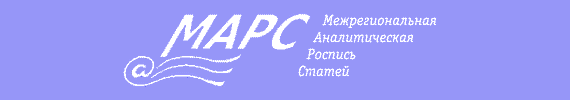 